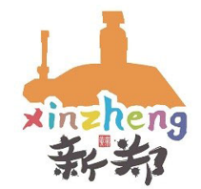 新郑市“十四五”文化体育旅游业发展规划和二〇三五年远景目标新郑市文化广电旅游体育局北京华汉旅规划设计研究院2021年2月新郑市“十四五”文化体育旅游业发展规划和二〇三五年远景目标新郑市文化广电旅游体育局北京华汉旅规划设计研究院2021年2月编制单位资质证书及编制小组名单项目名称：新郑市“十四五”文化体育旅游业发展规划和二〇三五年远景目标委托单位：新郑市文化广电旅游体育局编制单位：北京华汉旅规划设计研究院资质等级：旅规甲02-2011专家顾问：王洪滨  教授 北京华汉旅规划设计研究院创始人 著名旅游专家郑泰森  二级研究员 享受国务院政府特殊津贴专家 河南省政府资深参事 中国国际经济交流中心理事曾博伟  博士 北京联合大学旅游学院教授、中国旅游协会休闲度假分会秘书长 刘铁梁  教授 博导 中国民俗学会副会长  王  焰  体育旅游专家 中国赛艇协会事业发展部部长、赛事总监陈娴颖  博士 中国传媒大学文化产业管理学院文化产业管理系副主任项目负责人：代改珍  博士 副教授 北京华汉旅规划设计研究院 院长项目组成员：夏云山  北京华汉旅规划设计研究院 执行院长李亚丽  副院长  高级经济师汪金亮  副院长  总策划师吴文松  总规划师  国家注册城乡规划师陈上升  全域旅游研究中心主任  国家注册城乡规划师王  甜  全域旅游所副所长孙  飞  高级规划师李海云  高级策划师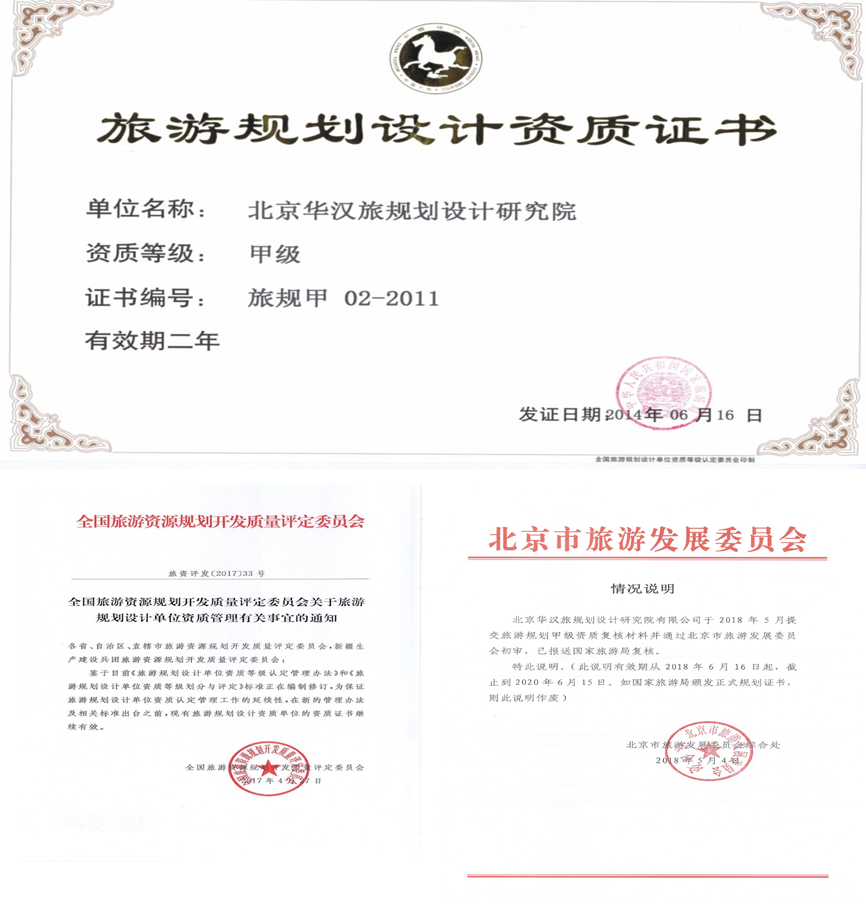 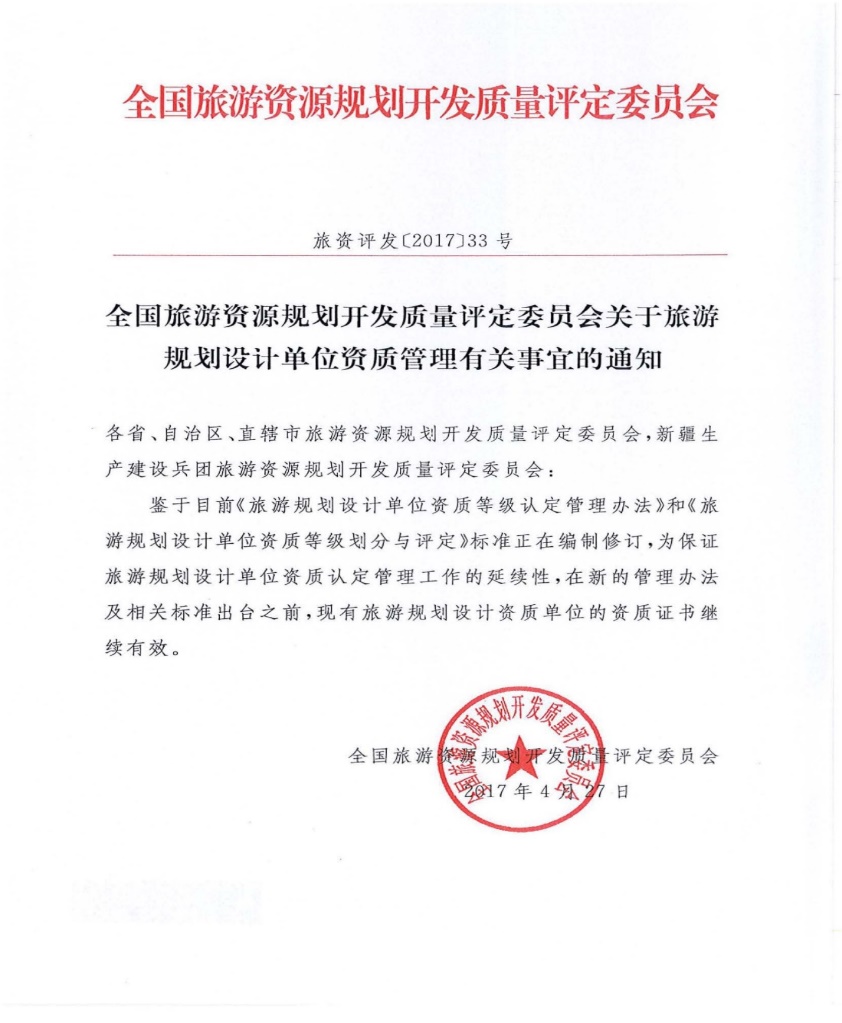 目 录前 言“十四五”时期是我国全面建成小康社会、实现第一个百年奋斗目标之后，乘势而上开启全面建设社会主义现代化国家新征程、向第二个百年奋斗目标进军的第一个五年。是新郑加快推进国家中心城市次中心高质量建设,着力打造郑州南部重要对外开放高地、全面推进经济社会高质量发展的攻坚时期。根据《中共中央 国务院关于统一规划体系更好发挥国家发展规划战略导向作用的意见》《中共中央关于制定国民经济和社会发展第十四个五年规划和二〇三五年远景目标的建议》《中共郑州市委关于制定郑州市国民经济和社会发展第十四个五年规划和二〇三五年远景目标的建议》《中共郑州市委 郑州市人民政府关于建设文化旅游强市的意见》（郑发〔2020〕17号）《新郑市国民经济和社会发展第十四个五年规划和二〇三五年远景目标纲要（草案）》要求，为进一步明确“十四五”期间全市文化、旅游、体育业发展的指导思想、发展目标、重点任务和政策举措，加快推进全市文化、旅游、体育业高质量发展，实现承前启后、融合发展、创新引领，制定本规划。规划通过分析国内外先进地区促进文化发展的经验及趋势,分析判断新郑建设黄帝故里国际文化名城的能级水平和存在的不足,剖析其中的原因;对新郑文化、旅游、体育产业发展现状和在全国的影响力进行评估,分析文旅体融合发展的成效和瓶颈短板,提出促进产业发展的对策措施;围绕打造黄帝故里国际文化名城,就提升城市文旅体综合竞争力、激发城市活力,提出对策措施;提出“十四五”期间新郑着力建设黄帝故里国际文化名城的目标指标、总体思路和路径举措。第一章 “十三五”发展回顾一、主要成就“十三五”期间，依托新郑市区位优势、资源优势和文化优势，新郑市文化、旅游和体育工作在市委、市政府的正确领导下，抢抓机遇、真抓实干，文化体育事业、文化产业和旅游业生机蓬勃、繁荣发展，为“十四五”发展奠定了坚实的基础。（一）文化事业不断繁荣1.文化体制改革取得突破积极推进文化体制改革，按照机构改革需要，将新郑市文化广电新闻出版局、新郑市旅游文物局和体育职责整合，组建新郑市文化广电旅游体育局，为推进“文化、旅游、体育”融合发展提供了良好的基础。2.公共文化服务日益完善投资10亿元规划建设城市展览馆、科技馆、图书档案方志馆、体育场、市民文化中心，文明实践中心、志愿服务中心、青少年活动中心以及143个文化站、文化服务中心、街区图书馆等，实现文化设施、文化队伍、文化服务三个100%全覆盖。丰富城市阅读服务体系，建成3座城市书房，成为新郑一道亮丽文化风景线；顺利通过省公共文化服务体系示范县（市）验收，“戏曲进乡村”成为全省唯一入选首批全国农村公共服务典型案例，成功开创了“戏曲进乡村，唱出大天地”农村公共服务体系建设的“新郑模式”，全国戏曲进乡村工作经验交流会在我市成功举办。3.群众文化活动丰富多彩深入实施“百千万”（百支队伍、千名骨干、万家欢乐）文化惠民工程和“六评一创”激励提升工程。开展惠民演出600余场，放映公益电影3430场。开展“书香润新郑·诗词进万家”经典诵读、白居易故里诗歌文化季、欧阳修经典诵读、中华父母节、千场红色电影（宣教片）进基层等文化活动，深入开展“道德模范”“感动新郑十大人物”“新郑好人”“文明市民”“最美黄帝故里人”评选和全民志愿者行动。炎黄广场“周末大家乐”特色文化品牌活动持续12年盛演不衰，先后荣获全国特色文化广场和特色广场文化活动荣誉称号。策划承办白居易故里诗歌文化周开幕式暨白居易诞辰1246年纪念仪式、“听见·居易故里”音乐诗会等活动，荣获“中华诗词之乡”荣誉称号。（二）文化产业发展迅速1.文旅项目建设加快建成“宋城·黄帝千古情”文旅项目，深度挖掘黄帝文化、黄河文化人文历史，跨越时空隧道，打造一台气势宏大的《黄帝千古情》演出，与享誉世界的黄帝故里拜祖大典、黄帝文化国际论坛交相辉映。黄帝千古情景区入选2020年河南省夜间文旅消费集聚区。2.文化品牌不断提升连续多年举办黄帝故里拜祖大典、黄帝文化论坛、中华枣乡风情游、白居易诗歌文化季等大型文旅活动，城市知名度不断提升。连续12年举办周末大家乐特色文化品牌活动，获得文化部表彰。由国家文化旅游部全国公共文化发展中心、中国文化馆协会主办、我市承办的“点赞新时代——2019乡村春晚”在我市城关乡敬楼村成功上演。3.文艺精品繁荣发展2019年12月，《溱洧踏歌》入编全国100部新创编广场舞推荐作品；《中国影像方志》新郑篇在央视科教频道播出。精心创排豫剧《宝莲灯》，实现公演，并在戏缘APP直播，反响强烈，好评如潮。开展小品小戏征集活动和“寻找村宝”小品小戏大赛，公开征集和评选小戏小品剧本，不断挖掘“编得精、演得好、传得下”的社会主旋律精品小剧目。（三）文物保护成效突出1.落实文物保护单位保护做好各级文物保护单位保护规划及保护维修、展示方案的制定、上报等工作。完成了《郑韩故城遗址保护规划修编》《北城墙中段保护展示方案》和《高拱墓环境整治方案》的报批；完成《陈氏三宰相墓文物保护规划》和《人和寨遗址保护规划》的编制，正在进行上报；积极推进县衙规划设计、田野文物安防平台设计、铸铁遗址保护展示等方案的编制和报批工作；积极争取华阳故城城墙本体保护项目的立项；完善文物保护档案,完成了第八批全国重点文物保护单位申报和第三批郑州市文物保护单位申报材料的编制和上报。2.积极推进生态保遗工程积极推进“双百工程”（利用三年时间建设100家以上博物馆、100处以上遗址公园）。认真贯彻落实郑州市“双百工程”工作要求，将加强文物保护利用与“生态保遗”工程建设相结合，计划在全市建设12座生态文化公园,持续推进南街古巷和郑韩故城国家考古遗址公园建设，建成郑公大墓遗址公园等3个遗址公园。启动莲鹤广场（李家楼郑公大墓出土纪念地）、水月寺古建维修、郑韩故城大吴楼手工作坊遗址环境整治、田野文物安防技防等文物保护和利用项目。3.积极推进文物保护项目完成了考院维修加固、县衙大堂维修加固、凤台寺塔维修、卧佛寺塔维修等工程项目的决算审计；主动与郑州大学文博学院、郑州市考古研究院合作开展后周皇陵墓葬形式考古勘探研究项目；积极推进后端湾遗址公园一期工程招投标工作；积极推进水月寺保护维修工程、县衙二堂古建维修工程、考院布展和基础设施完善工程。完成华阳故城城垣本体加固工程、郑韩故城大吴楼手工作坊遗址保护与展示工程、郑韩故城后端湾铸铁遗址保护加固与展示工程、郑韩故城后端湾综合遗址保护展示工程、郑韩故城冷藏室遗址保护加固与展示工程的立项计划书的上报工作。4.开展文物宣传展示工作深入开展《郑州市郑韩故城遗址保护条例》颁布五周年纪念活动宣传工作，加大文物遗产知识的宣传普及；在郑州日报开设专版讲述郑韩故城2700年的史韵；在市博物馆举办《庆祝新中国成立70周年新郑成就展》；先后在城关乡张庄、炎黄广场、西亚斯大学等地开展“文物保护普法宣传进基层”“庆祝建国70周年文物保护成果展”活动，宣传文物遗产知识、法律法规。（四）旅游发展不断兴盛1.总体规模不断扩大，产业地位不断提高“十三五”期间，新郑市游客接待量由2016年的443.24万人次提高到2019年的551.31万人次，年均增长约6%；旅游总收入从2016年的11.64亿元提升至2019年的23.01亿元，年均增速约20%；旅游产业增加值占GDP的比重由1.78%提高到3.20%。旅游业成为新郑经济发展的重要支撑，产业地位不断提高，2020年受疫情影响，全国旅游业受到严重冲击，新郑旅游业上半年陷入低谷，下半年逐渐复苏，全年共接待游客443.28万人次，同比恢复80.4%；直接收入7195.01万元；总收入17.73亿元，同比恢复76.95%。表1-1 “十三五”期间新郑市旅游业发展情况一览表2.空间格局显著优化，全域旅游稳步推进编制完成了《新郑市全域旅游发展总体规划》及配套实施方案、专项规划，开始启动省级全域旅游示范区创建工作。目前，已建成国家A级景区6家：4A级1家——黄帝故里景区；3A级3家——具茨山景区、郑国车马坑景区、好想你红枣小镇；2A级2家——新郑市博物馆、欧阳修公园；国家级乡村旅游重点村1家——龙湖镇泰山村。2020年10月，龙湖镇黄帝千古情项目试营业，大大提升了新郑旅游的市场关注度，促进了新郑旅游消费热度形成。旅游扶贫成效突出。成立旅游产业扶贫工作领导小组，结合全市贫困村实际情况，制定《旅游产业扶贫工作方案》和《新郑市农家乐管理暂行办法》等文件，向市委市政府申请专项资金30万元，用以奖补优秀乡村旅游经营单位，扶持贫困村、贫困户发展乡村旅游，实现脱贫致富。3.旅游公共服务不断完善，发展环境持续向好一是加大景区服务设施投资。投资数亿元完成了黄帝故里景区周边用地拆迁工作，建成可容纳400个车位计6000平方米的停车场；投资6000万元，完成了郑韩故城国家考古遗址公园一期建设；完成了郑国车马坑景区三号车马坑公众考古发掘及布展工作投资，进一步完善了具茨山景区道路、厕所、游客中心等基础设施。二是旅游配套设施不断完善。新建、改建旅游厕所70余座；在通往全市各景区的主要交通要道，设置旅游交通标识牌70多块。三是智慧旅游建设进程迅速。开发了新郑智慧旅游手机APP应用软件，龙湖镇泰山村千稼集、航空港农业公园、新郑博物馆、郑国车马坑、欧阳修公园等景区已实现Wi-Fi网络全覆盖。在郑国车马坑、欧阳修公园、新郑博物馆3个景区开启了免费语音导游服务。4.旅游产品日益丰富，产品结构逐步优化黄帝故里园区、黄帝千古情景区、具茨山景区新的建设项目正加速推进；郑韩故城国家考古遗址公园、滨水景观公园、百城提质和生态保遗工程、好想你金鹭鸵鸟园综合体、辛店镇孙河民俗村等文化旅游项目正在积极施工，精心建设。积极开发乡村旅游产品，将旅游产业转型升级与新型城镇化、易地扶贫搬迁、都市区现代农业项目建设等工作有机结合，打造建设了龙湖镇泰山村千稼集、好想你红枣小镇等一批农业休闲观光项目，千稼集景区被评为“2020年郑州市首届十佳地标打卡地”。与河南省博物院华夏古乐团共同创作情景古乐剧《郑风·意象》，多角度展现了春秋时期溱洧河畔的人文风貌和独特的文化魅力，形成了文化演艺、文化主题乐园、工业旅游等新兴业态，全市乡村旅游产业呈现蓬勃发展的态势。5.行业管理不断规范，品牌形象不断提升发布了《关于进一步加强旅游工作的实施意见》和《新郑市农家乐管理暂行办法》。与景区、涉旅企业等层层签订安全目标责任书；在景区定期开展消防安全培训演习，提升景区处理应急事件的能力，为确保景区文物建筑及游客的安全打下良好基础。组织举办旅游推介会暨媒体旅行商新郑采风行活动，推出了四季游主题活动和文化探源游、乡村休闲游、研学主题游三大旅游产品，以及精品一日游、二日游旅游线路，提升新郑旅游的知名度和公众知晓度；在客流量密集的郑州东站设立墙体灯箱广告，充分展示我市厚重的历史文化；创新推介宣传形式，摄制了2部旅游、文物公益宣传片，制作了动漫《跟着轩轩回老家》和音乐宣传片《老家新郑》，征集旅游形象歌词50多首，印制古都新郑系列丛书、微信画册、醉美新郑散文集、手绘游览图、扑克牌、手提袋、纸杯等宣传品；连续举办黄帝故里拜祖大典、黄帝文化论坛、中华枣乡风情游、白居易诗歌文化季、“醉美新郑”摄影大赛、新郑市文化旅游论坛等文旅节庆活动，叫响“黄帝故里，郑韩故城，红枣故乡”旅游品牌形象。泰山村被评为全国乡村旅游重点村，好想你红枣小镇荣膺“国家工业旅游示范区”称号。（五）体育发展成效显著随着全民健身上升为国家战略和体育强国建设纲要的发布实施，新郑市公共体育服务体系建设速度逐渐加快，全民健身意识不断增强，活动形式呈多样化，校园体育和群众体育蓬勃发展，体育发展取得新成绩，开创新局面。1.体育场地设施不断健全截至2019年6月，新郑市共有体育场地565块；新建足球场地15块，其中11人制标准足球场3块，5人制足球场12块；建成华信体育场、炎黄体育中心两大综合性体育场所，各类健身场所、健身游园、健身步道建设迅速发展；建成健身广场、体育广场及70公里健身步道；初步实现了城市社区“15分钟体育健身圈”，农村体育设施全面覆盖，人均体育场地面积达到2.39平方米，基本形成了功能较齐全、布局较合理的“市—乡镇（街道）—村居（社区）”三级体育设施网络体系。2.群众体育活动广泛开展“十三五”期间，举办了“跑进新时代 踏上新征程”登山比赛、第四届全民运动会、承办第28届“黄河杯”全国老年人门球邀请赛、全民健身运动会、全民健身篮球运动会、老年人太极拳比赛、新郑市“市长杯”青少年校园足球联赛、新郑市2020年元旦迎新登高健身跑活动、2020年新郑市全民健身日干部职工“夜健体魄”系列活动、2020年新郑市千村百镇系列体育活动等体育赛事和全民健身活动，丰富了人民群众的生活，提高了人民群众的身体素质。3.体育社会组织活力不断“十三五”期间，新郑市新成立乒乓球协会、轮滑协会、汽车摩托车运动协会、风行健身运动协会、瑜伽协会等5个单项体育协会。各体育协会广泛组织开展体育活动，积极地将广大健身群众吸纳进来，初步实现了健身群众活动有组织、有指导、有归属，助力推动全民健身国家战略。4.体育产业规模化稳步发展体育消费明显增加，产业结构持续优化，产业体系日趋健全，产业政策不断完善，与文化、旅游、医疗、养老、互联网等领域的互动融合日益加深。河南垚鑫体育综合体项目启动建设，打造全民健身、竞技赛事、体育产业、住宿餐饮于一体的大型体育综合体。二、存在问题（一）文化1.公共文化服务效能较低公共文化服务效能有待提升，公共文化精品少，培训形式、内容单一；文化产业种类少，且缺乏特色个性的文化品牌；文化志愿者的积极性没有得到充分发挥；缺少专业创作团队，原创作品少；文化工作者的精品意识和创新创优意识不强；社区、乡村文化服务设施基本完备，但使用率不高，对提升百姓文明素质、服务人民文化生活的效能不足。2.文化产业结构有待优化产业发展存在着供给侧方面矛盾。地域特色文化挖掘、科技文化创新运用与文化旅游体育产业发展融合不紧密，具有地域特色、品牌影响力的高层次文化产品、景区服务和品牌赛事相对较少，产品开发不能很好满足大众化、多元化、个性化的市场消费需求。3.公共文化服务数字化水平低在目前现代科学技术飞速发展尤其是网络化、信息化的情况下，技术并不仅是为公共文化服务提供基础支撑作用，在某些情况下，由技术发展而产生的新形态的公共文化产品和服务项目，也进一步丰富了公共文化服务的内容，但目前新郑公共文化服务数字化水平还比较低。4.城市文化内涵深厚但彰显不足城市形象是城市重要的文化资本，具有取之不尽，用之不竭的属性。作为历史文化名城，新郑整个城市建筑风格、色系搭配、功能分区等城市形象较模糊，缺乏明确的文化定位，城市街道上几乎没有历史文化元素体现，虽然有一些历史名人名字命名的街头游园，但普遍缺乏文化内涵、缺少历史魅力。对文化资源的挖掘、价值研究提炼不够，形象宣传不足。5.文物保护与遗产活化利用不足现有文化遗址公园文化元素注入不够；文物保护与经济发展的矛盾还很突出；田野文物保护的压力依然巨大。文化旅游体育产业融合度不高，产业融合效益有待提升。（二）旅游经过“十三五”期间的快速发展，新郑旅游业取得了良好的成绩和经验，同时也存在一些问题。1.核心景区带动效应不够强拥有黄帝文化这张金字招牌，但是龙头旅游产品和项目较少，突出表现为4A级及以上景区数量极少，仅有黄帝故里1家，且黄帝故里4A级景区的级别与拜祖大典和黄帝文化的世界影响力极不匹配，除拜祖大典之外景区接待量较少，游客以本地和周边市场为主，远程市场和入境市场吸引力不大，核心景区的带动效应不足。亟需进一步加大整合和投入力度，打造功能复合、辐射带动力强的龙头景区和拳头产品，增强旅游核心吸引力和竞争力。2.优势资源的品牌和产业挖掘不够新郑拥有黄帝故里、黄帝千古情、具茨山、郑国车马坑、红枣小镇等优势旅游资源，但目前未串点成线、形成合力。参与性体验性产品较少，文化转化产品不足，旅游参与性不强，只靠简单的文物保护和静态展示很难吸文化内核引外地和郑州的游客；旅游项目包装水平低，全域旅游项目开发没有进行系统的统筹，项目小且分散，吸引力不强。3.旅游公共服务体系不够完善“十三五”期间，新郑旅游公共服务体系虽不断完善，但仍滞后于旅游产业发展的需要，旅游旺季、特别是拜祖大典和节假日期间，市区路难行、车难停的现象还比较严重。全域旅游集散中心和大数据中心尚未建设，旅游标识系统不完善，全域旅游氛围营造不足，自助导游服务亟待推广。4.旅游市场化不足，产业主体缺乏从新郑旅游业发展实际看，还存在旅游市场化不足、产品供给和经营能力差、市场主体发育弱等问题。目前，全市主要顶级优质资源处于低层次开发或尚未开发状态，社会资本特别是战略投资参与景区开发建设的机制不畅，旅游企业弱、小、散，缺乏市场竞争力;机制体制不够顺畅，旅游资源条块分割多头管理的问题仍较突出，很多旅游资源是国家级乃至世界级的，但经营管理水平不匹配。补齐这些短板弱项，都要依靠持续培育壮大旅游市场主体，不断激活发展活力。（三）体育1.“两场三馆”建设有待完善“十三五”期间，新郑市全民健身体育场馆建设尚有一些欠账，不能满足市民日益增长的体育需求。受土地指标和资金的制约，“两场三馆”建设中的体育馆、游泳馆尚未建成。2.体育活动尚未形成品牌目前，新郑市体育活动多为本地居民参与的群众性体育活动且尚未进行品牌化打造，没有统一的文化内核和宣传口号，导致活动影响力有限。在新郑文化旅游体育融合发展的环境下，要打造吸引游客的体育品牌，举办面向游客的体育活动。3.竞技体育师资力量缺乏新郑市竞技体育二十余年长期保持郑州市六郊县（市）第一名，后备人才输送遥遥领先，但与庞大的生源数量和后备人才数量形成鲜明对比的是，无论是在质量上还是数量上，竞技体育师资力量较为薄弱，二十五年没有输入新鲜血液，尤其是缺少较高水平的教师。第二章 “十四五”发展形势一、发展环境（一）宏观层面1.新环境：外部环境复杂多变，经济增长压力加大当前和今后一个时期，我国发展仍然处于重要战略机遇期，但机遇和挑战都有新的发展变化。当今世界正经历百年未有之大变局，新一轮科技革命和产业变革深入发展，国际力量对比深刻调整，和平与发展仍然是时代主题，人类命运共同体理念深入人心，国际环境日趋复杂。“十四五”期间，我国立足国内大循环、谋篇国内国际双循环，有利于推动推动国内国际两大循环优势互补、相互促进，有利于分散风险，为经济长期稳定发展保驾护航，同时推出相关政策带动服务业与旅游业发展。2.新形势：国民旅游成为常态，疫后文旅催生新业态随着经济发展和文化繁荣，国民旅游势头渐旺，我国旅游人数逐年上升，旅游消费增长速度稳中见长。2019年居民人均可支配收入为30733元，其中人均消费支出为21559元。同时，随着我国城镇居民恩格尔系数逐年下降，居民们将更多消费投入文旅娱乐中。虽然受到疫情影响，2020年旅游人数及花费远小于2019年同期，但人们的旅游和消费意愿仍处于上升阶段。因此，“十四五”期间，随着出行的增多和经济逐渐恢复活力，旅游人数及旅游消费还是会呈现上升趋势。全国旅游工作重心正在走向防控型复工新阶段，全力推进文化和旅游融合高质量发展，系统谋划全面建成小康社会后的旅游发展新思路。在疫情冲击下，许多行业受影响严重，但由疫情产生的新需求，也反向刺激了一些新场景领域，譬如科技推动社会治理和疫情防控、宅经济、在线生产力促进、健身经济等。在消费领域，“宅经济”逆势而生，很多行业在这个特殊时期迎来用户规模的爆炸式增长；追剧、打游戏、看直播、线上自学等，成为解闷和消磨时间的方式。由于此次疫情影响，人们会对身体健康、体育锻炼、营养饮食有着更多的关注，由健身提高自身免疫力，从而避免病毒侵扰的需求大大升高，居家健身、健身课程、健身休闲游受到欢迎。3.新市场：居民出游需求多元，旅游产业亟待创新“十三五”期间，旅游业的用户群进一步精细化，包括亲子旅游、毕业旅行、蜜月旅游和夕阳红旅游等；景区项目不断创新，包括海岛潜水、丛林探险、高空跳伞和沙漠淘金等；旅游主题变得多样，包括研学游、观赏游和体验游等。“十四五”期间，市场需求将随着时代而进一步变化。摒弃传统单一的观光旅游形式、对变动时刻保持敏感、推动旅游产业结构变革创新，这三个方面将有很大可能成为产业发展和政策指导的主要思路。4.新技术：旅游智慧应用革新，游客体验需求增强随着高新技术不断研发创新和数字化水平能力的提升，传统旅游行业开始呈现新样貌。“十三五”期间，4G发展促进在线旅游消费发展，4A级以上景区实现免费Wi-Fi全覆盖；景区智能导游、电子讲解等智能设备普及率上升；文艺演出引入高端的灯光控制和舞台效果实现大型实地场景打造。另外，通过大数据、智能化、电子化等技术实现了景区平台管理能力和服务效率的综合提升。“十四五”期间，科技进一步发展成熟，5G的大规模商业化运用、AR/VR/AI技术的成熟、智能机器人的问世、深度学习算法等技术变革将促进旅游业的宣传、体验、管理和控制等方面全面革新，高新技术在文旅产品端将实现无缝对接和标准嵌入。5.新机遇：重点领域亟待破题，重大战略稳步推进“十四五”时期，市场化进入基于法律和规则的制度完善期，社会治理现代化进入全面推进期，将进一步优化旅游产业政策环境、营商环境、区域发展格局，充分激活旅游市场主体活力。“一带一路”、全域旅游、文化自信、乡村振兴、全民健身、黄河流域生态保护和高质量发展等国家战略将持续深入推进，旅游将与产业、人才、生态、组织等实现协同振兴，加速实现城乡建设的互促互进、共生共存。（二）中观层面1.“郑汴洛”黄河国际文化旅游带纵深推进郑州、开封和洛阳这三座城市是黄河沿岸的重要古都，所代表的文化是中华文明的重要组成部分，在河南省郑汴洛沿黄黄金旅游线的基础上，打造具有国际影响力的黄河文化旅游带，是彰显河南作为中华民族精神家园和心灵故乡的重要手段，也是保护、传承、弘扬黄河文化和讲好“黄河故事”的最好平台，着力讲好“三座城、三百里、三千年”文化故事，努力打造世界级文化旅游带和旅游目的地。黄帝文化是黄河文化的重要组成部分和精粹之所在，是黄河文化之源与黄河文化之脉，新郑应积极融入“郑汴洛”黄河国际文化旅游带建设中心，整合黄帝文化、姓氏文化，将新郑打造成全球华人寻根祭祖的重要平台，海内外华人魂系中华的精神家园，让黄帝文化品牌叫响“老家河南”。2.“三区一群”四大国家战略发展加速聚焦“三区一群”〔郑州航空港经济综合实验区、中国（河南）自由贸易试验区、郑洛新国家自主创新示范区和中原城市群〕，是河南省统筹推进国家战略规划实施和战略平台建设的战略部署。新郑市位于中原城市群、郑州都市区、郑州航空港经济综合实验区三区叠加的中心区域，积极建设国家中心城市次中心、黄帝故里国际文化名城、现代临空产业新城和郑州南部生态绿城。3.郑州国家中心城市“南动”动能充足郑州将着力塑造现代化城市形态，推进“东强”“南动”“西美”“北静”“中优”“外联”，坚持以人为核心的新型城镇化，优化提升城市规划布局。“南动”意味着要有大动作、有充足的发展动能和后劲，是郑州空间发展和经济发展的动力之所在。新郑应主动承接郑州“南动”发展片区，发挥航空港区龙头作用，围绕“枢纽+口岸+物流+制造”，做大做强以智能终端为代表的电子信息先进制造业集群，打造国际航空枢纽经济引领区、内陆地区对外开放高地。4.郑州航空港区区域价值愈发凸显郑州航空港是我国首个上升为国家战略、目前唯一一个由国务院批准设立的航空经济先行区，随着郑州南站、空中丝路、郑欧班列、郑许一体化、地铁17号线等项目建设，航空港区发展进程不断加快。新郑北邻郑州中心城区，东临郑州航空港，新郑全域是郑州市双轮联合驱动的右翼片区，发展机会优越。既要立足自身又立足长远，处理好与周边区域的关系、生态保护与经济发展的关系，以大格局、大视野实现与周边协调互动发展、融合发展、高质量发展，利用邻近机场客源地优势，大力发展文化旅游产业。（三）区域层面1.大遗址：“大遗址保护”国家行动启动在财政部、国家发展和改革委员会等多部门支持下，国家文物局正式启动了“大遗址保护”国家行动，初步形成了以“六片、四线、一圈”为核心，以150处大遗址为支撑的大遗址保护格局，累计评定公布36处国家考古遗址公园和67处考古遗址公园立项单位，11处大遗址被列入世界遗产名录，“大遗址”概念得到普遍认可，在传承弘扬中华优秀传统文化、促进区域协调发展和新型城镇化建设、增强中华民族的自豪感和凝聚力等方面的作用日益彰显。新郑市遗址众多，依托《大遗址利用导则（试行）》将迎来新的发展契机。2.大交通：郑州机场至许昌市域铁路工程郑州机场至许昌市域铁路郑州段获批复，该线路起于机场北站，止于郑州、许昌市界，与在建的郑州机场至许昌市域铁路工程许昌段接轨。线路长31.27公里，设车站15座，新郑将实现到机场和郑州的快速换乘。3.大水利：南水北调新郑观音寺调蓄工程观音寺调蓄工程位于观音寺镇中西部，总占地面积约1.2万亩，该工程的建设将为新郑提供一个上万亩的水面，具有较高的生态、景观、文化等多重价值，形成山水相依、蓝绿交织、田园阡陌的山水度假休闲胜地。4.大市场：面向郑州和全球华人市场河南人总人口超过1亿，郑州总人口超过1000万，且是河南省单极核心城市，随着城镇化水平提升，郑州人口还会继续增加，新郑文化旅游体育产业在十四五期间有望实现新的突破。黄帝故里是宝贵的文化遗产和文化资源，是全球华人的精神家园、世界文明互鉴的重要窗口，也吸引着全球华人同聚中原，寻根故里。5.新政策：新郑市被赋予省辖市级经济社会管理权限2020年12月12日，郑州市人民政府办公厅印发《赋予新郑156项郑州市经济社会管理权限工作实施方案》，赋予新郑市156项省辖市级经济社会管理权限，其中关于文化、体育、旅游的主要有：国家发展改革委旅游基础设施专项资金项目申报；企业投资的国家级自然保护区、国家级风景名胜区、全国重点保护文物单位内限额在5000万元以上、世界自然和文化遗产保护区内限额在3000万元以上的建设项目核准申报；县级社会事业固定资产投资项目审批、核准、备案(不含豫政办〔2017〕56号文件规定的社会事业领域“主题公园”和“旅游”项)；河南省文化产业示范园区、示范基地申报；省级非遗名录与非遗传承人申报；国家级非遗名录与非遗传承人申报；对外、对港澳台文化旅游交流项目(含引进和派出)申报；设立旅行社的初审和申报;旅行社分社及营业网点备案;3A级以下(含3A级)旅行社评定；3A级以下(含3A级)旅游景区评定；三星级以下(含三星级)旅游饭店、乡村旅游经营单位评定；银树叶级绿色旅游饭店初审；旅行社从业质量保证金管理；4A级以上(含4A级)旅行社初审；4A级以上(含4A级)旅游景区初审；四星级旅游饭店、四星级以上(含四星级)乡村旅游经营单位初审；金树叶级绿色旅游饭店初审；二级、三级社会体育指导员技术等级称号审批；一级社会体育指导员技术等级称号审核；省级体育传统学校、青少年体育俱乐部的审核；文物保护单位保护范围内其他建设工程或爆破、钻探、挖掘等作业审核；非国有不可移动文物转让、抵押或改变用途备案；国有文物收藏单位之间借用馆藏一般文物的借用备案(不含珍贵文物借用备案)；文物出国(境)展览初审；文物商店设立初审与文物商店文物销售备案等。二、发展趋势（一）文化1.文旅融合释放产业发展新动能文化事业与文化产业的融合发展模式逐步明确。文化发展要以社会效益优先，要以保障满足人民对于美好生活新期待为基本目标。郑州深入实施黄河流域生态保护和高质量发展战略，以商代王城遗址、黄帝故里、河洛汇流、登封“天地之中”、荥泽古城等历史建筑群保护利用为抓手，打造世界级黄河文明寻根胜地和郑州黄河国际文化旅游目的地，为新郑文化建设提供发展机遇。2.对外开放提出文旅升级新要求 习近平总书记在河南考察时，殷切希望河南“建成连通境内外、辐射东中西的物流通道枢纽，为丝绸之路经济带建设多作贡献”。依托中原城市群，打造郑州内陆开放型经济高地；抓住“一带一路”契机，依托省会城市郑州的平台对接国际平台，侧重文化输出，拓展外部合作需求，积极走出去。3.数字经济重构文旅行业新格局2020年政府工作报告在“推动消费回升”方面提出，支持餐饮、商场、文化、旅游、家政等生活服务业恢复发展，推动线上线下融合。文旅行业线上线下融合是大趋势。数字经济推动制造业升级和新兴产业发展。大幅增加制造业中长期贷款。发展工业互联网，推进智能制造。电商网购、在线服务等新业态在疫情防护中发挥了重要作用，要继续出台支持政策，全面推进“互联网+”，打造数字经济新优势。4.生态文明助推产业高质量发展2020年政府报告提出要提高生态环境治理成效。实施重要生态系统保护和修复重大工程，促进生态文明建设。围绕贯彻落实习近平总书记关于打造高质量发展区域增长极的殷切期望，河南省编制实施了高质量发展先进制造业、高水平扩大对外开放、高品质推进城市建设等系列三年行动计划。郑州市深入实施质量强市战略，把制造业高质量发展作为主攻方向，把创新摆在发展全局的突出位置，加快提升产业基础能力和现代化水平。5.城市文化建设管理高品质推进新郑市未来面向全国一流中小城市，提出把精益求精的工匠精神融入城市建设的每个环节、每项工程，锻造城市钻石品质。完善城乡规划体系。深入实施城乡结合部综合改造工程。坚持以更大格局、更大视野，注重处理好新郑与周边区域、新郑各片区之间、生产生活生态之间的关系。推动老城有机更新。坚持城市道路“两个优先、两个分离、两个贯通、一个增加”的建设理念。打造现代化城市新区。高标准建设重点片区。（二）旅游1.周边游、本地游受青睐受疫情的影响，很多人对长途出游仍有顾虑，使得人们有时间对短途周边游和本地游进行深度挖掘，“重新发现周边和家门口的美景”就成为了一种新趋势。随着近年来休闲旅游的不断发展，周边游模式已获得了足够的市场认同与推崇，持续数年的高速增长需求所带来的软硬件设施以及服务的完善化，让这一模式已经能满足更多消费者的需求。而本地游的深挖，又能让本地居民更好地体验生于斯长于斯的地方，提升生活的幸福指数。2.数字经济催生旅游新兴消费“十四五”期间，随着5G技术的普及，移动互联网进一步发展，文化旅游数字化水平进一步提升，催生网络消费、体验消费、智能消费等新热点新模式。体验经济的到来更是将文化旅游推向了新高度，其中融合了投影、LED、VR、增强现实、混合现实等技术的旅游演艺热度不减，这些数字技术的应用增加了视听的表现力和震撼性。同时，场景科技这一新技术手段也将在未来为旅游景区、博物馆打造新型游玩互动体验项目。科技的应用将带来文旅产品生产方式、新产品形态、消费模式、营销模式、管理模式等全方位的革新，将推动文旅产业在建设社会主义现代化国家新征程的第一个五年规划中发挥更大的作用。3.“旅游+”跨界融合进程加快随着文旅融合的逐渐加深，更多的跨界融合将为旅游业带来新的机遇，文化、体育、生态、娱乐、康养等更多形态的融合将为“旅游+”或“+旅游”复合型产品的打造带来更丰富的内涵，也将进一步满足不同人群对跨界旅行的期待。以“人”为本的“旅游+”将被诠释和拓展出更多重定义和可能。而随着年轻消费群体的崛起，旅行必将向着更加个性化的方向发展，以个性化服务为优势的旅游目的地在多种形式的跨界融合中也将迎来更广阔的发展空间。4.夜间旅游经济方兴未艾中国夜间旅游经济，方兴未艾，前景广阔，正在成为灯火下的城市发展新风口。大数据调研显示，城市夜生活体验成为游客目的地夜游首选。当前游客夜间旅游参与度高、消费旺，九成左右的游客有夜间体验的经历。灯火阑珊处正孕育出夜间经济的一片新蓝海。发展夜间旅游不仅能满足本地居民对美好生活的需求，也给游客体验当地生活方式、扩大消费提供了便利。潮流夜市、文创集市、微演艺、沉浸式夜游正在成为城市夜间经济发展的重要“活力因子”。5.线上线下联动效应增强媒体工具和网络手段的应用，仍会在“十四五”期间发挥更加重要的作用。一方面，利用短视频、直播、微信朋友圈和综艺等营销形式，塑造“网红景点”吸引眼球、借助熟人社交网培养用户、用明星大使等方式进行引流，可以快速提升景区景点的影响力，也促进快速形成文旅IP。另一方面，OTA平台将资本优势和网络便捷性相结合，不仅实现了良好的宣传效果，还完成了票务订购等线下手续处理。尤其目前，受疫情影响人们暂无法大规模聚集，线上优势被放大，是以在旅游产业普遍受到冲击的情况下，大型OTA平台仍能保持增长趋势。线上线下联动将成为“十四五”期间旅游业的重要发展趋势，深入人们生活日常，将旅游日常化的同时激发用户的出游兴趣。（三）体育1.体育强国建设进程加快“十四五”时期是我国向体育强国迈进的关键时期。习近平总书记对体育工作和全民健身做出一系列重要批示指示，国务院办公厅印发《体育强国建设纲要》（国办发〔2019〕40号），明确了体育强国建设的三阶段战略目标和五大战略任务，到2035年把体育产业打造为国民经济支柱性产业，形成政府主导有力、社会规范有序、市场充满活力、人民积极参与、社会组织健康发展、公共服务完善、与基本实现现代化相适应的体育发展新格局，体育治理体系和治理能力实现现代化；到2050年，全面建成社会主义现代化体育强国，体育成为中华民族伟大复兴的一个标志性事业。“十四五”时期国家层面的重视和支持，将推动体育改革的制度红利加快释放，体育发展的新一轮黄金期已经开启。2.河南省体育活力不断增强“十四五”期间，河南省持续培育体育产业基地，加大重大赛事引进力度，筹备开展2022年河南省第十四届运动会，深入做好体育文化遗产及民族民间传统体育项目的挖掘、整理、保护和利用工作,提升河南体育文化影响力，突出特色品牌优势，推动武术成为对外交流的重要载体，贯彻落实《中共中央办公厅 国务院办公厅关于以2022年北京冬奥会为契机大力发展冰雪运动的意见》，进一步提升冰雪运动和冰雪产业发展水平，这些都进一步明确了河南体育发展的战略方向和目标。3.郑州加快体育强市建设郑州市将围绕全民健身国家战略和体育强市工作目标，攻难点、补短板、强优势，加快推进体育强市建设。近两年，郑州积极举办承办了包括第十一届全国少数民族运动会第十一届全国少数民族运动会、WTA郑州公开赛、国际乒联世界巡回赛总决赛等大型赛事活动，打造体育赛事之城。郑州市以创建全国全民运动健身示范城市为载体，围绕公共体育设施供给，高标准建设全民健身设施，健全完善公共体育服务体系；围绕丰富群众体育生活，高质量开展全民健身活动；围绕青少年业余训练，高水平培养体育后备人才；围绕培育经济发展新动能，不断推进体育产业发展；围绕夯实基础，提高体育治理能力和治理水平。探索“体育+”和“+体育”，推动体育与旅游、文化、健康等行业协同融合发展。4.新郑体育重要性不断增强随着全民健身意识深入人心、收入增长和消费结构升级，体育健身已经融入全市广大居民的日常生活，成为健康、时尚生活观念中不可或缺的组成部分，体育消费已成为新郑居民消费的新增点和爆发点，体育服务业为主体的体育产业成为产业转型的新亮点。“十四五”期间将继续加大体育设施建设力度，完善城市设施和功能，开展新郑市第五届运动会，带动全民健身运动加快普及，提升竞技体育水平，进一步提高人民群众健康生活品质。三、面临挑战（一）文化1.产业边界不断打破，新兴业态不断涌现随着创新战略深入实施，催生以新技术、新产业与新商业模式为核心，以资本、知识、技术、人力、信息和数据等新生产要素为依托的文化产业发展新动能。2.新技术革命推进文化产业创新与转型新时代良好的政策预期、日趋完善的市场环境、以及新技术革命将进一步推进文化产业创新与转型。文化和旅游行业面临转型升级，亟需通过技术创新、管理创新等改变以前粗放的发展模式，实现高质量发展。3.文化产业发展中资金和专业人才缺失文化产业发展也面临缺乏不同风险级别的融资工具，行业融资梯次结构不合理；文化产业人才总量缺乏与激励机制不健全；文化企业整体实力偏弱，创新驱动能力不足等问题。（二）旅游1.新技术、新理念不断迭代创新的挑战通信技术给整个互联网行业带来了翻天覆地的改变。新场景、新应用以及新模式的不断涌现，正在悄悄地改变着我们的生活，以及整个经济的形态。产业创新加速传统旅游产业迭代。产业迭代不仅是产品的更替，更是新思维、新技术、新商业模式的建立。疫情激发了大众对公共卫生安全和自身健康的关注，反映在旅游活动中，就是游客对旅游产业的安全性要求更高，也更关注自身的出游体验。5G技术的应用、新零售渠道的建立、预约制出游和无接触服务的普及等变化，都为下一步传统旅游产业迭代升级做好铺垫和准备。2.周边区域竞争带来的挑战新郑市周边县市项目建设和文旅创新发展的动作不断加快、动能十足，尤其是中牟县的郑州电影小镇、郑州方特欢乐世界、郑州绿博园和新密市的银基国际旅游度假区、中原国际慢城休闲小镇、新密古城、伏羲大峡谷省级度假区、神仙洞等项目或景区，这些旅游产品对新郑市自然和文化旅游产品的开发建设、发展速度、宣传促销等方面都带来了一定竞争。如何应对竞争，整合产品，加强区域联合开发和合作，形成优势互补，共同塑造旅游品牌，是新郑市面临的一大挑战。3.新文旅转型升级带来的挑战在市场变革下，旅游业结构调整和转型升级的内在压力不断加大，新郑旅游业亟需在发展理念、发展方式及方法上不断转型升级。旅游市场需求多元化、区域性市场竞争和集团化的趋势，对新郑市旅游企业适应旅游市场格局的新变化在规模扩张、企业合作、机制和品牌发展及创新等方面提出了更高的要求。发展新文旅需要大智慧，要通过“标准化”+“特色化”，通过科技赋能+跨界融合、以人为本等措施来发展新文旅产业。4.疫情防控常态化带来的压力新冠肺炎疫情的暴发给包括旅游业在内的全球经济社会发展，造成了前所未有的挑战，而随着国内疫情防控和经济社会发展工作推进，生产生活秩序已经逐步恢复，这为我国旅游业在全球范围内率先恢复与振兴创造了十分有利的条件。休闲度假作为人民群众美好生活的重要组成部分，正在从中国老百姓的“调味盐”，变成日常生活的“刚需”。“十四五”时期，旅游消费者的消费观念、消费体验和消费频次都将发生变化，云旅游、健康游、自驾游、高铁游需求增加，带来新的机遇和挑战。（三）体育1.疫情进入新常态对体育业影响巨大新冠肺炎疫情发生以来，几乎各级体育赛事活动以及全民健身系列活动等取消或延期。体育场所挂牌歇业，健身场所、体育场馆以及体育培训机构停业，体育消费人数大大减少，夜间体育消费萎缩明显。疫情对体育赛事业、健身休闲业、体育培训业、体育场馆服务业、体育用品制造业等造成巨大冲击，疫情防控进入新常态以后，体育行业逐步有序恢复，但恢复速度缓慢，回到疫情前水平需要很长的周期。2.外部环境剧变冲击不断凸显“十四五”时期，面临外部环境变化和不确定性因素，国内体育行业产能恢复的不确定性，加上经济环境压力不减，国内体育市场竞争也会不断加剧。新郑市体育产业本就薄弱，如何在外部环境复杂的情况下培育和发展体育产业，更是一重严峻的挑战。3.体育发展不均衡，整体基础相对薄弱新郑市体育事业管理、协调、服务机制还不够完善，体育中心工作人员数量与新郑市日渐增长的体育事业规模不匹配。体育产业尚处于起步阶段，基础薄弱，种类较少，规模较小，体育文化传播、体育旅游等资源有待整合。四、远景目标到二〇三五年基本实现“文化强市、体育强市、旅游名城”远景目标。建成文化强市。充分利用新郑文脉底蕴深厚和文化资源集聚的优势，以实现中华民族伟大复兴中国梦为历史使命，以增强人民群众文化获得感幸福感为出发点和落脚点，坚持正确文化方向，围绕“中华人文始祖发源地”总体定位，建成供给丰富、便捷高效的现代公共文化服务体系，加强高质量公共文化供给，实现公共数字文化工程融合创新发展、文化名家荟萃云集、文艺高峰之作迭出、人民群众文化创造活力充分释放，努力把新郑建设成为社会主义物质文明与精神文明协调发展、传统文化与现代文明交相辉映、历史文脉与时尚创意相得益彰，具有高度包容性和亲和力，充满人文风采和文化魅力的黄帝文化历史名城和黄帝故里国际文化名城，助力郑州打造黄河历史文化主地标城市。建成体育强市。实现全民健身与全民健康深度融合，体育与教育深度融合，经常参加体育锻炼人数大幅增加，青少年体育服务体系更加健全，身体素养显著提升，竞技体育更好、更快、更高、更强，夏季项目与冬季项目、职业体育与专业体育、“三大球”与基础大项等实现均衡发展，体育产业规模和质量实现提升，冰雪运动持续普及，体育交流合作广泛开展。形成政府主导有力、市场充满活力、社会组织健康发展、公共服务完善的体育发展新格局，基本建成体育强市。打造旅游名城。坚持把“全域旅游”作为发展文旅产业的重要方向，顺应多概念融合、多业态融合的文旅发展趋势，按照“国际化、高端化、特色化、智慧化”要求，丰富文化旅游产品，完善全域旅游配套，提升品牌营销体系，推动文旅机制改革，积极培育文创产业，不断提升旅游服务水平和旅游品牌知名度，建成一批世界级旅游景区，实现文旅融合发展、创新发展、高质量发展，将新郑建设成为彰显中华文化魅力、引领时代潮流的旅游名城。展望2035年，“新郑城市文化特色充分彰显、全域旅游格局基本成型、体育发展如火如荼，成为人们心之所往的文化旅游目的地和心灵家园”的美好愿景将成为这座城市的生动图景。第三章 总体要求一、指导思想以习近平新时代中国特色社会主义思想为指导,全面贯彻党的十九大和十九届二中、三中、四中、五中全会精神，深入落实习近平总书记视察河南重要讲话和关于文化旅游体育发展的重要指示精神，贯彻落实上三级对新郑发展的新要求,紧紧围绕郑州“南动”发展定位，按照市委、市政府总体部署和要求,统筹推进“五位一体”总体布局,协调推进“四个全面”战略布局,坚持稳中求进工作总基调,坚持“创新、协调、绿色、开放、共享”新发展理念,围绕国家中心城市副中心总体目标，以黄帝文化为龙头引领，整合优势历史文化资源，推动文化、旅游、体育业高质量发展，把新郑建设成为传统文化与现代文明交相辉映、历史文脉与时尚创意相得益彰的黄帝故里国际文化名城和国际知名的文化旅游目的地，努力打造兼具自然生态之美、彰显历史人文魅力的全国一流中小城市，为实现中原更加出彩做出更大贡献。二、基本原则（一）坚持深化改革开放，融入郑州“南动”战略坚定不移推进改革，坚定不移扩大开放，加强国家治理体系和治理能力现代化建设，破除制约高质量发展、高品质生活的体制机制障碍。统筹推进“三区一群”国家战略规划实施和战略平台建设的战略部署。新郑市位于中原城市群、郑州都市区、郑州航空港经济综合实验区三区叠加的中心区域，以县域治理“三起来”为根本遵循，以落实郑州市委“南动”发展战略为主线，郑州国家中心城市副中心为统揽，建设黄帝故里国际文化名城、现代临空产业新城、宜居宜业生态城市。（二）坚持新发展理念，实现高质量发展坚定不移贯彻创新、协调、绿色、开放、共享的新发展理念，把新发展理念贯穿发展全过程和各领域，构建新发展格局，切实转变发展方式，坚持“绿水青山就是金山银山”理念，守住生态底线，以加强生态文明建设和生态环境保护为根本，加强旅游资源的保护和可持续发展，妥善处理好保护与开发的关系，合理有序开发，坚持走“在保护中发展，在发展中保护”的绿色发展之路，实现经济、社会、生态效益共同提升，开辟全域旅游发展新境界，做好生态旅游大文章。推动质量变革、效率变革、动力变革，实现更高质量、更有效率、更加公平、更可持续、更为安全的发展。（三）坚守文化立场，坚持文化工作正确方向坚守中华文化立场，坚持以社会主义核心价值观引领文化建设，紧紧围绕举旗帜、聚民心、育新人、兴文化、展形象的使命任务，加强社会主义精神文明建设，繁荣发展文化事业和文化产业，发挥文化引领风尚、教育人民、服务社会、推动发展的作用。要坚持为人民服务、为社会主义服务的方向，坚持百花齐放、百家争鸣的方针，全面繁荣新闻出版、广播影视、文学艺术、哲学社会科学事业，着力提升公共文化服务水平，让人民享有更加充实、更为丰富、更高质量的精神文化生活。（四）坚持文化引领，促进产业融合发展要以黄帝文化为龙头，构建黄帝文化为核心的黄帝故里文化体系，发挥文化引领作用，以旅游为支撑和落脚点，推进文化、林业、体育、教育、卫生、商贸、交通、环保等相关产业的融合发展，携手培育新业态，共创融合发展品牌，在各行业领域打造具有标杆性的融合产品，以起到示范和带动作用，进而推动全市旅游业与一二三产业的融合发展，做好融合发展新篇章。（五）坚持多规合一，推进统筹融合发展加强前瞻性思考、全局性谋划、战略性布局、整体性推进，本着“宜融则融，能融尽融，以文促旅，以旅彰文”的工作思路，促进文化和旅游真融合、广融合、深融合。把文旅作为统筹产业发展的联动器，突出规划的落地性，将文化旅游发展规划与国土空间规划有机整合，促进文旅与农业、工业、体育、康养、科技、互联网等领域的渗透融合。（六）坚持以人为本，促进全民共建共享坚持人民主体地位，坚持共同富裕方向，始终做到发展为了人民、发展依靠人民、发展成果由人民共享。积极探索旅游综合管理机制和参与机制，调动各相关部门、旅游企业、居民和游客等各方面参与旅游发展的积极性，推动旅游管理、旅游设施、旅游环境共建，促进旅游功能全面增强，使发展成果惠及各方，让游客能满意、居民得实惠、企业有发展、百业添效益、政府增税收，形成全民共建共享新格局。三、发展定位中华人文始祖发源地坚定不移地高举黄帝文化大旗，持续巩固和提高黄帝故里作为“全球华人寻根拜祖圣地、中华民族共有精神家园”的地位和影响力，传承和弘扬以黄帝文化为核心的中华优秀传统文化，把历史文化资源串珠成链，加快文旅产业融合，提升城市文化品位和内涵，讲好新郑故事，举办高级别文旅体育赛事活动，实现文旅产业转型升级，努力将新郑打造成为集拜祖圣地、文化高地、旅游胜地为一体的黄帝故里国际文化名城、中华民族的精神家园和历史文化名城、省级全域旅游示范区、国家公共文化服务体系示范区和全民运动健身模范市（区）。四、发展目标“十四五”期间，黄帝故里国际文化名城建设取得重大进展，黄帝文化风貌和独特城市魅力充分彰显，黄帝文化这张金名片更加光彩夺目。争取创建1家国家5A级旅游景区（黄帝故里景区），将新郑打造成为国家全域旅游示范区、全球华人寻根拜祖圣地、具有国际影响力的旅游目的地、黄帝故里国际文化名城。表3-1 新郑市文化、旅游、体育业“十四五”发展规划主要指标五、发展战略（一）黄帝文化特色彰显战略加强黄帝文化研究工作，深入研究中华文明、中华文化的起源和特质，形成较为完整的中国文化基因的理念体系。进一步理清新郑文旅发展的工作思路，优化完善全市文化旅游发展的新格局，深入实施文化特色彰显工程，以繁荣黄帝文化为龙头，以黄帝拜祖仪式地为中心，整合郑韩故城、郑国车马坑、明清古街、轩辕湖、市博物馆等市区内的文化资源，联动具茨山、裴李岗遗址、白居易文化园、欧阳修公园、唐户遗址、好想你红枣博物馆等市郊文化资源，以项目建设为抓手，加强文物保护和文化传承，推动文化与城市融合发展，彰显城市文化特色，打造城市文化地标，讲好城市文化故事，守护中华人文始祖文化圣地，推动城市建设、文明创建与文化发展互促共进，让城市更具文化内涵、文化自信、文明品质，为郑州建设具有黄河流域生态保护和高质量发展鲜明特征的国家中心城市贡献力量。（二）文物保护传承创新战略新郑是一座文物宝库，丰富多彩的文物遗迹和文化瑰宝光彩夺目，如何最大利用文物讲述新郑的历史，需要进行文物的保护与传承创新，探索文物保护传承的新郑样板，打造国家文物保护利用示范区，通过人们与文物的良性互动，“让文化遗产融入现代生活”，形成人与文物的和谐共处，进而把新郑打造成为文物爱好者的圣地。（三）重点文旅项目带动战略要把抓项目摆在文化旅游发展的突出位置，推进重点文旅项目“补短板”“强支撑”，打造一批具有标识性、影响力的文旅产品。以黄帝故里拜祖大典和黄帝故里景区为核心吸引力，以郑韩故城国家遗址公园、宋城·黄帝千古情、裴李岗文旅小镇等为支撑，带动周边旅游资源开发，形成若干旅游精品项目集群，打造文旅产业新动能。（四）“文旅体”融合发展战略用文化旅游开发价值的视角审视新郑历史文化资源，发现旅游开发价值，引入现代旅游开发技术，将新郑故事、遗址、文物、传说设计成为可以观赏、参与、体验化的旅游项目、休闲娱乐业态、文化创意产业，将新郑历史文化做活、做火。（五）重大节事活动驱动战略围绕新郑打造黄帝故里文化国际旅游目的地品牌，推出一系列文化旅游品牌营销，树立新郑鲜明的旅游目的地形象。面向国际市场，打造“黄帝故里·全球华人拜祖圣地”的品牌；面向国内市场，推出郑韩古都、红枣文化、居易故里三大品牌；面向中原地区、郑州都市区，打造区域知名休闲旅游品牌，策划系列针对重点旅游产品的主题营销活动，针对核心目标市场，进行精准营销宣传，以在短期内快速获得市场知名度和美誉度。六、空间布局依托新郑市文化旅游资源分布和资源集聚程度，通过交通、水系、遗产分布、视觉通廊、绿化带等，打造一系列文化遗产廊道、交通旅游廊道、生态景观廊道，发展廊道经济，将文化景点、旅游资源串点成线，营造沿途植物景观，配套步行道、骑行道、解说系统与游憩节点，定期举办品牌赛事活动，构建“文化空间”+“文化廊道”+“遗产集聚区”+“全域景区”的“四重”文旅新空间，形成布局“一城两极，三带四区”文化旅游发展布局。（一）一城黄帝故里国际文化名城。以黄帝文化和拜祖仪式地为中心，整合郑韩故城、明清古街等文化资源，实施黄帝故里改扩建工程、郑韩故城整体复兴工程、城市风貌和品质提升工程、黄帝景观大道建设工程、黄帝标识系统工程等，按照精细化、精致化要求，提升城市的“能见度、感受度”，以黄帝故里景区创5A为工作抓手，结合接旨胡同历史文化街、南街古巷、洧水公园、后端湾综合遗址公园、郑州卡通文化生态海岸等文旅项目，不断提升新郑黄帝文化内涵，丰富新郑黄帝文化旅游业态及配套设施；设计黄帝文化IP形象，研发系列文创产品，打造集拜祖朝圣、文旅休闲、文化交流、会展论坛、交通集散等功能于一体的黄帝故里国际文化名城。（二）两极1.黄帝文化创新发展极。依托紧邻郑州区位优势，以黄帝千古情为核心联动泰山村千稼集、寒舍轩辕谷、古代营造技艺中心等，重点发展文化创意产业和时尚创意产业，完善文化主题酒店和高端精品民宿设施，形成黄帝文化创新发展极。2.具茨山水生态发展极。围绕具茨山、观音寺调蓄库和青岗庙调蓄库山水生态资源，利用山、水、田、村、文、镇等资源优势，按照国家级旅游度假区方向打造，丰富黄帝文化内涵，开展自然观光、文化探秘、滨水休闲、精品民宿、健身运动、水利研学、登山徒步形成康养休闲和高端人群集聚区，建设郑州生态康养度假后花园。（三）三带1.溱洧双水滨水休闲带。溱水、洧水流域在史前时代是黄帝活动的中心，也是当时我国境内人类活动最密集的地区。由西周至春秋，肥沃的洧水两岸人丁兴旺，文化发达，于是《诗经》最美的诗歌便在洧水岸边产生了。“溱与洧，方涣涣兮……”《国风·郑风·溱洧》描绘一幅发生在清澈的溱水、洧水岸边的动人故事。深入挖掘溱水、洧水“两水四岸”文物古迹、文化资源要素，弘扬诗经文化、郑韩文化和生态文化，打造集水系生态防洪、滨水自然景观、文化休闲体验、绿道运动健身、滨水休闲娱乐、产业发展引导为一体的生态文化游憩带和近郊休闲公园。2.枣乡风情生态休闲带。抢抓新郑古枣园郊野公园（新郑国家古枣林公园）建设机遇，挖掘并利用“红枣之乡”这一品牌，以红枣产业为基础，打造“红枣观光采摘、红枣养生度假、红枣产业商贸、乡村休闲体验、特色村镇体验和特色工业旅游”为特色的旅游体验内容，丰富中华枣乡风情游的内涵，巩固和提升新郑“红枣之乡”的知名度和影响力。3.沿具茨山文化旅游带。聘请国内顶尖旅游策划机构，对具茨山旅游资源进行策划开发，高标准打造休闲养生度假区。加快推进南水北调中线新郑观音寺调蓄工程，与具茨山形成山水相依的美好格局，建成高端养老、度假、旅游景区，高标准打造南部文化生态旅游带。（四）四区1.北部龙湖高端文旅商务区。南龙湖片区是郑州市“一主一副三城三组团”城市发展格局中南部新城的重要组成部分。站位建设国家中心城市高度，以高水平招商引资推动产业高端转型发展，按照“创新、活力高端城市片区”的发展定位，规划“三心五区”（3个核心区及都市农业区、智慧研发区、总部会展区、旅游服务区、运动康体区），围绕“三大战略”（主动对接、内涵提升、山水营城），布局“五大产业”（都市休闲农业、智慧研发业、总部会展业、旅游服务业、运动康体业），最终实现与郑州国家中心城市“五位一体、深度融合”（功能契合、产业链合、空间整合、文化结合、科技聚合），以黄帝千古情大型文化旅游综合体项目为带动，整合周边泰山村千稼集、郑州八景之一“梅峰远眺”、李诫墓等资源，建设以挖掘弘扬黄帝文化、黄河文化为特色的创新活力高端文旅商务核心区。2.东部临空商贸农业休闲区。对接融入郑州航空港、郑州都市区和国家商都建设，利用薛店为代表的特色小镇、好想你为代表的红枣产业、陈氏三宰相等历史文化为基底，打造临空商贸农业休闲区，重点开发特色小镇休闲娱乐、精品农业游憩体验、科技农业观光科普、红枣文化深度体验、临空田园商贸交流等旅游业态，成为郑州都市区和航空港最美的会客厅、后花园。3.中部华夏历史文化体验区。在新郑国际历史文化旅游名城的发展引导下，以8000年裴李岗文明为龙头，整合人和寨、白居易文化园、欧阳文忠公园、双洎河等打造华夏历史文化休闲体验区，重点开发中原历史文明探源、书韵墨香体验、古寨乡村休闲、历史名人朝圣和田园山水游乐等业态，结合新郑市历史文脉及人文环境特点，统筹协调建筑布局、风格、体量、尺度、色彩、水系、夜景等，处理好山、水、林、田、园、城之间的关系，提升城市风貌和文化特色，打造成为华夏历史文明传承创新的核心体验区和新郑全域旅游的文化门户。4.南部山水田园休闲养生区。围绕具茨山、观音寺调蓄库和青岗庙调蓄库山水生态资源，利用紧靠城区和空港实验区的区位优势，面向郑州都市区市场，利用山、水、田、村、文、镇等资源优势，按照国家级旅游度假区方向打造，开展自然观光、滨水休闲、健身运动、水利研学、登山徒步形成康养休闲和高端人群集聚区，建设郑州生态康养度假后花园。第四章 重点领域一、文化领域（一）文化引领，加强社会主义精神文明建设1.高扬新时代党的理论旗帜深入开展习近平新时代中国特色社会主义思想学习教育，坚持马克思主义在意识形态领域的指导地位。坚定文化自信，加强社会主义精神文明建设，围绕举旗帜、聚民心、育新人、兴文化、展形象的使命任务，促进人民文化需求和增强人民精神力量相统一，推进社会主义文化强国建设。2.拓展新时代文明实践中心建设推动理想信念教育常态化制度化，加强党史、新中国史、改革开放史、社会主义发展史教育，加强爱国主义、集体主义、社会主义教育，弘扬党和人民在各个历史时期奋斗中形成的伟大精神，推进公民道德建设，实施文明创建工程，拓展新时代文明实践中心建设。3.深入开展基层文化志愿者服务依托各级公共文化机构广泛招募文化和旅游志愿服务队伍，创新服务内容，培育服务品牌，组织开展系列文化和旅游志愿服务活动。推动文化志愿服务实现制度化、规范化、常态化，营造全社会参与文化志愿服务的良好氛围。4.传播主流价值观，提高公民文明素质提倡艰苦奋斗、勤俭节约，积极组织开展以劳动创造幸福为主题的宣传教育。切实重视家庭建设，注重家教家风。廉洁修身、廉洁齐家，继承和弘扬中华优秀传统文化和革命前辈的红色家风，把修身、齐家落到实处。加强网络文明建设，发展积极健康的网络文化，坚持在黄帝文化引领下推进文明创建，积极培育和践行社会主义核心价值观，大力弘扬“厚德自强、传承创新”的新郑城市精神，培育新时代出彩黄帝故里人。（二）文化传承，塑造城市文化记忆空间深入挖掘城市历史文化价值，提炼精选一批凸显文化特色的经典性元素和标志性符号，纳入城镇化建设、城市规划设计，合理应用于城市雕塑、广场园林等公共空间，避免千篇一律、千城一面。挖掘整理传统建筑文化，鼓励建筑设计继承创新，推进城市修补、生态修复工作，延续城市文脉。加强“美丽乡村”文化建设，发掘和保护一批处处有历史、步步有文化的小镇和村庄。1.以关键节点增强城市的可识别性发挥新郑作为黄帝故里、郑韩故都、红枣故乡的整体优势，彰显历史文化名城的持久魅力。梳理新郑8000年的裴李岗文化、5000年的黄帝文化、2700年的郑韩文化的历史脉络，挖掘裴李岗遗址、郑韩古城、唐户遗址、欧阳修墓等国家级重要文物遗存遗迹，展现厚重历史，突出文化传承，传递古都韵味。推动以郑韩故城国家考古遗址公园为代表的城市生态遗址公园文化空间复兴，强化城市街区遗址再利用，融入现代元素，重现发展活力。2.打造城市整体文化景观格局总体打造“一心两片，一环两轴，三区多点”城市空间格局。即以黄帝文化为核心，以郑韩文化和明清文化为两大功能片区，北部对接郑州国家中心城市打造时尚都市文化区，东部对接航空国际大都市打造临空现代文化区，南部打造生态田园文化区。并联动整合郑风苑、洧水公园、轩辕湖等其它重要文化节点，形成市区一张网、全市一盘棋的文化驱动的城市空间发展格局。在入市口打造城市门户景观，提升新郑文化名城进入的仪式感。对新郑市的城市色彩进行梳理和引导，完善城市夜间灯光景观体系，形成基调统一、整齐有序的城市色彩景观（老城区沉稳内敛，新城区活力四射）。深入提炼黄帝文化符号，作为主要城市文化符号，用于对外形象主题大道和黄帝文化核心片区，营造浓郁的黄帝文化氛围。选取部分城市主干道，采取标识展示、生态隔离等形式，打造黄帝景观大道、郑韩文化景观大道。3.构建完善的非物质文化遗产传承保护体系完善多层次非遗名录体系，规范项目认定和管理制度，强化保护传承效果评估。进一步发掘、整理、保护与传承传统地名、戏曲、音乐、书画、服饰、技艺、饮食、庙会等各类非物质文化遗产，开展文化典籍、民俗、口述史的整理、出版、阐释工作，发现保护一批新的非遗项目，推动非遗资源数据库建设。聚焦传承人梯队建设，开展国家级代表性传承人记录工作，深入实施非遗传承人研修研习培训计划，完善名家师承、青年传承、娃娃继承的非遗代际传承发展机制。加大非遗传播的普及力度，让非遗成为学校教育的重要内容。结合历史文化街区、名镇名村和传统村落保护，让非遗彰显新郑文化特色、展示新郑文化风韵、体现人文生活品味。加强老字号原址、原貌保护，推动老字号非遗传承振兴与创新，发掘其在经济、文化等方面具有的独特价值，开发新郑特色产品与服务，擦亮金字招牌。（三）文化繁荣，实施文艺作品质量提升工程深入贯彻《中共中央关于繁荣发展社会主义文艺的意见》，着力扶持优秀文化产品创作生产，推出更多传播当代中国价值观念、体现中华文化精神、反映中国人审美追求的精品力作。建立有中国特色、新郑特色的文艺研究评论体系，倡导中华美学精神，推动美学、美德、美文、美质相结合。1.把握正确创作导向牢固树立以人民为中心的创作生产导向，坚持“二为”方向和“双百”方针，坚持创造性转化、创新性发展，努力为人民抒写、抒情、抒怀。抓好中国梦和爱国主义主题文艺创作，讲好中国故事、黄帝故事、黄河故事、新郑故事，讲好国家民族宏大故事，讲好百姓身边日常故事。建立支持文艺工作者长期深入生活扎根基层的长效保障机制。2.推动文化内容形式创新加强规划指导，加大对具有示范性、引领性作用原创精品的扶持力度。抓好文学、剧本、作曲等基础性环节，支持戏剧、电影、电视、音乐、舞蹈、美术、摄影、书法、曲艺、杂技等艺术门类创新发展，鼓励戏曲流派创新，推动交响乐、歌剧、芭蕾舞等艺术品种的中国化、民族化。推进高雅艺术进校园活动。3.推进特色群众文化服务打好特色活动牌，亮出“品牌文化”名片。聚焦提供公共文化服务这一主责主业，不断丰富公共文化服务内容，形成一批具有代表性的群众文化品牌活动。积极组织开展系列节庆文化活动，送文化进社区、进乡村、进部队、进敬老院，将文化送到百姓家门口，丰富群众节庆文化生活。4.扩大文化惠民工程辐射延伸范围加强对剧团、电影放映队的指导和管理，提高送戏、送电影下乡节目质量、宣传效果、看戏观影人数和满意度。以配送戏曲、广场舞音响、图书、电脑、棋牌桌椅等为重点，加大文化器材配送力度，满足群众文化生活需要。开展“我们的中国梦”——文化进万家活动，围绕庆祝中国共产党成立100周年、全面建成小康社会和开启全面建设社会主义现代化国家新征程，创作推出一批人民群众喜闻乐见的高质量文化文艺产品，唱响主旋律，传播正能量，更好满足群众精神文化需求。结合“国家舞台艺术精品创作扶持工程”“中国民族歌剧传承发展工程”“中国交响音乐作品创作扶持计划”“中国杂技艺术创新工程”等四个重点项目进行文艺精品创作。积极准备“纪念中国人民抗日战争暨世界反法西斯战争胜利85周年舞台艺术优秀剧目”展演活动。（四）文化惠民，丰富公共文化服务供给深入实施文化惠民工程。每年开展百场文艺巡演进基层、“双百场”戏曲演出送基层、红色电影（宣教片）送基层、戏曲进校园等活动，创作推出优秀文艺精品，将优秀的文艺作品送到百姓身边。推动城市文化艺术创新行动。鼓励文艺工作者创作一批以黄帝文化、郑韩文化为题材的文学、艺术、影视精品。积极扶持非遗项目。提升非遗管理水平，推进非遗资源产品化利用，组织开展民俗、非遗、戏曲等优秀传统文化进基层（农村、校园、社区），打响新郑非遗特色品牌。促进公共文化服务均衡。大力开展文艺下乡行动。推动城市优质文化资源向乡镇、农村、基层注入，提升城乡文化服务设施网络建设覆盖率和品质，打造“城市15分钟文化圈、农村30分钟文化区”。推动乡镇文化设施建设。加快乡镇、农村图书馆、文化馆建设，建设集图书阅读、广播影视、文化活动、文化宣传为一体的综合文化活动中心。开展乡村特色文化活动。着力打造“乡村春晚”“梨园小镇”“梨园特色校园”“红色文艺轻骑兵”等乡村文化特色项目和特色活动，支持鼓励乡镇、村级(社区）举办具有地方特色的群众文化活动，实现乡镇有品牌、村村（社区）有特色的群众文化活动新风貌。（五）文化服务，提升公共文化服务效能坚持政府主导、社会参与、重心下移、共建共享的工作理念，推动公共文化服务设施覆盖身边化、服务内容品质化、供给主体多元化、服务方式智能化，建成完备、便捷、高效、优质的现代公共文化服务体系，充分满足人民群众日益增长的公共文化需求。1.构建群众身边的公共文化设施服务网络建设一批标志性公共文化设施。围绕城乡、区域均衡发展，聚焦龙湖与中心城区、北部临郑地区、南部临港地区等重要功能承载区，规划建设一批标志性公共文化设施。重点推动中华黄帝馆、姓氏文化馆、新郑市博物馆、郑国车马坑博物馆、郑韩故城国家考古遗址公园等重大文化设施建设，加强市级标志性公共文化设施规划建设。加快图书档案方志馆、城市书房等项目建设，提升城市书房的管理运营服务质量。推动新郑融媒体(文化宫）中心、东周文化展示馆、基层综合文化服务中心等公共文化场馆建设，打造一批市级文化设施地标。优化基层公共文化设施布局。高标准规划建设区域性综合文化中心，建设图书馆、文化馆分馆、非遗展示馆等惠民文化设施。将村史馆纳入公共文化服务体系，系统梳理、继承、发扬优秀的传统乡村文化，通过村史馆讲好当地乡村故事，传播好当地农民乡音，展现本地特色。按照便捷、普惠、实用的原则，全面提升街道(乡镇)、社区(行政村)基层综合文化设施标准化、信息化建设水平，完善居住区公共文化设施配套指标实施机制，编实织密基层公共文化设施网络，深化公共文化阵地免费开放工作，完善公共文化设施24小时自助式服务。优化全市公共文化设施布局，引导新建大型文化设施向薛店、辛店、郭店、孟庄等人口密集地区及文化设施薄弱地区布局。到2025年，公共文化服务设施网络在全面实现“15分钟文化服务圈”基础上，更好实现全地域覆盖。统筹拓展公共文化服务空间。立足新时代文明实践中心、所、站建设，统筹调配志愿服务力量，全面整合基层公共文化服务资源。提升新郑市博物馆、城市展览馆策展能力和公共文化服务水平，用好民间艺术馆、私人美术馆、工艺馆，打造布局合理、展陈丰富、特色鲜明的历史文化博物馆之城。探索在中心城区、龙湖片区社区引入创意元素、文化力量改善社区治理，推动公共文化设施向传承展示、知识服务、创意辅导等综合功能提升。依托城市商业综合体、综合交通枢纽等建设项目，合理布局公共文化设施，增加城市公共文化空间供给。鼓励和引导党政机关、国有企事业单位和学校的各类文化设施向公众开放。2.加强高质量公共文化供给培育多元化公共文化服务供给主体。发挥各级各类公共文化服务机构的主力军作用，加大优质公共文化供给。引入竞争机制，适度增加社会委托运营、民办公助、文化基金、文化消费券、政企补贴合作等供给模式创新，鼓励企业、社会组织和个人通过兴办实体、资助项目、赞助活动、提供产品和服务等方式，参与公共文化服务体系建设。加强对文化类社会组织的引导和扶持，发挥行业协会在强化行业自律、提升服务质量等方面的重要作用。发挥文化志愿者作用，建立完善文化志愿服务体系。丰富高质量公共文化服务和产品。扩大博物馆、文化馆、美术馆、展览馆等公共文化设施免费开放范围，推行夜间开放，为群众免费提供高质量的基本公共文化服务项目。构建以城市书房、公共图书馆、特色书店、自助图书馆、社区书店、大学校区图书馆等为支撑的十五分钟现代公共阅读服务体系，营造城市阅读氛围。做好非物质文化遗产传承使用，深入挖掘文物及旅游资源文化内涵，加快推进文化创意产品开发。健全高效能公共文化服务对接机制。完善群众文化需求征集和反馈机制，推动公共文化服务供给与群众文化需求有效对接，打通公共文化服务“最后一公里”。健全总分馆体系，坚持“自下而上、以需定供”，建立健全公共图书、公益电影、公益演出、文化活动等线下线上一体化配送体系，推动超高清交互电视、交互式网络电视等新业务和数字智慧终端、移动终端等新型载体在公共文化服务领域中的应用，完善互动式、菜单式公共文化服务。坚持普惠与特惠相结合，面向老年人、未成年人、残疾人、生活困难群众，开展精准化、个性化预约服务和上门服务，充分保障特殊群体基本文化权益。3.提高公共文化服务科技含量加快公共文化服务数字化建设。开展新郑市重大历史文化遗迹、博物馆珍贵藏品、古籍善本、城市记忆载体、非物质文化遗产等数字化工作，构建标准统一、互联互通、便捷实用的特色公共文化数字资源库。加快博物馆、图书馆、文化馆、综合文化中心(室)等公共文化设施数字化转型升级，加强新型移动通信技术应用，完善智能终端服务网络，促进公共文化资源共建共享。到2025年，实现数字图书馆、数字文化馆、数字博物馆重点区域全覆盖，充分发挥数字文化服务在公共文化服务体系建设中的重要作用。丰富公共文化服务智能化应用场景。建好用好公共文化服务云系统，提供一站式、集成式、多媒体覆盖的智能化服务。加强网络通信技术、云计算、大数据、物联网、人工智能等新技术应用，推动公共文化服务全方位、全链条智能化升级。重点支持公共文化智慧展现、数字化保护和管理、网络化集成服务等智能化项目，打造智慧广电媒体，发展智慧广电网络，建设智慧监管系统，精准供给文化产品和服务。以科技创新推动传统文化传承，丰富中华优秀传统文化智能化应用场景，丰富和拓展公共文化服务的内容资源和服务能力。推进公共文化服务管理平台建设，加强公共文化数据采集、存储和分析处理，运营好智能化公共文化服务系统。（六）文化创新，推动文化产业高质量发展以中华美学、黄帝美学精神引领创意设计，把传统元素与时尚元素、民族特色与世界潮流结合起来，创作生产更多优秀原创文化创意产品，扩大中高端文化供给。鼓励文化文物单位和社会力量深度合作，创作生产传承优秀传统文化、适应市场需要、满足现代消费需求的优秀文化创意产品。加快推动文化产业高质量发展，推进文化与科技、金融、体育等相关产业融合发展，着力培育文化产业发展新动能。1.建设满足群众高品质文化消费需求的创新创意中心建设黄帝故里文化创意设计城市。结合黄帝故里国际文化名城创建工程，深度精细挖掘黄帝文化，运用时尚设计创意激活黄帝文化品牌，开发黄帝传统文化和新郑元素的原创设计。充分发挥设计在城市空间规划、历史文化街区更新再生、城市存量空间再造、新型城镇化和美丽乡村建设等领域的特殊作用，赋能城市创新，打造人居体验好、文化氛围浓、创新载体优、时尚理念新的城市环境。建设中原戏剧、诗词演艺中心。推动戏曲、诗词、小品、舞台剧、儿童剧等原创戏剧策划创作，延伸演艺产业链，推出沉浸式、互动式等演艺业态，建设演艺中心。加大演艺精品创作力度，做好重大题材选题规划，推出一大批思想精深、艺术精湛、制作精良的精品剧目，丰富驻场演出、实景演出、主题公园演出等不同形态的高品质演艺产品。坚持市区联手、区域联动、社会参与，优化产业空间布局，鼓励商业综合体、文化街区、文创产业园区引进演艺项目，打造一批文化演艺与商业、旅游深度融合的综合消费场所，推动业态模式创新。开展新郑高雅艺术培育计划。重点培育一批豫剧、话剧、交响乐、歌剧、芭蕾舞、民族民间音乐歌舞等高雅艺术经典作品。深入挖掘新郑《诗经·国风·郑风》、白居易、欧阳修诗词文化内涵，开展相关演唱传唱活动。推动编钟演奏与现代高雅艺术相结合，依托黄帝千古情等演艺场所开展专场演出。2.构建具有综合竞争力的现代文化市场体系培育一批实力强劲富有活力的文化企业。深化国有文化企业改革，发挥国有文化企业在城市文化建设中的积极作用。培育壮大民营文化企业，推动民营文化企业改革创新、转型升级、健康发展。引导中小微民营文化企业走“专、精、特、新”发展之路。研究制定精准扶持政策，建立完善文化产业综合服务平台，增强盈利能力和发展后劲，形成富有活力的文化企业集群。加强版权保护利用。实施严格的版权保护，不断提升版权开发、使用、保护和管理能力。发挥著作权登记管理、监测保护等网络信息平台作用，鼓励版权行业组织和中介组织做大做强，有效提升社会公众版权意识和维权能力。加大版权执法力度，建立完善失信联合惩戒和严重侵权企业“黑名单”公示等制度。3.推进“文化+”融合发展探索文旅融合产业新路径。加快文旅项目推进力度。积极推进黄帝故里二期建设工程；依托新郑市生态保遗工作，提升完善郑国车马坑景区；推动南街古巷等街道建设，塑造特色街区，发展旅游新业态。积极发展乡村旅游，指导观音寺林庄村、辛店孙河村、孟庄酒孙村发展乡村旅游，积极指导有条件的村落发展旅游民宿。强化文旅市场推介和营销工作。继续办好黄帝故里拜祖大典和中华枣乡风情游等大型活动；举办“一山两河一故里”为主题的摄影、书法、绘画比赛，印制新郑历史文化口袋书和新郑旅游宣传画册，开展“新郑新八景”征集等形式，进一步扩大新郑旅游的知名度和城市影响力；通过强化与互联网企业合作，打造新郑四季特色旅游产品。发展文化科技融合新业态。依托新郑市百城建设提质工程，加强产业共性关键技术研究，推动5G+8K、人工智能、虚拟现实等高端文化装备和技术引进与研发。推动新技术、新产品、新装备在文化领域的示范应用。全面推进智慧城市各个领域工程的有序开展。探索文化单位与高校院所科研机构及百度、腾讯等合作创新机制，加强产学研协同发展，强化科技对智慧型文化新业态的支撑功能。建设若干智慧技术应用场景，推进文化产品和服务虚拟化制作、可视化呈现、互动化传播、沉浸化体验、智能化集成。新建一批智慧文化业态孵化器、加速器，加快形成实力强劲的文化科技融合产业集群。加快创建市级文化和科技融合示范基地。提高金融对文化的支撑作用。聚焦金融支持文化产业发展这一目标和主线，针对风投、信贷、保险、债券、上市等融资渠道多元发力，探索建立加快推进文化企业天使投资税收与投资年限反向挂钩试点、建立文化企业贷款“白名单”管理制度、设立上市培育服务基地等，从文化与金融合作机制端打通路径，力促金融支持实体经济，强化文化金融政策支撑作用，加大货币政策工具支持力度，推动艺术品交易市场健康规范发展，构建文化企业信用评价体系，加快传统文化企业数字化发展，开展“监管沙盒”文化金融试点项目，推进文化产业高质量、可持续发展。推进文化与其他产业深度融合。深入实施“文化+”融合发展战略，不断推动融合新业态发展。推动文化与教育深度融合，积极培育在线教育、研学游学等文教融合业态，打造一批服务全省、具有国家影响力的在线文化教育品牌机构和教育研学实践基地。推动乡村文化振兴，深化文化与农业相融合，实施休闲农业和乡村旅游精品工程，支持发展创意农业、都市休闲农业，建设美丽乡村。推动影视、出版、演艺、游戏、会展产业与科幻产业深度融合，丰富文化产品供给，激发创新潜力和市场活力，助推科幻产业高质量发展。推进文化与高端制造业、商务服务业、信息业等领域融合发展，打造“新郑创造”品牌。实现文化事业与文化产业贯通发展。把社会效益放在首位，促进社会效益和经济效益相统一，以事业滋养产业，用产业反哺事业，推动文化事业与文化产业贯通发展。研究制定博物馆、图书馆、美术馆、文化馆等公共文化设施延时开放和错时开放相关支持政策。拓展文创产品开发平台，不断丰富文化产品和服务供给，满足人民群众日益增长的美好生活需要。探索建立文化产业反哺文化事业的良性机制，以市场化方式引导社会力量参与重大公共文化设施、重要公共文化项目的建设，以机制创新激活文博非遗、传统老字号等优秀文化资源与创意设计、旅游、影视、音乐等产业深度融合，大力发展创新创意文化产品和文化服务。（七）文化培育，强化文化人才支撑1.加大高层次文化人才培养力度制定全市优秀传统文化人才培养规划，研究制定扶持政策，引入一批高层次黄帝文化、郑韩文化、红色文化、农耕文化、乡村文化研究高端人才。深入实施新郑文化人才工程，通过黄帝文化之星评选，加大优秀乡村文化人才选拔培养、资助扶持力度。加强新郑传统戏曲、杂技及民间歌舞、民间音乐高层次人才培养基地建设。支持高校、研究机构加强编纂出版、传播推广、影视制作、创意策划人才培养。发挥高校、文艺团体人才优势，通过对口帮扶、设立联系点等形式，开展专业人才进基层活动，弥补人才短板。2.培育乡村“非遗”文化传承人依托国家级、省级非遗传承人群研修研习培训院校、“扶持100位非遗传承人、民间艺人”收徒传艺计划，对掌握一定技艺、有学习意愿的乡村非遗传承人进行培训。加强新郑本土工匠手艺体验基地项目建设，鼓励技艺精湛、符合条件的中青年传承人申报并进入各级非物质文化遗产代表性项目代表性传承人队伍，形成合理梯队，培养高水平工匠队伍。鼓励各地开展延伸培训，支持学有所成的传承人创新创业。到2022年，培训1500人次。3.壮大乡村文化人才队伍加强基层宣传文化队伍建设，对现有乡镇(街道)综合文化站人员进行登记，及时补充专业人员，做到专岗专用。探索基层文化艺术人才定向培养，开展免费乡镇文化员招生试点。每3年对文化站长和工作人员轮训一遍，提升乡镇文化站组织管理水平。在村、社区配备宣传员，加强农村社区文艺骨干培训。大力培养乡村文化师资，建立乡村国学人才库。开展文艺志愿服务，培育打造一批优秀基层戏曲院团、庄户剧团、民间班社，培养带动一批基层文化工作者、民间文化能手。发展壮大文化志愿者队伍，把企事业单位退休人员、返乡大中专学生等吸纳到乡村文化队伍中来，增强乡村文化自我发展能力。引导返乡下乡人员结合自身优势和特长，发展传统工艺、文化创意等产业。二、文物领域（一）依法保护，建立健全文物安全防护体系1.健全完善文物保护制度体系重点做好新郑黄帝文化相关文物遗迹资源保护和利用，启动完成《郑韩故城遗址保护规划》成果报批，南街古巷商业街建成运营，完成考院保护修缮，启动高拱墓环境整治，认真筹备郑韩故城遗址博物馆建设，让古建筑、老街道留住城市记忆。起草完成《关于让文物活起来扩大黄帝文化国际影响力的实施意见》等文件，积极推动文件的印发和落实。加快文物保护利用“双百工程”，突出遗址公园和博物馆的文化特色和文化内涵。同时，博物馆在探索文化遗产的开发利用之路，馆藏文物开始从“馆舍天地”走向“大千世界”。2.推进落实文物保护的政府主体责任各文物行政部门要积极推进市人民政府落实文物安全主体责任，推动将文物安全工作纳入政府重要议事日程，纳入政府年度工作计划，纳入领导干部年度考评体系，纳入社会治安综合治理、文明城市建设等考评范畴，纳入本级财政预算保障范围，建立由分管领导牵头的文物安全工作协调机制，确保本行政区域内政府主体责任的落实。3.强化部门监管职责，探索保护机制创新建立健全发改、财政、文旅、公安、消防、住建、资规等部门参与的文物安全联动机制，厘清各有关部门文物安全监管职责，适时开展联合检查和专项整治行动。文物行政、执法部门要明确专职机构、人员及其职责，制定完善文物安全和行政执法检查、督察的相关规定和标准，查处文物违法案件，督办行政责任追究，协同配合有关部门查处文物犯罪案件、安全事故，规范文物市场。4.明确文物和博物馆管理使用单位和使用者直接责任文物行政部门要督促辖区内文物博物馆单位自觉接受监管。文物博物馆单位的法定代表人或者所有人与使用人是文物安全的直接责任人。对外开放的文物博物馆单位在落实责任中应当满足“有明确的责任落实、有全面的安全风险评估、有安全意识和技能、有完善的制度落实、有日常巡查检查、有科学严格的管理、有完备的设施保障、有高效的应急机制、有健全的责任追究机制、有系统的安全档案”等文物安全工作十项基本要求。实行文物安全直接责任人公告公示制度，接受社会监督。建立对文物安全直接责任人常态化培训机制，提高文物安全意识和管理水平。无专门管理机构、无看护人员、无使用人的不可移动文物，由新郑市人民政府落实文物安全责任人和文物安全防护措施。5.科技支撑，提升强化文物防护能力统筹实施文物安全防护工程。文物行政部门应指导文物博物馆单位统筹实施文物保护工程与文物安全防护工程，在满足文物安全防护要求的基础上，最大限度的降低对文物本体及其人文环境、自然环境的影响。提高文物安全防护技术水平。严格按照《文物建筑消防设计导则》和《博物馆和文物保护单位安全防范系统要求》等文物安全防护标准，大力实施文物平安工程，推广应用文物和博物馆单位文物安全防护先进技术和装备，逐步实现文物安全防护设施全覆盖。推进运用卫星遥感监测系统等高科技手段辅助做好田野文物安全工作。完善文物安全监管平台。运用云计算、大数据、“互联网+”等现代信息技术，建立文物行政执法与安全监管平台，对省级以上文物保护单位、重要考古发掘现场和文物保护工程工地逐步实现远程监管、消防物联网监控和文物安全监管人员智能巡检，推动文物安全保护与现代科技融合创新。（二）传统振兴，加强非物质文化遗产传承保护1.加强非遗代表性项目和传承人的保护和管理推动黄帝传说和拜祖习俗申请联合国教科文组织人类非物质文化遗产项目。加强项目规划编制，所有省级以上项目都要编制保护规划，明确保护目标、路径和责任。制定代表性项目保护工作基本规范，开展存续状况评测和保护绩效评估，加大对亟需保护项目的扶持力度，总结推广非遗保护优秀实践案例，动态调查保护责任单位。根据非遗特点和存续状况，对传统工艺类、表演艺术类、传统节庆类等实施分类保护。对集体传承、大众实践且技艺性强的项目，探索认定代表性传承团体。建立代表性传承人履行传习义务情况考评机制，鼓励代表性传承人参与高等院校的教学科研，促进传统传承方式和现代教育体系相结合。对代表性项目和传承人实施动态管理。建立学徒名单备案更新制度。鼓励技艺精湛、符合条件的曲艺类非遗中青年传承人，申报并进入各级非遗代表性传承人队伍。2.实施非遗记录工程按照文化和旅游部的标准和要求，统计汇总各保护单位与专业单位记录成果及社会记录成果，建立记录成果目录。对传承环境或条件发生重大改变、传承面临困难的项目，优先记录，以利用学习借鉴和研究，或在适当条件下实现复兴。发挥高校非遗研究中心、文化志愿者等社会各界的作用，广泛深入开展非遗调查，并及时做好数字化保护工作。认真做好高龄代表性传承人的记录工作，全面、真实、系统地记录传承人掌握的非遗丰富知识和精湛技艺。3.深入实施传统工艺振兴工程认真贯彻落实《中国传统工艺振兴计划》和《河南省传统工艺振兴计划》，大力实施传统工艺振兴，重点支持列入国家传统工艺振兴目录和河南省传统工艺振兴目录的项目。推动新郑传统工艺工作站建设，培养传统工艺队伍，发展特色产品。加强传统工艺人才培养，鼓励开展传统工艺科学理论研究和技术攻关，鼓励跨界交流与合作，充分发挥高校、设计公司的作用，搭建高校、设计公司、企业和市场的对接平台，支持改进工艺、完善功能、拓展用途、提高品质，力争将剪纸、香包、水晶雕刻等重点项目打造成“民族特色、国家品牌”。加强与旅游的融合，推动非遗旅游产品研发和进景区，进一步拓展市场和扩大传播范围。4.进一步推动非遗与现代教育深度融合深入实施非遗传承人群研修研习培训计划，依托相关高校举办非遗传承人群研修研习培训班，组织非遗项目持有者、从业者等传承人群到高校学习专业知识、研究技艺，扩大传承队伍，提高传承能力和水平，增强可持续发展能力。鼓励高校与持有非遗的社区、群体及传承人合作，建立传统工艺工作站、教学基地、实训基地等，密切高校与社区的联系，促进相关学科与专业建设，增强高校的文化传承与创新能力。鼓励非遗活动进校园，积极开展非遗教学实践、展示展演和体验活动，提高青少年对非遗及其保护意义的认识。积极与教育部门沟通，推动非遗学历教育，鼓励高校开设非遗相关专业或课程，在基础教育教材中增加非遗内容的比重，支持各地中小学开设具有地方特色的乡土课程。鼓励学校邀请非遗传承人授课。5.加强非遗文化传播工作认真组织开展好每年的“文化和自然遗产日”系列活动，利用春节、清明节、端午节、七夕节、中秋节、重阳节等传统节日，进行中华优秀传统文化宣传和教育，丰富传统节日文化内涵，形成新的节日习俗。深化与主要媒体和新媒体的合作，鼓励设立专题网站和栏目，创新传播渠道；充分发挥微博、微信、短视频、直播等平台优势，丰富传播手段。鼓励非遗馆、非遗传习中心和文化馆(站)、图书馆、博物馆、美术馆等开展非遗展览展示活动。开展非遗优秀记录作品、传播作品的展示展映活动。加强非遗国际传播，举办非遗交流活动，充分运用非遗资源，讲好新郑非遗故事。积极搭建平台，支持非遗相关产品走向海外市场。（三）聚焦特色，高标准建设博物馆之城1.优化博物馆建设布局到2025年，主体多元、结构优化、特色鲜明、富有活力的博物馆体系基本形成。推动公布《博物馆建设标准》。加强标志新郑文明形象的重点博物馆建设。加快建设新郑市博物馆新馆、黄帝文化纪念馆、中华黄帝馆、姓氏文化博物馆、东周文化展示馆、图书档案方志馆、文化融媒体中心等公共文化场馆，鼓励扶持行业博物馆、非国有博物馆，提升新郑考院展陈水平，不断提高城市文化品位，形成一批具有鲜明主题和地域特色的博物馆群体。2.加强博物馆藏品管理完善博物馆藏品征集标准，拓展博物馆藏品征集领域和途径，充实博物馆藏品数量和类型。加强近现代文物征集，注重民俗文物、民族文物和非物质文化遗产征集，实施经济社会发展变迁物证征藏工程。健全文物藏品档案管理制度，建立可移动文物藏品信息备案系统，形成博物馆藏品资源共享和馆际交流机制，推进考古机构依法向博物馆移交考古发掘的出土文物和出水文物。3.促进博物馆资源融入教育体系着力推动博物馆教育资源开发应用。强调要精心设计博物馆教育内容，经常性组织开展参与面广、实践性强的展示教育活动。着力拓展博物馆教育方式途径。要求创新博物馆学习方式，以促进学生学习为中心，增强博物馆学习的趣味性、互动性和体验性。着力建立馆校合作长效机制。部署学校、博物馆共同构建常态化的利用博物馆资源开展教育教学活动工作机制。（四）全面提升，推动生态遗址文化公园建设以突出展示遗址文化内涵为特色，以实现遗址本体和环境安全为前提，采用生态绿化模式，积极推进裴李岗遗址生态文化公园、大吴楼生态遗址公园、后端湾生态遗址公园等项目建设，完善提升遗址公园服务功能，提升国际影响力。（五）科技引领，创新文物数字互联新思路建设文物数字化专门研究机构或部门，保障文物数字互联可持续发展、高质量推进。要坚持问题导向，探索建立文物数字化专门工作体系，加强项目引导与经费保障，对接技术进步与行业需求，加快行业信息化建设与智能化管理，充分释放文物数字化发展潜能，有效提升文物治理现代化水平。利用门户网站、手机APP、公众号等多种渠道，集中展示馆藏精品，讲述文物故事，挖掘文化精髓，建设新郑市文物全景展示平台。三、旅游领域（一）创新驱动，加快旅游改革创新旅游业创新驱动就是以改革创新为动力，以高质量发展为核心，加快转变旅游发展方式，提高旅游产业的经济效益和核心竞争力。1.推动景区改革创新，狠抓龙头景区建设。按照“一景一策”的办法，探索管理权、经营权“两权分离”，邀请国内外专业公司运营团队，从管理模式、市场运营、品牌推广等各方面增强创新意识，提高创新水平和产品质量，推动旅游业高质量发展。“十四五”期间，推动黄帝故里景区创建国家5A级景区，创建范围上整合南街古巷、洧水公园等共同创建、联动发展。同时，支持黄帝故里建设世界级景区，成为国际文化交流和中华传统文化体验的世界级平台。2.加强政策供给创新，优化旅游投资环境。出台《新郑市推动全域旅游发展扶持奖励办法》，明确土地、项目、资金等具体支持政策，为文旅企业发展提供政策保障。强化政银企合作，拓宽融资渠道。进一步改善营商环境，持续推进法治建设，提升文化旅游市场依法治理水平。（二）产业融合，丰富旅游供给体系充分发挥旅游产业的拉动、融合、促进作用,实施“旅游+”和“+旅游”战略,通过旅游与相关产业的融合,拓展旅游发展新领域。1.着力打造“旅游+文化”。依托多元厚重的历史文化和文物资源，通过活化创新利用，与文化创意、演艺娱乐、特色购物、特色文化度假等进行结合，培育和推出新郑文化旅游IP，抢占品牌和文化旅游开发高地，更好地发挥资源综合价值。鼓励建设包括文创商店、特色书店、小剧场、文化娱乐场所、体验型主题街区等多种业态的文化和旅游消费集聚地，推动文化和旅游深度融合。表4-1 “文化+旅游”示范项目2.着力打造“旅游+农业”。依托新郑裴李岗农耕文化和乡村田园资源，导入创意农业、会展农业、科技农业、认养农业、家庭农场等融合业态，打造成为郑州都市区集产业展示、旅游休闲、科技示范、精深加工和科技研究为一体的现代田园农业发展示范区。依托G343（规划）沿沂水河打造从郑栾高速新郑西出入口到观音寺水库的农旅融合示范带。以美丽乡村建设为依托，通过旅游产业培育、乡村建筑改造、乡村环境提升、田园景观优化和水系整治提升，将乡村景观风貌乡野化，形成“一村一景、一村一业，一村一特色”，打造“望得见山、看得见水、记得住乡愁”的中原特色乡村旅游目的地。支持资源禀赋好、基础设施完善、公共服务体系健全的乡村旅游点申报A级景区、旅游度假区、特色小镇。表4-2 “旅游+农业”示范项目3.着力打造“旅游+工业”。依托好想你、白象集团和雪花啤酒等工业旅游资源，制定旅游化利用方案，以旅游为切入点，推动产业品牌影响力扩大，开发工业观光、研学教育、旅游购物和科普展示等，打造工业旅游示范区。表4-3 “旅游+工业”示范项目4.着力打造“旅游+商贸”。依托华南城、华商汇等现代商贸旅游资源，强化旅游购物、都市休闲、会议会展和文化演出等业态的利用，打造成为郑州国际商都的重要配套服务区、旅游购物区和会展休闲区。5.着力打造“旅游+体育”。依托优越的生态、旅游、文化资源优势，大力发展运动休闲、户外探险、全民健身、体育赛事等休闲业态，重点开展传统体育、森林瑜伽、山地微马、徒步穿越等活动，打造体育赛事名城，依托紧邻郑州区位优势，建设中原国际露营公园，打造国家体育旅游示范基地。6.着力打造“旅游+教育”。开展黄帝文化、郑韩文化、诗词文化、红色文化等主题研学游，围绕人文始祖、建筑宗师李诫等形成若干个国家级研学基地。依托新密禹抗日旧址等红色文化资源蕴含的伟大精神，打造一批可观、可感、可学，集爱国主义教育、红色文化传承、观光休闲旅游于一体的红色地标，打造中小学生爱国主义教育基地。表4-4 “旅游+研学”示范项目7.着力打造“旅游+康养”。依托双洎河、具茨山、南水北调及水库等生态山水资源和黄帝养生文化、红枣文化，重点发展生态旅游度假产品，包括康体运动、自然观光、自驾露营、养生度假等，将生态自然资源转化为度假产品核心竞争力，打造集康复理疗、养生保健、文化体验于一体的健康旅游示范产品。（三）加强建设，提升公共服务效能加强旅游服务的标准化、旅游交通的立体化、旅游公共服务的智慧化、旅游公共服务的普惠化、旅游突发危机管理的常态化和旅游行政服务的高效化，完善旅游公共服务体系。1.推进旅游服务标准化。选址黄帝故里景区建设新郑市全域旅游集散中心，完善交通集散、咨询投诉、购物休闲、商品展示、自愿者服务等功能，设置中心大厅、售票区、停车场、公共厕所等主要功能区，其中中心大厅包括咨询接待区、咨询接待区、候车厅、旅游产品展示区、吸烟区、行政管理区、旅游购物区、休闲服务区、医务室和失物招领处、母婴及残疾人专用休息室。开展“乐游新郑”品牌标准的建设，制定包括酒店、客栈、民宿、书吧等文化休闲设施的“乐游新郑”评价标准和实施细则。完善“故里人家”“具茨民宿”休闲民宿评价指标体系。2.推进旅游交通立体化。建设新郑国际机场、郑州东站和郑州南站到主要旅游景区（点）的快速旅游通道，进一步完善提升旅游交通引导标识系统。建设黄帝文化景观大道、郑韩文化景观大道和新郑名人文化景观大道。继续实施等级公路与3A级以景区（点）以及其他类型景观园区、重点乡村旅游区等“最后一公里”通达工程，实现从机场、车站、到主要旅游景区（点）的无缝对接。建设国道、省道服务区，增加其旅游功能。针对自驾游、骑行游、户外徒步游等客群，建设一批自驾车露营地和驴友驿站。开展观光小火车、古战车、特色游船等特色观光方式，推广公共自行车、电动车和新能源汽车租赁服务，结合城市绿道和步道建设，继续建设城市慢道系统。加强旅游停车场等基础设施建设。3.旅游公共服务普惠化。执行国家节假日制度，落实带薪休假制度，倡导落实完善2.5日休假政策，鼓励错峰休假。建设无障碍旅游服务设施，进行旅游厕所革命，倡导社会经营单位和企事业单位厕所向游客开放。4.旅游行政服务高效化。强化旅游管理职能，加强旅游运营管理，提高旅游行政效能。实施旅游联席会议制度，强化旅游规划设计执行力。发挥政府在旅游基础设施、重点项目建设等方面作用。落实市场监管职能，保障市场公开、公平、公正运行。（四）要素完善，丰富新郑旅游要素统筹考虑吃、住、行、游、购、娱等旅游要素，进一步完善住宿、餐饮、停车场、旅游厕所等配套服务设施，丰富“文、商、养、学、闲、情、奇”等新兴要素，以资源大整合、项目大突破为抓手，打造旅游业升级版，努力培育新业态和新的经济增长，全力推动全域旅游实现蓬勃发展。1.吃在新郑，优化提升旅游餐饮业。挖掘我市传统菜系和地方特色餐饮,弘扬新郑美食文化,推出“老家味道”“故里美食”系列美食产品。支持我市餐饮知名企业规模化发展,打造特色餐饮品牌。选址新郑市区、龙湖镇建设2-3条特色美食街区。鼓励依托特色景区、古镇古村、旅游风情小镇建设美食小镇、美食乡村、美食农庄。创意餐饮用具，突出黄帝文化、郑韩文化符号，推出“黄帝庆功宴”“郑韩宫廷宴”“中华古枣宴”“老家民俗宴”等特色餐饮系列，打造“舌尖上的新郑”。2.住在新郑，构建新型旅游住宿业。注重结构优化、品牌打造和服务提升,培育一批有竞争力的住宿品牌,推进住宿企业连锁化、网络化、集团化发展。引进国际知名品牌连锁酒店,加强度假酒店建设,加快传统酒店提升改造。大力发展特色文化主题酒店,推出黄帝文化主题酒店、郑韩文化主题酒店、唐宋风情主题酒店和中原民俗主题酒店等，形成新郑特色主题酒店体系。积极发展特色乡村酒店、窑洞酒店、汽车旅馆、青年旅舍、主题风情客栈和文化民宿,鼓励发展短租式公寓、自驾车旅居车营地、帐篷酒店、露营地等新型住宿业态。“十四五”期间，争取创建成功2家以上四星级饭店，建成5家以上精品民宿。3.娱在新郑，丰富完善旅游娱乐业。推广“景区+游乐”“景区+剧场”“景区+演艺”等景区娱乐模式,进一步优化《宋城·黄帝千古情》《郑风·意象》等演艺项目,鼓励郑国车马坑景区、南街古巷开发编钟演出、非遗表演等节目。挖掘历史文化内涵，创办和提升一批音乐节、露营节等夜游主题活动，丰富夜间游览产品、夜间演出市场，优化文化和旅游场所的夜间餐饮、购物、演艺服务，结合黄帝故里、轩辕湖、洧水公园、郑韩故东北角遗址公园、明清城墙、郑风苑等资源，发展以文艺表演、夜游等为主要内容的夜休闲活动。利用豫剧、舞龙舞狮、杂技等特色资源,丰富旅游娱乐业内容，建设省级夜间文旅消费集聚区。创新旅游时尚娱乐活动，对接现代旅游时尚娱乐消费，依托旅游区、景区和度假区等空间，与主题文化、创意特色结合，开发户外音乐节、户外创意帐篷节和部落嘉年华等活动，与电视娱乐节目合作，开发新郑特色时尚娱乐节目。4.购在新郑，创新发展旅游购物业。依托黄帝文化金字招牌,突出新郑历史文化和名人文化元素,推出“黄帝文创”“老家礼物”系列旅游商品。将黄帝文化、郑韩故城、指南车、铜车马、诗词元素等特色文化元素融入日常消费品设计,开发实用、美观、便携的旅游商品，鼓励支持旅游企业参加省级、国家级旅游商品大赛。建设一批旅游商品研发中心、生产基地和创客基地。建设一批休闲购物街区和旅游商品集散市场,在新郑国际机场、郑州东站、旅游集散中心、重点旅游景区等地设置特色旅游商品购物区。“十四五”期间,重点培育2至3家大型旅游商品生产企业,建设1至2个大型旅游商品交易中心和旅游商品创意园区。5.养在新郑，打造康养旅游度假区。依托新郑市自然山水和紧邻郑州的优势条件，挖掘《黄帝内经》和新郑大枣养生文化内涵，以乡村、田园为生活空间，以农作、农事、农活为生活内容，将现代医学和传统中医学有机结合，并配备相应的养生休闲、医疗及康体服务设施，开发一系列以修身养性、度假休闲、健康身体、治疗疾病、颐养天年为主要目的康养旅游度假产品，打造新郑康养休闲度假目的地。6.学在新郑，建设研学旅游目的地。以打造国家级研学旅游目的地为目标，充分挖掘以黄帝文化为核心，结合裴李岗文化、郑韩文化、农耕文化、名人文化、古枣文化、文物古迹、革命遗址等旅游资源，开发新郑特色研学旅游产品，利用网络资源优势，开展新郑研学旅行课堂，从区域群体体验到全国发力，以郑州为重点市场，以全国为拓展市场，推进新郑研学旅游发展，助力打造全国研学旅游目的地。（五）以点串线，打造精品旅游线路面向“一带一路”沿线主要国家和地区,主推黄帝故里深度体验之旅、史前文明探寻之旅、郑韩文化探古之旅、老家记忆民俗之旅、名人故地文化之旅、游新郑·知中国研学之旅、红色记忆之旅、博物馆之旅八大精品主题旅游线路，让资源串点成线。结合八大精品主题旅游线路，完善餐饮、住宿、交通、购物、娱乐等旅游要素配套，形成八条黄金旅游走廊。抢抓南水北调中线新郑观音寺调蓄工程、青岗庙调蓄库建设机遇，对周边地区文化旅游资源进行梳理，完善相应配套设施，高标准打造西南部文化生态旅游带。（六）智慧文旅，构建万物互联智能世界1.建设新郑市旅游大数据中心。加强与大型网络搜索引擎和电商品牌合作，建立旅游数据库，推行旅游数字化管理、营销。加强政府、高校、企业“政产学研”互动，开展旅游大数据研究，提升旅游管理的科学性。建设旅游政务办理、旅游商务网络营销、12301旅游热线服务、游客统计分析、旅游诚信管理、游客贴身服务、空气环境质量监测、天气情况实时发布、旅游项目管理和旅游应急与救援等系统。2.推动“旅游+互联网”产业发展。发挥互联网在旅游产业创新与升级中的平台作用，以“旅游+互联网”为突破口，引导要素资源向旅游实体经济集聚，推动旅游生产方式和发展模式变革。鼓励旅游企业与旅游电子商务平台合作，利用互联网开展旅游营销。运用旅游大数据，开展旅游专项营销活动，促进传统营销渠道和移动互联网新媒体的融合发展，构建线上线下相结合的目的地营销新模式。3.推进智慧旅游景区建设。支持黄帝故里、郑国车马坑、郑韩故城、红枣小镇、黄帝千古情建设智慧旅游景区，实现免费Wi-Fi、智能导游、电子讲解、信息推送、智能停车系统等功能全覆盖。建立旅游联盟，推广使用旅游一卡通，为持卡游客提供个性化定制旅游和优惠服务。4.推动智慧旅游乡村建设。建设集咨询、展示、预订、交易于一体的智慧旅游乡村服务平台。支持社会资本发展乡村旅游电子商务平台，实现优质农副产品的电子商务平台交易。通过APP、微信等网络新媒体推广乡村特色旅游产品，建设一批智慧旅游示范村。5.建立智慧旅游交通系统。加强交通集散中心、重点旅游路段和重要旅游景区（点）交通情况监测，及时发布旅游交通信息，保证旅游交通安全便捷畅通。6.建设“一部手机游新郑”智慧旅游平台。以游客为中心，提供全场景智慧旅游服务，涵盖微网站、景区概况、旅游地图、特色专题、交通贴士、旅游攻略、投诉建议等功能，满足游客在游前、游中及游后全过程需求，提高“云上新郑”使用率和影响力。（七）品牌营销，提升新郑城市品牌形象一是做靓旅游形象品牌。在国内及海外华人圈市场,主推“黄帝故里，郑风国韵”旅游目的地形象品牌;在国际客源市场,主打“中华同源，黄帝故里”和“黄帝故里·全球华人拜祖圣地”国际旅游目的地形象品牌。发挥品牌引领功能,推出“黄帝味道”“黄帝礼物”“故里人家”“具茨客栈”等系列“黄帝”品牌,形成支撑“黄帝故里”形象的旅游品牌体系。支持文旅融合IP发展，通过挖掘以黄帝文化为主的多元文化内涵，打造新郑统一的城市文化IP,着力开发一批新颖奇特、特色鲜明、契合客户需求的文创产品，让历史文化资源“活”起来。二是做强旅游节会品牌。积极发挥旅游节会平台窗口作用,宣传推介新郑旅游形象。进一步举办好黄帝故里拜祖大典、黄帝文化论坛等活动,提升办会水平和品牌影响力。紧紧围绕“黄帝”“红枣”“诗词”等核心要素，制作高质量宣传产品，以短视频、搜索引擎等新媒体营销手段，创新宣传方式，形成立体宣传新格局。发挥市级全媒体平台作用，推出文旅频道、文旅专版。策划举办“中国（新郑）黄帝文化月”“中国（新郑）黄河文化月”等主题活动，期间举办“黄帝经典诵读”“黄帝经典电影展播”“中华诗词大会”“全民阅读”“非遗展演”“短视频大赛”“从黄帝故里出发黄河行”等系列活动。三是加强文旅品牌营销。找准核心优势，以黄帝文化、郑韩文化、红枣文化等为代表，用国际化视野、专业化素养、消费者心态，塑造一批标志性文旅品牌。创新营销方式。坚持线上线下结合，紧紧围绕“黄帝”“红枣”“诗词”等核心要素，制作高质量宣传产品，以短视频、搜索引擎等新媒体营销手段，创新宣传方式，形成立体宣传新格局。邀请省内外各路媒体、微博、微信、短视频等自媒体平台及网络红人，开展全方位的持续融媒体营销，以小活动、大创意的活动引领，春风化雨，常态实施。制造爆点活动营销。通过名人效应、眼球事件等方式制造爆点，吸引全国客流，提升营销宣传能级。（八）人才创新，实施新郑旅游英才计划围绕“文旅强省”总体发展目标，建设一支规模适当、素质优良、结构优化、勇于创新、适应新发展的旅游人才。1.建设一流的旅游人才队伍。着力培养旅游行政管理人才。强化旅游行政管理综合协调功能，实施不同岗位、不同类型旅游人才的交流制度，鼓励优秀旅游管理人才到发达地区挂职学习，开展交流活动。制定旅游专业技术人才培养和激励计划。支持一批非遗传人开展旅游创业。创立创客平台，支持一批乡村旅游带头人创业。建立优秀导游人才信息库，建立新郑优秀导游表彰制度和激励制度。2.建设一流的旅游人才培养体系。依托高校建设旅游人才培养基地，重点支持有关高校办好旅游专业。建立“学校+企业+政府”开放式旅游人才培养体系，注重人才创新意识和创新能力培养，形成“产学研政一体化”合作旅游人才培养新模式。鼓励支持旅游人才参与国际学术交流与合作，提高旅游人才国际交流合作能力。3.建设完善的旅游人才培训体系。搭建旅游行政管理部门及协会公益培训平台，促进培训对象与培训主体的双向沟通。鼓励各级各类旅游人才境外交流，加强培训旅游人才的国际视野和互联网思维。设立旅游企业人才培养培训基地，加大对重点旅游村致富带头人和非遗传承人等的培训，开展旅游专业技术人才“大练兵”“大研讨”等活动，促进专业技术人才知识更新。创建导游研修“云课堂”，完善导游等级考试培训规程，实施骨干导游师资集中培训。开展职业技能竞赛和岗位练兵活动，提升旅游服务技能型人才职业素质和职业技能。4.建立高端的旅游专家智库。设立旅游智库专项资金，实施新郑旅游智库计划，建立官方、民间、高校“三位一体”的旅游智库体系，每年开展2次以上专家培训。（九）优化环境，壮大文旅产业市场主体1.培育文旅行业龙头骨干企业。鼓励本土文化旅游企业通过资源整合、技术创新、品牌输出、跨界经营、兼并重组等方式做大做强文旅板块，培育具有较强影响力和竞争力的文化旅游龙头企业。提升龙头企业运营、管理、创新和融合能力，重点改进景区运营水平、品牌打造能力和跨界融合方式，延伸产业链条，带动中小文化旅游企业发展，提高区域市场竞争力。2.加大对中小微企业扶持力度。打造中小微文化旅游企业孵化平台，强化分类指导，突出特色和质量，扶持一批“小而精、小而特、小而优、小而新”的文化旅游企业。加强政策引导，吸引一批旅游、文化、艺术、科技领域知名人士在新郑建立工作室，促进创意资本向旅游业流动，丰富旅游活动内容，提升旅游文化内涵，增强小微企业的自我发展能力。3.引入精品业态和品牌。聚焦高端文旅品牌，引入优质文旅业态项目。通过建立“文旅融合发展高地”培育工程等重大项目建设进行“双招双引”，引进一批国内外知名企业到新郑落户，对入选国家级、省级文旅产业发展项目库的重点项目，优先纳入各级国土空间规划和年度计划，优先保障项目用地。在推动旅游资源开发的同时，带动本土企业经营理念、商业模式、企业专业能力的全面提升，倒逼本市文旅企业深化机制体制改革、激发内生动力。（十）加强监管，营造旅游安全市场环境强化旅游安全管理。建立旅游安全联合监管机制，加强旅游安全督查，结合节假日、重大节庆活动、旅游旺季等重要时间段，适时开展专项联合执法检查和安全工作专项整治。加强景点景区最大承载量警示,加大出游安全风险提示,落实旅行社、饭店、景区安全规范。强化对客运索道、大型游乐设施等特种设备和旅游用车、旅游节庆活动等重点领域及环节的监管。建立政府救助与商业救援相结合的旅游救援体系。四、体育领域（一）完善体育场地设施积极争取国家和省市奖补资金，推动落实国家财税优惠政策，协调相关部门不断加大对体育工作的资金投入力度，调动各乡镇和街道办的积极性加大辖区内公共体育设施的建设，鼓励社会资本投入健身设施建设。推动体育馆、游泳馆、全民健身综合馆和体育公园、社区健身中心等全民健身场地设施建设，鼓励各乡镇利用现有公园用地指标建设体育公园，鼓励体育设施进城市空闲地、边角地、公园绿地、高速公路两侧绿化带、城市路桥附属用地、厂房、建筑屋顶等空间资源，推进城市慢跑步行道绿道建设，借鉴国内先进地区经验，沿城市主要公园建设自行车专用道，计划建设智能健身驿站、多功能运动场、智能健身步道、小型体育休闲公园。力争在2022年之前完成体育馆、游泳馆和全民健身综合馆的建设；在“十四五”期末，进一步提高体育设施覆盖率，城市街道、乡镇室内外健身设施比例超过80%，行政村（社区）健身设施覆盖率达到100%；新建居住区和社区要按室内人均建筑面积不低于0.1平方米或室外人均用地不低于0.3平方米的标准配套群众健身相关设施；基本建成市乡村三级公共体育设施网络，在城镇社区基本实现15分钟健身圈全覆盖；体育公园建设共计不少于10万平方米，绿化率不少于70%。加强健身场地设施管理与维护，坚持建管并举，提高健身场地设施使用率，防止公共体育设施闲置浪费或被挤占、挪用，做好健身设施及时更新维护。进一步做好体育场馆免费或低收费开放，鼓励学校体育设施向公众开放。按照国务院办公厅深化场馆运营管理改革意见，政府投资新建体育场馆应委托第三方企业运营，不宜单独设立事业单位管理。（二）开展全民健身运动全民健身运动会常态化，固定在每年的8月8日全民健身日举办。精心挑选门槛低、危险小、易接受、器械少、受众广的竞赛项目和群众喜闻乐见的表演项目，充分调动人民群众的积极性，广泛参与，达到全民健身的效果。积极组织开展“全民健身月”“全民健身日”等主题活动。推动全民健身进乡镇、进机关、进学校、进企业、社进团，广泛倡导“更健康、更快乐、更长寿”健身理念。积极举办足球、篮球、排球三大球业余比赛。组织开展全民健身宣讲培训活动，向人民群众培训太极拳、广场舞、健身操、健身气功等常见的健身活动，推进全民健身走进群众日常生活。开展广播体操、工间操活动。推动中小学生广播体操常态化开展，倡导群众联系广播体操。实行工间健身制度，鼓励和支持新建工作场所建设适当的健身活动场地。不断完善基本公共体育服务。加快建设水平较高、惠及全民的基本公共体育服务体系，逐步推动基本公共体育服务在地域、城乡和人群间的均等化。推进公共体育服务示范区建设，制定结构合理、内容明确、符合实际的基本公共体育服务标准体系。推进全民健身智慧化发展。运用物联网、云计算等新信息技术，促进体育场馆活动预订、赛事信息发布、经营服务统计等整合应用，推进智慧健身路径、智慧健身步道、智慧体育公园建设。鼓励社会力量建设分布于城乡社区、商圈、工业园区的智慧健身中心、智慧健身馆。依托已有资源，提升智慧化全民健身公共服务能力，实现资源整合、数据共享、互联互通，加强分析应用。构建体育全媒体传播格局,打造体育融媒体产品,发挥短视频平台。微博、微信、客户端等在体育文化传播中的积极作用。（三）加强青少年体育发展加速青少年体育组织规范发展，拓展提升青少年体育赛事活动。进一步加强青少年体育俱乐部和青少年户外体育活动营地建设。实施中小学健康促进活动。广泛组织开展丰富多样的青少年公益体育活动和运动项目技能培训，促进青少年爱好体育。探索实行学生运动技能标准达标评定制度，推动每名学生熟练掌握至少一项终身受益的运动技能。广泛开展各级学校体育联赛。在“十四五”期末，力争《国家学生体质健康标准》优良率达到55%。（四）组织好竞技体育工作组织好重大赛事备战参赛工作。狠抓重大赛事备战工作的综合协调与组织保障，完善备战机制。积极申办具有较大影响力的单项体育赛事。加强竞技体育专业人才培养和队伍建设。把握孟庄镇建设CBA训练基地的机遇，培养新郑竞技体育人才队伍，鼓励社会力量合办和联办专业队。加强教练员队伍建设，提升教练水平。加强教育和体育资源整合，推动体育培训与中小学共建、联办，做好中小学校竞技体育后备人才培养工作，探索完善竞技体育后备人才管理体制和运行机制。（五）大力发展体育产业进一步规范体育产业管理，推动体育标准化建设工作。深入贯彻《河南省人民政府关于加快发展体育产业促进体育消费的实施意见精神》（豫政〔2015〕44号）和《国务院办公厅关于促进全民健身和体育消费 推动体育产业高质量发展的意见》（国办发〔2019〕43号），加快发展体育产业，充分发挥体育产业在提供公共体育产品和服务中的重要作用。实施品牌体育赛事培育工程。结合新郑黄帝文化特色，创办培育1到2个自主赛事品牌，积极申办和引进具有较大影响力的高端赛事，发展赛事经济，延伸赛事产业链条。发展户外运动和山地运动。积极发展健身跑、健步走、自行车、游泳、网球、射击射箭、极限运动、电子竞技等群众喜闻乐见和具有市场发展潜力的运动项目。依托南部山地优势，发展山地自行车赛、基地运动、攀岩、马拉松、户外登山等体育赛事和基地建设。（六）培育特色体育运动及赛事在运动赛事的打造上，重点突出黄帝文化和新郑特色，传统为主、时尚为辅，古老与现代互为补充、相辅相成，谋划举办中原舞狮大会、黄帝文化民俗运动会、黄帝故里马拉松比赛、“二月二”具茨山春季登山节、奔驰汽车拉力赛、“新郑杯”城市街舞大赛等赛事活动，探索发展冰雪体育运动，探索滑冰与轮滑项目“冬冰夏滑”的发展模式，进一步促进新郑文化旅游体育的协调发展，提升城市活力和知名度，打造运动之城。（七）推动体育休闲产业发展大力培育具有新郑特色的体育休闲产品，促进体育休闲产业发展。以体育健身运动为目的，休闲旅游为主要形式，依托城区慢跑步行道和景区景点打造城镇休闲健身步道、依托中部、南部片区乡村田园风光和双洎河、沂水河、陉山等自然生态环境规划郊野运动休闲骑行线路、依托具茨山打造郊野田园徒步健身休闲线路。鼓励和支持特色体育运动休闲小镇、运动休闲农庄、运动山水人家、运动养生山吧、健身休闲驿站建设。（八）促进“体育+”融合发展促进体育与文化、教育、旅游、健康、养老等融合发展，带动体育传媒、体育培训、体育旅游、体育康养等相关业态的发展。打造具有一定影响力的体育旅游目的地、体育旅游精品赛事和活动以及精品线路，带动商贸、会展、演艺、健身、养生等新型业态发展。重点发展体育健身、体育培训、体育传媒及创意产业，积极发展体育广告营销、体育咨询策划、体育游戏、体育动漫，做大做强新郑数字化的体育媒体和体育创意产业。第五章 主要任务一、城市文化特色彰显工程以黄帝文化为引领，积极推进黄帝文化、根亲文化、郑韩文化与黄河文化的有机融合，充分挖掘保护传承历史文化资源，推进文旅产业融合发展，建设成为环嵩山文化带、郑汴洛世界级文化旅游带的重要节点，助力郑州打造黄河历史文化主地标城市，着力打造黄帝文化历史名城。（一）黄帝文化特色彰显工程1.黄帝文化品牌提升行动。紧紧围绕“黄帝文化”，加大新郑历史文化资源的挖掘保护弘扬力度，筑牢新郑黄帝文化之魂，打造“根祖文化”品牌，彰显悠久的中华文明。发挥黄帝故里文化研究会等专业研究机构作用，加强对以黄帝文化为统领的裴李岗文化、郑韩文化等历史文化研究，厘清我市历史文化与黄河文明的关系，进一步提炼文化根脉。强化历史文化发掘保护。系统、全面开展境内黄帝文化时期的遗址、调查和考古发掘，提炼黄帝文化的历史价值、时代价值和现实意义，为拜祖大典升格国拜和黄帝文化历史名城建设提供深厚的思想基础、理论支撑。加强地方文史研究。开展古籍古志整理工程，深化地方历史文化研究，完成一批名镇名村方志的编撰和村史馆建设工作。大力发展“黄帝文化+”，将黄帝文化与郑韩文化、裴李岗文化、红枣文化、名人文化整合为独特的新郑黄帝故里文化。将黄帝文化与旅游、文创、演艺、动漫结合，形成黄帝文化产业体系，高标准打造新郑黄帝文化产业集聚区。将黄帝文化与城市空间规划、公共空间营造、街区氛围构建、市民生活文化提升等结合，形成独具文化魅力的文化名城。发挥好黄帝文化国际论坛作为“华语第一论坛”的优势，持续壮大论坛的影响力，为实现中华民族伟大复兴凝聚更多力量、发挥更大作用。2.举办全球黄帝文化创新创意大赛。大赛以轩辕黄帝形象、黄帝故里人文风貌、黄帝文化传承精神为征集题材。面向全球征集黄帝文化LOGO类、IP形象传播设计类、创意策划类、产品设计类、建筑景观类、短视频内容创作等类别的作品。参赛作品须围绕黄帝形象特点及文化精神进行创作，采用现代创意手法，做到视觉上简洁、有鲜明的形象特点、易形成视觉记忆；内容上鼓励赋予IP形象性格特点及精彩故事；个性上具有亲和力和吸引力；承载海峡两岸同根同源的精神链接。表5-1 全球黄帝文化创新创意大赛征集内容（二）郑韩文化特色彰显工程深入挖掘郑韩文化资源内涵，包装、打造一批精品旅游文物产品，快速推进郑韩故城遗址公园、后端湾综合遗址公园等项目建设，举办郑韩文化论坛和“诗经·国风·郑风”文化旅游节，编纂《历代诗咏郑韩总汇》等书籍，开展“战国七雄”城市、三晋韩赵魏等跨区域文化交流活动，提炼传统文化精华，让郑韩文化活起来，打造郑韩文化高地。（三）名人文化传承创新工程新郑历史文化积淀深厚，名人巨匠灿若星辰。特别是历史上涌现出的一大批杰出的政治家、文学家、思想家、科学家、艺术家等，如郑国、张良、裴度、白居易、郭威、柴荣、欧阳修、许衡、高拱、李诫、王曾等，承载着中华民族优秀的精神品格，闪烁着新郑人民独特的气质风范，在中华历史文化长河中占有独特而重要的地位，是新郑发展的宝贵资源和突出优势。深入挖掘保护新郑历史名人资源，大力传承发展中华优秀传统文化，开展“六个一批”重点任务，即建立一批学术研究中心，创建一批文化传习基地，策划一批品牌文化活动，创作一批文艺精品力作，打造一批主题旅游线路，研发一批优秀文创产品。保护好白居易故里、欧阳文忠公园、高拱故居等名人故居、墓葬，开发名人故地精品旅游线路。将郑国、李诫、白居易、王曾等各行业翘楚，与水利、建筑、文化、旅游、农业等相关产业发展相结合，开展“李诫建筑质量奖”“白居易诗词奖”等评选活动，进一步提升新郑名人公园文化内涵，让新郑名人在各行业领域绽放光彩。（四）城市品质提升工程1.城市形象IP提升行动。高标准、高规格举办黄帝故里国际文化名城LOGO、吉祥物、文化地标景观等文化IP形象设计方案全球征集大赛，邀请全球顶级设计团队参与，并在黄帝故里拜祖大典上向全世界推出设计成果。设计成果一经确定后即全面系统应用到新郑城市建筑风貌、文创产品、会议论坛主视觉等各个方面。同时，整合利用我市历史文化、传说故事、出土文物、自然景观、非遗等元素，吸引社会资本开发一批新颖奇特、特色鲜明、契合游客需求的文创产品，加大新郑非遗宣传，展现新郑文化特色，让历史文化资源“活”起来。2.城市风貌提升行动。深入研究城市美学，充分提炼城市精神，做好城市色彩定位，以黄帝黄作为城市主色调，从建筑、文化、生态、治理等多方面彰显城市特色，引导城市形象建设方向，让历史文脉传承和现代城市建设有机融合；将传统文化元素更多地融入新城区基础设施、人文景观、文化标识等方面，更好地形成新郑城市文化特色；围绕黄帝文化和中原文化特色，结合现代建筑美学，设计打造富有地方特色的建筑风格、造型、色彩、装饰及景观，广泛应用于城市各类公共设施；建设城市门户景观，以黄帝文化、裴李岗文化、郑韩文化元素为内涵，提升城市进入的仪式感；完善城市夜间景观体系，重点发展轩辕湖、黄帝故里、南街历史街区、洧水公园等夜游经济和灯光秀。3.特色文化街区建设行动。提升接旨胡同历史文化街景观风貌，丰富文旅休闲业态，打造市民休闲打卡地和特色文化街区。依托新郑明清时期城池格局,联动凤台寺塔、卧佛寺塔等文化资源，修复南街古巷、县衙、考院等特色文化资源，采用修旧如旧手法，真实还原明清时期中原古民居风貌，引进中原老字号、新郑特色手工艺、文创产品、特色小吃，打造郑州南部独具特色的历史文化休闲街区。4.文化场馆提升行动。加快建设新郑市博物馆新馆、郑韩故城考古遗址博物馆、图书档案方志馆、文化融媒体中心、城市书房、基层综合文化服务中心等文化场馆的建设，鼓励扶持行业博物馆、非国有博物馆建设，对新密禹抗日民主政府旧址、欧阳文忠公园、新郑考院等进行展览提升，进一步完善提升城市档次和文化内涵。（五）讲好“黄帝故事、新郑故事”工程一要讲好黄帝故事。黄帝传说源远流长，传布广阔。讲好中国故事、黄帝故事，增强文化自信，是提高中华文化、黄帝文化影响力的基本途径。深入挖掘文化内涵，创作宣讲黄帝传说故事，主要包括黄帝传说故事、黄帝发明故事、黄帝遗址故事和黄帝精神故事等，发放《轩辕黄帝故事》等宣传物，张贴黄帝传说故事二维码、宣传海报等，积极开展“新郑市民讲黄帝故事”“中小学生讲黄帝故事”“知名主播讲黄帝故事”等系列活动，举办“黄帝抖音短视频大赛”，让更多人了解人文始祖黄帝有熊氏的“创业史”和丰功伟绩，争取达到人人了解黄帝，提升华夏子孙同根共族的归属感，从而增强民族的向心力、凝聚力。表5-2 “讲好黄帝故事”工程二要讲好新郑故事。重点讲好裴李岗文化故事、新郑名人故事、新郑文物故事、新郑旅游故事、新郑红枣故事、红色革命故事、新郑城市故事、乡村故事等九大系列。表5-3 “讲好新郑故事”工程二、文化精品化建设工程（一）推出精品文化演艺活动1.打磨精品群众文化节目。紧紧围绕创作、演出、普及三个重点考核指标，深入生活、扎根人民，打造多元化、高质量、创新性节目，提出“名家名作名团”舞台振兴计划和“高雅艺术丰富美好生活”文化惠民计划。十四五期间，积极创作献礼建党100周年红色史诗题材融合舞台剧，创作献礼展现新郑市农村产业发展的现实题材舞台剧，打磨提升展示着浓郁深厚的新郑风韵的原创广场舞《溱洧踏歌》，创排展现新郑生态文明建设题材的音乐会。创新化举办新郑首届中小型作品“新人新作”“优秀剧本孵化”扶持计划活动，加大对优秀表演、创作类人才的培养力度，实施青年艺术人才培养计划等。2.繁荣文化旅游演艺产业。践行“演艺+”核心战略，坚持落实做优做强的基本原则，突出黄帝文化、郑韩文化、裴李岗文化以及红枣文化内涵，打造省内外精品文化演艺剧目，树立新郑旅游演艺的“大品牌”。一方面不偏离传统，保障史诗级大型歌舞剧“黄帝千古情”与情景古乐剧《郑风·意象》持续演出；另一方面根据时代特点和现实要求，聚焦现代大众审美与年轻化群体的心理需求，加大对裴李岗史前文化、红枣产业文化的挖掘，打造国潮郑风创新演绎舞台剧《郑风少年》《红枣漂流奇遇记》等系列演出剧目。（二）开展精品文化高端交流1.高品质举办“华语第一论坛”黄帝文化国际论坛。“黄帝文化国际论坛”是黄帝故里拜祖大典重要活动之一，自2007年起已连续成功举办13届，被誉为拜祖大典的“灵魂工程”。2020年第十四届黄帝文化国际论坛更是被列为中国·河南招才引智创新发展重要系列活动之一。十四五期间，推动黄帝文化国际论坛永久性会址落户新郑，同时，深入挖掘黄河文化时代价值、黄河流域生态保护、推动黄河流域黄帝文化的文旅融合。2.举办中华诗词大会高端论坛。以创建“中华诗词之乡”为抓手，以白居易诗词文化、白居易故里诗歌文化季为落脚点，举办白居易文化高端论坛暨古诗词创作及音乐鉴赏活动，包括“乐天杯”全国诗词楹联大赛、“诗话乐天”抖音短视频大赛、“走近白居易”中小学生系列诗词文化活动、吟诵快闪、斗诗会、文旅研讨会、“诗话乐天·醉吟新郑”音乐会、“新声音郑在读”全民诗词诵读大会等系列活动，不断增强白居易诗歌文化的魅力，增强新郑诗词文化的吸引力和创造力。3.举办中原戏曲艺术高端人才交流论坛。以承办大型戏剧赛事为平台，加强组织领导和统筹协调，推动全市戏曲文化资源大整合。坚持戏曲人才“请进来、走出去”，推出一批本土高水平戏曲演员逐渐走向全国。接洽依托河南省戏剧高端人才培训班、黄河戏剧节论坛等平台，邀请全国戏曲名家、理论大家到新郑参与创作、研讨交流，举办中原戏曲艺术高端人才交流论坛；统筹全市编制、资金等资源，筹备建立中央戏剧学院豫剧本科班，进一步加强戏曲人才培养。（三）加快精品文化书房建设1.聚焦阵地建设打造15分钟便民阅读圈。2019年底新郑市投入使用黄帝故里城市书房、第二社区城市书房、金芒果花园城市书房等3处城市书房。十四五期间，以打造中国黄帝文学馆为切入点，带动新建一批城市书房，合理建设整合百姓书屋，实施农家书屋提档升级，创建书香文化礼堂品牌。依托全市农村地区文化礼堂、社区文化家园、企业文化俱乐部，布点各类公共阅读空间，形成以市公共图书馆为主阵地，城市书房和百姓书屋为特色亮点，城市书巢、流动书吧为有效辅助，民营书店和乡镇（街道）实体书店为有益补充的全民阅读新体系。2.聚焦载体创新擦亮“书香新郑”阅读品牌。以全民阅读节平台为依托，成立新郑市读书会书香联盟，整合全市多家民间读书会资源，打造“百家读书会、全城齐联动”主题品牌，成为全民共享的读者之家；推出会说话的阅读栏目《朗读新郑》，通过设置朗读亭，邀请名人名家、普通市民朗读新郑，展现新郑文化历史面貌和经济社会发展情况，在朗读中感知城市温度，提升阅读品味；上线“书香门递”图书网络借阅平台，通过线上下单、线下寄送的阅读便民服务，为群众提供文化精神的外卖食粮；针对青少年群体推出“亲子阅读推广计划”“乡村阅读护苗行动”，开展“爱阅读”榜样学校、“爱阅读”榜样家庭评选活动。三、公共数字文化工程（一）加快推进文旅场馆智能化升级建设行动1.提升文旅场馆的智慧化水平促进云计算、大数据、人工智能等新一代信息技术、智能技术在文旅场馆的应用，实现在线预约、实时客流监测、入馆无感通行等功能。博物馆、文化馆、图书馆启动智慧导览功能，搭建藏品信息在线检索平台，实现展览作品在场馆内的点位导航。图书馆完善馆藏资源线上阅读功能。市、乡镇两级文化馆加大在线资源开发,生产并提供更加丰富的在线文化艺术演播、艺术教育、艺术传承等文化服务产品。在基层综合性文化活动中心打造“有声图书馆”等智慧服务新空间，加强公共文化智能一体机等文旅资源智能终端的布局和运用。2.创新公共文化服务业态加强公共文化数字资源建设，完善图书馆馆藏资源线上阅读功能。加大市、乡镇两级文化馆在线资源开发，建立文化长廊、文化瀑布流。鼓励各类文旅场馆、创业园区研发“云展览”“云赏艺”“云公教”“云文创”等具有行业特色、场馆特性的全景在线产品，打造丰富、集中、便利、高效的沉浸式文旅服务互动体验。加强政务网站和微信、微博等数字平台建设，增强与在线观众的实时互动。（二）深入推动智慧旅游服务发展建设行动1.创新“大数据+智能化+互联网”模式，推动旅游要素全面数字化鼓励景区构建以自然环境、文物、建筑、珍稀资源为主要对象的景区资源数据库。全面探索5G、VR、4D、5D环境下的创新应用，推动旅游景区建设数字化体验产品，支持开展云游览、云科普等相关活动，研发全息互动投影、球（环）幕等产品，丰富游客体验内容。依托黄帝故里建设“数字人文始祖发源地”。2.做优新郑线上公共服务平台，推出一部手机游新郑模式做优做强“文化新郑云”“乐游新郑”两大公共服务平台，增强平台入口实力,深化云平台应用。建设“乐游新郑”小程序。推出建筑智慧阅读、全城智能导游、文旅信息智能获取等功能，通过线上线下相结合的方式在全市进驻多个服务点位，提升市民游客参与文化旅游的便捷度，满足多元化新需求。鼓励“一部手机游新郑”发挥积极作用。3.推动景区公共服务设施智慧化着力推动智能停车场、智能酒店、智能餐厅、无人商店等景区公共服务配套设施建设。逐步实现分时段预约、虚拟排队、虚拟导览、智能定位等智慧游览功能，助力新郑旅游转型升级。4.推出一批有声地图率先推出新郑博物馆有声地图、新郑城市生态遗址公园有声地图、新郑红色文化有声地图、新郑全域旅游示范区（区域）有声地图，全景展现区域公共文化旅游服务风貌。推出一系列“听新郑”有声产品。挖掘、利用、开发特色文旅资源，重点布局一批接地气、传得开、留得下的精品有声产品。加强新郑文旅外宣推广网站和城市旅游优惠平台建设，提供特色文旅、节庆盛事、文娱艺术等新郑文旅资源、活动信息。继续配置多国语种支持，提高国（境）内外游客的访问体验度。（三）着力推动数字文化产业高质量发展1.加强新郑数字文化产业内容建设培育和塑造一批具有鲜明黄帝文化特色的原创IP，加强IP开发和转化，充分运用动漫游戏、网络文学、网络音乐、网络表演、网络视频、数字艺术、创意设计等产业形态，推动新郑、黄帝优秀传统文化创造性转化、创新性发展，继承革命文化，打造更多具有广泛影响力的数字文化品牌。强化文化对旅游的内容支撑、创意提升和价值挖掘作用，提升旅游的文化内涵。以优质数字文化产品引领青年文化消费，创作满足年轻用户多样化、个性化需求的产品与服务。2.培育新郑数字文化产业新型业态鼓励发展平台经济。鼓励各类电子商务平台开发文化服务功能和产品、举办文化消费活动，支持互联网企业打造数字精品内容创作和新兴数字文化资源传播平台，支持具备条件的文化企业平台化拓展，培育一批具有引领示范效应的平台企业。培育云演艺业态。加强演艺机构与互联网平台合作，支持演艺机构举办线上活动，促进线上线下融合，打造舞台艺术演播知名品牌。推动文艺院团、演出经纪机构、演出经营场所数字化转型，促进戏曲、曲艺、民乐等传统艺术线上发展，鼓励文艺院团、文艺工作者、非物质文化遗产传承人在网络直播平台开展网络展演，让更多青年领略传统艺术之美。发展沉浸式业态。推动现有文化内容向沉浸式内容移植转化，丰富虚拟体验内容。支持文化文物单位、景区景点、主题公园、园区街区等运用文化资源开发沉浸式体验项目，开展数字展馆、虚拟景区等服务。推动沉浸式业态与城市生态公共空间相结合。推动数字艺术在重点领域和场景的应用创新，更好传承中华美学精神。3.构建数字文化产业生态围绕黄河流域生态保护和高质量发展战略，培育若干产业链条完善、创新要素富集、配套功能齐全的数字文化产业发展集聚区。将数字文化产业发展与黄河国家文化公园、黄帝故里国际文化名城，与国家级战略性新兴产业集群、国家全域旅游示范区、国家文化和旅游消费示范城市、国家文化产业和旅游产业融合发展示范区、国家级夜间文旅消费集聚区、国家文化与金融合作示范区、国家级旅游度假区等发展相衔接，以市场化方式促进产业集聚，实现溢出效应。强化创新驱动，建设一批以企业为主体、产学研用联合的数字文化产业创新中心，探索开放协同创新模式。开展众创、众包、众扶、众筹，支持小微企业和个体经营者线上创业就业，发展微创新、微应用、微产品，实现灵活就业、分时就业。建设创新与创业结合、孵化与投资结合、线上与线下结合的数字文化双创服务平台。（四）着力推进文旅企业在线服务建设行动打造“新郑云端投资洽谈会”，发挥资本对文旅产业新技术、新业态、新模式的挖掘作用，助力文旅创新的商业转化。梳理文旅产业及文化产业园区政策，提供在线政策辅导。组建新郑文旅产业项目库，开展金融机构与文化旅游企业的交流互动，支持符合条件的文化旅游企业的融资需求。四、文物保护和创新化利用工程（一）新郑大遗址国家文物保护利用示范区创建行动1.成立新郑大遗址国家文化保护利用示范区创建领导小组成立由分管副市长挂帅，市文化广电旅游体育局等部门主管领导组成的新郑大遗址国家文物保护利用示范区创建工作领导小组，加强对创建工作的统筹和领导。领导小组下设办公室在市文化广电旅游体育局，负责创建方案、工作的具体推进。2.编制《新郑大遗址传承发展规划》立足新郑市大遗址保护利用现状，着眼传承发展，完善顶层设计，统筹规划新郑大遗址时空布局，指导新郑大遗址传承发展工程科学发展、有序发展、高质量发展。3.确立以古城整体保护为核心思路的活化利用依托新郑市丰富的大遗址资源，新郑市先后编制《唐户遗址保护规划》《郑韩故城遗址保护规划》等古城大遗址保护规划。未来文物相关部门应会同规划部门从城市空间布局、社区需求、文物建筑的资源特点等多个方面进行综合研究，联合组织编制新郑市古城遗址保护利用规划，强调“保护利用并重”，重视文物利用的合理性和有效性，并需提出分类利用的具体指导意见。4.确立以政策扶持引导为线的保护利用理念优先布局公共文化设施，积极支持有品质有特色的商业活动，努力把古城遗址、关联文物建筑用好、用活，充分发挥文物资源应有的价值和魅力。对符合条件作为公共文化场所开放的遗址公园、文物建筑所有单位，每年安排扶持经费，从免费开放、陈列展览、学术活动、租金补贴等多个方面进行奖励扶持，全力打造郑韩故城国家考古遗址公园、郑韩故城后端湾综合遗址公园等优秀公共文化场所。（二）郑韩故城保护复兴建设行动1.开展郑韩故城文化论坛从全市角度和全市范围全局谋划郑韩故城保护复兴工程，邀请国内郑、韩及春秋战国文化专家献计献策，开展郑韩故城文化论坛，加快推动《郑韩故城考古遗址公园总体规划》实施，建设以郑韩故城为核心的集科研教育功能、生态涵养功能和休闲娱乐功能于一体的城市人文地标，利用郑韩故城周边场地，对我国郑韩文化遗存进行集中展示与介绍，使郑韩故城考古遗址公园成为我国一座郑韩文化露天博物馆。2.建设郑韩标志性文化节点在郑韩故城价值阐释体系的基础上，结合遗址的保存现状及考古科研条件现状，将公园划分为6处展示区（公园入口区、故城营造展示区、宫城展示区、墓葬展示区、手工业展示区、遗址展示区），1处展示带（城墙展示带），1处景观带（滨河景观带），1处综合管理服务区（位于公园入口区内），1处预留区（宫城区南部），联动郑国车马坑、郑风苑、洧水公园等景点，传承历史文脉，延续城市记忆，重现郑韩风韵，培育文化自信。3.打造郑韩文化景观风貌根据郑韩故城“两河夹高地”“双城制”的独特城市空间，公园景观架构采用“五位一体”城墙展示带与滨河景观带相互交织，构成一个环状景观空间，完整包含整个老城区。五位一体城墙展示带是指：外侧环城道——绿化带——城墙——绿化带——内侧环城道，共五条带状空间。郑韩故城的城墙高大，夯筑技术精湛，现存城墙高度也是列国中罕见的。在设计建筑时，可考虑从夯土材质、夯土层模拟方面，体现这些特征。郑韩两国手工业发达，种类齐全，出土的青铜礼器尤为精美。礼器和陶器特有的器型及纹饰可以运用于建构筑物形式和装饰上。郑韩故城作为当时的政治、经济、文化中心，发掘出土了大量的各国布币、铜兵器、编钟、石笛等，这些都可作为建构筑物形式和装饰的素材。韩国是已知最早在墓葬里面使用空心砖的国家，在建筑设计时可考虑使用空心砖作为主体建筑材料。郑韩故城现在已经发现大量的贵族墓葬和车马坑，可以以车马坑作为建筑景观元素。4.打造郑韩文化主题街区推进重点片区的疏解搬迁与整治提升，有效恢复历史景观格局，依托郑韩铸铜、手工作坊等遗址，恢复部分文化体验节点，引进休闲文化业态，打造郑韩文化主题街区，与黄帝文化步行街、南街古巷形成互动。（三）国家考古遗址公园和遗址生态文化公园建设行动积极贯彻落实国家文物局关于大遗址保护的要求，推进郑韩故城考古研究中心等项目建设，并结合郑州市生态保遗三年行动计划，积极推进大吴楼生态遗址公园、后端湾生态遗址公园等项目建设，完善和增强郑韩故城国家考古遗址公园的保护措施和服务功能，提升国际国内影响力。大力推进凤台寺生态遗址公园、卧佛寺公园等项目建设，在市区规划、建设一批富有文化气息的街头游园，为城市居民提供更优的文化和生态空间。（四）国家考古遗址公园艺术周承办及联席会举办行动积极接洽对接国家考古遗址公园联盟，承办国家考古遗址公园文化艺术周及联席会，邀请全国多位考古专家学者齐聚新郑，展开考古遗址公园文化艺术学术交流。举办考古研究与文化遗产保护论、公众考古体验活动、郑韩故城国家考古遗址公园考察推介活动、精品文物展等系列活动。五、黄帝故里创建国家5A级景区工程（一）加快黄帝故里核心区重点工程建设按照《新郑市黄帝故里景区改扩建修建性详细规划》布局，逐步推进核心区（封闭景区）内部分重点工程建设，按照国家5A级景区和全域旅游相关标准，提升黄帝故里景区基础设施和标识系统，突出黄帝功绩和线索，形成一条完整的黄帝文化体验线路，重点打造黄帝故里中轴线，建设游客接待中心、黄帝文化系列场馆，实施夜景亮化工程，实施景城一体化打造，完善周边住宿、餐饮等配套，打造集文化高地、旅游胜地和拜祖圣地“三位一体”的黄帝文化园区。（二）丰富黄帝故里新兴文旅业态举办中华黄帝故里文化旅游节、中华儿女国风才艺大赛、中华南北狮王争霸赛等文旅节事活动，建设轩辕大帝球幕影院，充分运用立体声光影像、群雕、模型、碑刻、创作画等手段，展示黄帝传奇一生，让游客感受中华文化的源远流长。在拜祖广场区域创设演艺节目秀，以灯光、音乐、真人表演、行为艺术为组合，增加对游客的吸引力和参与度，在进一步提升游客对黄帝文化、黄帝精神理解认同的同时，有效延长景区游览时间。（三）高标准规划、高质量推进整合南街古巷、洧水公园等优势文旅资源，进行一体化提升，丰富文旅业态，完善旅游公共服务设施，开发精品旅游线路，开展“夜游洧水”休闲活动，进一步完善黄帝景区周边片区业态配套，打造文旅消费集聚区。成立黄帝故里5A创建工作组，高标准启动创建工作，争取在“十四五”期间将黄帝故里景区创建为国家5A级旅游景区。六、旅游高质量发展工程（一）推进城市景区化打造以黄帝故里拜祖大典和黄帝故里景区为核心吸引力，以郑韩故城国家遗址公园、城市水系再现、文化创意产业、城市休闲公园、特色文化街区等为支撑，实施全域旅游集散中心建设工程、黄帝故里景区提质升级工程、城市文化风貌彰显工程、黄帝文化形象标识工程、城市休闲娱乐业态完善工程、城区夜景亮化升级工程等重点工程，为游客提供文化体验、休闲娱乐、创意产业、度假住宿、公共服务等服务功能，成为新郑全域旅游产业发展的旅游休闲吸引核、文化产业聚集核、综合服务支撑核，打造“主客共享、景城一体”的黄帝历史文化名城。（二）推动景区品牌化发展倾力推进黄帝故里景区改扩建工程、宋城·黄帝千古情景区、具茨山国际山水度假区、好想你红枣小镇、郑韩故城国家考古遗址公园、郑州卡通文化生态海岸项目、南街古巷历史文化街区、白居易文化园等8项旅游重大工程建设。努力建设双洎河生态文化旅游带、大吴楼生态文化公园、郑韩故城后端湾遗址生态文化公园、裴李岗文化特色小镇、后周皇陵生态文化公园、郑韩故城郑国宗庙遗址生态文化公园、李家楼遗址生态文化公园、华阳故城遗址生态文化公园、唐户遗址生态文化公园、沙窝李遗址生态文化公园、凤台寺塔生态文化公园、望京楼遗址生态文化公园、人和寨遗址生态文化公园、古城遗址生态文化公园、新郑博物馆新馆、新郑考古遗址博物馆、李诫古建文化园、新郑动物园、新郑植物园、新密禹抗日纪念馆等20个精品旅游景区。积极推进宋城·黄帝千古情景区、郑国车马坑、千稼集、好想你红枣小镇创建国家4A级旅游景区，使新郑市高等级景区总量位列全市前列，大力提升新郑市旅游景区品质。大力开发休闲度假旅游产品，积极推进观音寺调蓄库和青岗庙调蓄库创建省级旅游度假区，优化新郑休闲度假环境。开展“新郑新八景”网络评选活动，提升新郑旅游景点知名度。（三）积极促进新型消费发展顺应趋势，促进网络消费、定制消费、体验消费、智能消费、互动消费等新型消费发展。注重新技术对旅游和文化体验的改变，创新旅游和文化消费场景，培育壮大云旅游、云娱乐等新型消费形态。提高旅游和文化消费便捷程度，推广电子票、云排队等网络消费新方式，提升数字化预约能力。应用数字技术，发展以灯光秀、文化演艺、美食休闲、文创体验等为主的夜间消费，丰富新郑旅游体验。推动线上线下消费融合，发挥线上交流互动、引客聚客、精准营销等优势，引导线上用户转化为实地游览、线下消费。（四）加强文旅新媒体建设构建覆盖全市的文旅管理机构自媒体矩阵，用好“微信公众号”“微博”“抖音”“今日头条”四大新媒体宣传平台，聚焦短视频直播与网红经济两大文旅项目新增长点。推出“DOU出郑风”“新郑活跃打卡地”“中意新郑”“抖音和ta的朋友们”等系列活动，举办文艺短视频培训大会、培育本土网红主播、推动艺术院团开启直播、短视频绿色通道，开展“网络新郑年——走进新郑非遗”等系列活动。通过与网民互动，调整传统的旅游景点品牌建设路径，提升新郑文旅产业影响力。七、省级全域旅游示范区创建工程（一）党政统筹，统筹推进在党委、政府的统筹领导下，将发展全域旅游作为“一把手”工程，纳入到全市总体发展战略整体推进。成立新郑市省级全域旅游示范区创建领导小组，建立全域旅游工作联席会议制度，定期召开全域旅游工作推进会议，定期研究推进创建工作，及时破解工作推进中的困难和问题。（二）补齐短板，重点突破根据《国家全域旅游示范区验收、认定和管理实施办法（试行）》第五条“具有不少于1个国家5A级旅游景区,或国家级旅游度假区，或国家级生态旅游示范区；或具有2个以上国家4A级旅游景区；或具有2个以上省级旅游度假区；或具有1个国家4A级旅游景区和1个省级旅游度假区”要求，高标准抓好景区景点建设，加快推进黄帝故里景区创建国家5A级景区，同步推进4A级景区和省级旅游度假区建设。重点推进全域旅游示范区检查重点如旅游集散中心、旅游大数据中心、城市旅游功能区、特色餐饮街区等提升建设。（三）对照标准，落实任务对照《国家全域旅游示范区验收标准(试行）》《国家全域旅游示范区验收工作手册》等文件，对新郑市全域旅游发展情况进行全方位的自检自评，印发《新郑市省级全域旅游示范区创建工作方案》，明确创建步骤和时间节点，进一步细化分解任务，落实创建责任，全力以赴做好各项创建工作任务。（四）改革创新，突出示范实施创建省级全域旅游示范区过程中，在体制机制、政策举措、业态融合、公共服务、科技与服务、旅游环境保护、扶贫富民、旅游营销等方面积极利用创新思维，出台新机制、新举措，整合各种资源，突出“旅游+”融合发展，创新示范，开拓进取，积极探索出适应全域旅游发展的新机制、新举措，努力取得突破性进展。（五）完善配套，推进整改高质量提升全域旅游配套功能，加快城市旅游交通、咨询服务中心、公路服务区、旅游标识、旅游厕所、智慧旅游等旅游公共服务体系建设，积极实施旅游标准化建设，推动旅游景区和旅游饭店等旅游企业提档升级，引进和丰富旅游产品业态，全力推进景点旅游向全域旅游转变，全面叫响新郑旅游品牌，力争2022成功创建“河南省全域旅游示范区”。八、省级全民运动健身模范市创建工程（一）明确创建任务对照《全民运动健身模范市创建指标》和《河南全民运动健身模范县（市）目标》，制定《新郑市创建省级全民运动健身模范市实施方案》，明确创建时间表、路线图，明确各有关部门的职责，推动各项工作落实。（二）完善创建机制建立“党政统领、创建办组织协调、相关单位各司其职、全社会共同参与”的工作机制，层层分解任务、落实责任，确保各项创建任务落到实处。积极深入街道乡镇开展形式多样、喜闻乐见的宣传教育活动，引导和教育广大群众增强公德意识、文明意识和健身意识，提高群众知晓率、参与率和满意度。（三）丰富体育活动支持体育协会团体发展，积极开展各具特色、不同层次的群众体育和青少年体育活动，积极举办体育竞技赛事活动，指导科学健身，做好国民体质监测，扶助各类人群平等参与体育健身和比赛活动。（四）推进全民健身大力推动“体育+”“+体育”的融合深度和广度，最大限度发挥基层活力和群众创造力，最终形成特色突出、符合实际、群众受益的全民健身事业蓬勃发展新局面，成功创建省级全民运动健身模范市。第六章 发展保障一、组织领导保障（一）高位统筹推进成立新郑市文化旅游体育产业发展领导小组，统筹研究、组织、协调、处理全市有关文旅、体育产业发展中的规划建设、项目论证、招商引资等全局性、综合性重大事项，切实加强对文化旅游体育产业发展的组织领导。（二）加强综合协调强化行业自律，充分发挥行业协会的桥梁和纽带作用。促进多规融合，加强文化旅游体育产业发展规划与国民经济和社会发展相关规划相衔接，实现资源高效利用。二、政策创新保障（一）完善发展政策用好政策红利。认真落实中央、省、市颁布的各项发展文化、旅游、体育事业的优惠政策，结合实际，制定完善促进新郑市文化、旅游、体育发展的政策意见。完善文旅体投入政策。文旅体事业经费的投入总量要随着经济的发展逐年增加，文旅体事业经费的增长不低于经常性财政收入的增长幅度。完善文旅体市场准入政策。区分营利性和非营利性单位的政策界限，探索形成外资投入、社会投入、政策投入等多渠道的文化融资体系。鼓励非国有经济成份及非文旅体单位投资文旅体产业。完善文旅体税收政策。运用税收、贷款、价格等经济手段支持文旅体事业和产业发展。落实增值税先征后返、营业税减免等政策规定。落实社会力量对公益性文旅体事业捐赠的所得税扣除政策。（二）做好用地保障编制及调整新郑市国土空间规划时，要充分考虑文化、旅游、体育项目设施的空间布局和建设用地需求。对符合国家《产业结构调整指导目录》和河南省优先发展产业且用地集约的文化创意、体育、旅游项目，优先确保用地需求。支持利用工业厂房、仓储用房、学校、礼堂、剧场、影院、老旧商业设施等存量房地资源转型兴办文化创意企业。鼓励和支持依法利用废弃矿山、矿区、荒山、荒地等开发文化旅游体育项目。将体育场馆设施用地纳入国土空间规划和年度用地计划，合理安排用地需求。郊野公园、城市公园、公共绿地原则上要划出不少于3%的面积建设全民健身体育设施场地用于群众体育活动，要充分利用城市绿化带、道路交叉口三角地带等空置场所等建设群众体育设施。（三）加大资金投入积极落实国家支持文化旅游体育发展的各项税费优惠政策，强化顶层设计，制定促进旅游产业发展的政策措施，完善文化旅游体育金融服务体系，创新投融资机制和渠道，加大招商引资力度，设立文化旅游体育发展投资基金，通过基金、政府和和社会资本合作方式促进资源的市场化配置，助推文旅体发展。鼓励社会资本设立市场化运作的产业投资基金，共同支持文旅体产业发展。完善对各类免费、低费、公益类公共服务设施的补贴制度。深化文化旅游体育消费金融支持力度，加大新郑金融支持文化旅游体育消费的力度，提升消费便利水平。（四）加强人才支撑优化人才队伍结构。逐步形成年龄梯次合理、专业分布均衡、整体素质优良、具备参与省内外竞争实力的新郑文旅体人才群体。多渠道培养文旅体人才。选拔有潜力的中青年文旅体人才赴国内外大型媒体和集团研修、考察或赴高等学府学习、深造，造就一批高级文旅体经营管理人才、经纪人才。注重文旅体人才引进。完善文旅体人才引进政策，设立文旅体人才发展基金，建立文旅体人才信息网和交流平台，吸引、聚集省内外优秀文化名人和文化经营人才。吸引优秀文化人才服务基层。发现和培养扎根基层的乡土文化能人、非遗传承人、民族民间文化传承人、文化志愿者等民间文化人才，鼓励和扶持群众文化活动积极分子发挥作用。建立全市文化旅游体育产业发展人才储备库。建立专业人才档案，加强与各类人才的联系与交流。加强与郑州工业应用技术学院、西亚斯学院、河南工程学院等高等院校的交流合作，定期举办技术交流、人员培训、专题讲座等，健全多层次、多类型、多模式的人才培训体系，培养一批产业发展领军人物。完善基层文化队伍学习培训、待遇保障等政策措施。建立导游员服务质量等级考评制度，实行导游员动态管理，重点培养一批高端优秀导游员。建立健全旅游人才激励机制，吸引各类人才进入旅游队伍。建立新郑市文化旅游专家智库。聘请国内有丰富经验的专家学者担任新郑文旅产业发展顾问，常态化开展对新郑文旅产业发展中的重大问题进行研讨、咨询。探索建立社会体育指导员工作表彰奖励制度，宣传优秀社会体育指导员形象，积极为社会体育指导员的工作创造条件，资助公益社会体育指导员参加培训考核。三、加强区域合作（一）加强与航空港区合作依托郑州新郑国际机场、高铁南站等交通枢纽，做好与航空港区领事馆区、国际社区、国际医院、国际学校与国际商贸、人才交流交易中心等合作，利用“一带一路”的陆上与空中走廊，发挥黄帝文化与根亲文化的影响力，积极推动与沿岸地区在文化体育、广播影视、新闻出版、文艺演出等方面的交流合作，推动文化创意产业、特色文化产业和特色文化产品“走出去”，打造国际文化交往平台。（二）构建“新郑-新密-禹州发展联合体”基于区位、空间、交通、资源、产业状况，新郑市与新密、禹州有非常广阔长远的合作空间。“十四五”期间，要积极构建“新郑-新密-禹州发展联合体”，以黄帝故里为龙头，联动天爷洞、黄帝宫、逍遥观等黄帝文化主题景区，打造黄帝文化旅游发展联盟，促成通畅高效的合作机制，开展项目、交通、公共服务、营销、大数据、人才、客流等全方面的深度合作，做强做大郑州南部旅游区域。（三）紧抓郑汴洛黄河文化黄金走廊主动对接黄河国家文化公园建设和郑汴洛“三座城、三百里、三千年”黄金文化走廊，深入挖掘黄帝文化人文价值和精神内涵，结合郑州中心城区“南动”发展格局，建设彰显郑州地域文旅特色的黄帝故里国际文化名城和全球华人寻根圣地。开展郑州-新郑、开封-新郑、洛阳-新郑旅游专线，加强区域合作，合力举办大型活动、共同参与重大赛事、相互宣传文旅产品，共同提升区域文旅品牌影响力，塑造“华夏古都群”国际文化旅游品牌，形成高能级的传播合力，努力建成郑汴洛世界级文化带的重要节点。（四）加强与省外地市联动发展加强与黄陵县、“战国七雄”城市联动发展，与黄陵县在黄帝文化资源开发和研究、发展旅游产业等方面加强双方交流与合作，展示黄帝出生、建都在新郑，葬于桥山的完整故事线；与“战国七雄”城市共商打造战国文化旅游品牌，开发战国都城经典游线路，举办战国七雄文化旅游论坛等活动，叫响新郑“郑韩故都”文化品牌。四、保障规划实施（一）坚持项目带动文化广电旅游体育局要培育文化旅游体育精品项目，以创新的思维、发展的眼光谋划大项目，坚持把规划、项目和投融资紧密结合起来，以规划为指导，以项目为载体，强化招商引资，将规划落到实处。坚持发展围绕企业转，工作围绕项目转，优化保障，高质量、高标准推进重点项目建设。大力推进市场监管制度创新和工作机制创新，全面提升文化旅游体育产业管理服务水平。（二）纳入考核范围把文旅体项目建设纳入全市发展规划及年度计划，纳入各单位和乡镇街道办事处党委和政府目标考核内容，与社会经济发展的目标任务一起规划、一起部署。建立考核制度，完善奖惩措施。市委市政府每年定期督查文旅体发展政策的落实和重点文旅体项目的建设情况，并将落实情况纳入目标考核范围。（三）建立协调机制建立各部门、各乡镇街道办事处的沟通机制，共同研究解决重大问题，统筹资源，形成合力，确保规划有序推进落实；细化任务分工，各有关单位要依据本规划，结合各自职责分工，制定工作计划，做好与本规划的衔接及重大任务的分解和落实；强化执行实施，把推进文化旅游体育产业融合发展列入重要议事日程，推进规划落实。（四）接受群众督促做好规划宣传，充分利用报纸、电视、网络等各类媒体，采取多种形式面向社会、面向市民宣传规划有关内容，增强社会公众特别是业内投资者、管理者、工作者和研究者对规划的认识和了解，通过人民群众的监督和督促促进规划的保障实施。附件 新郑市“十四五”文化旅游体育产业发展规划项目库新郑市“十四五”文化体育旅游业发展规划和二〇三五年远景目标图  集新郑市文化广电旅游体育局北京华汉旅规划设计研究院2021年2月目 录区位分析图发展环境分析图文化旅游资源分布现状图文物保护单位分布图旅游资源评定图旅游市场定位分析图空间结构规划图重点项目布局图文旅导向美丽乡村建设布局图生态保遗工程项目分布图体育运动设施规划图旅游集散咨询体系规划图精品旅游线路规划图旅游巴士系统规划图夜游系统规划图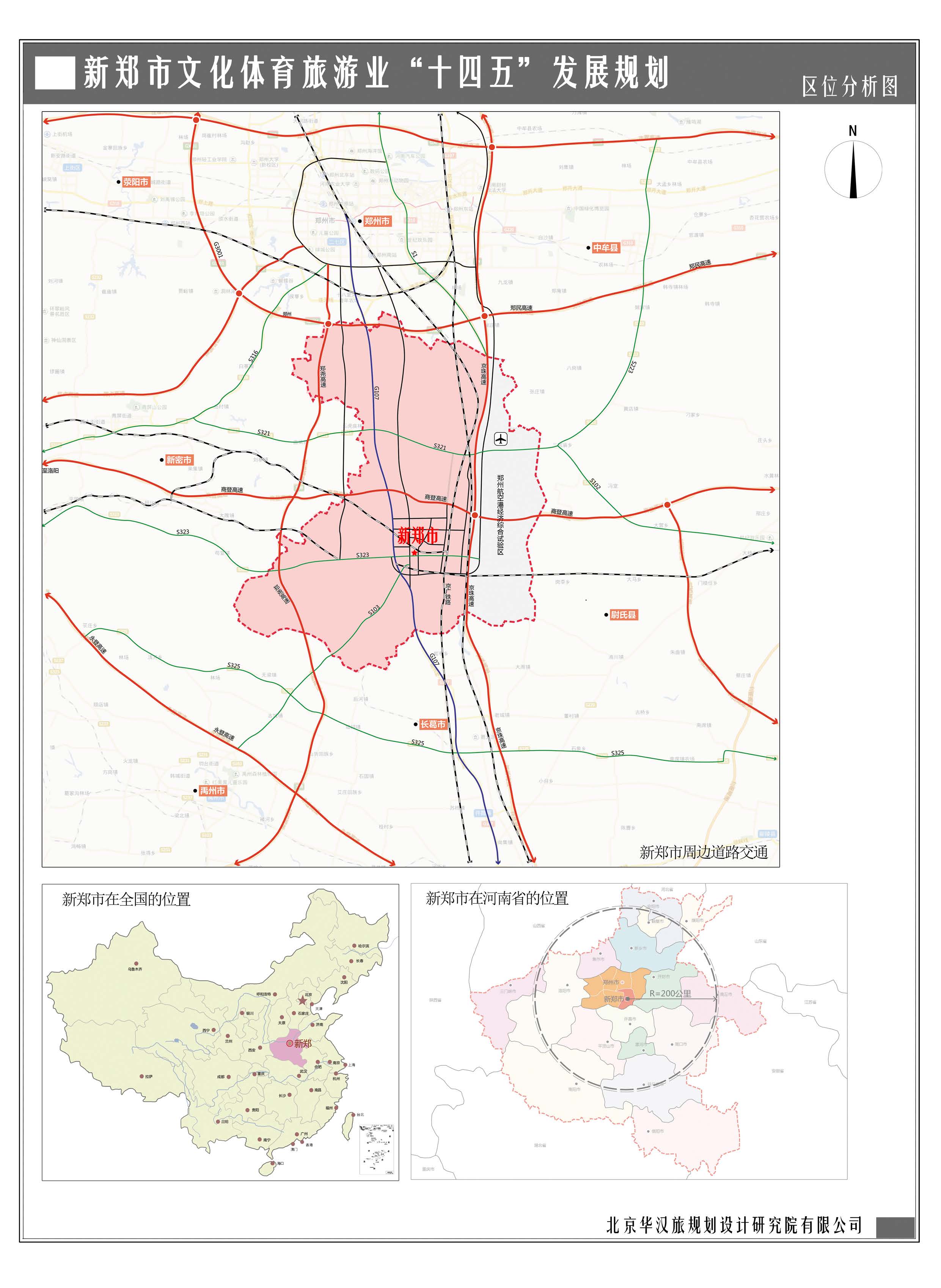 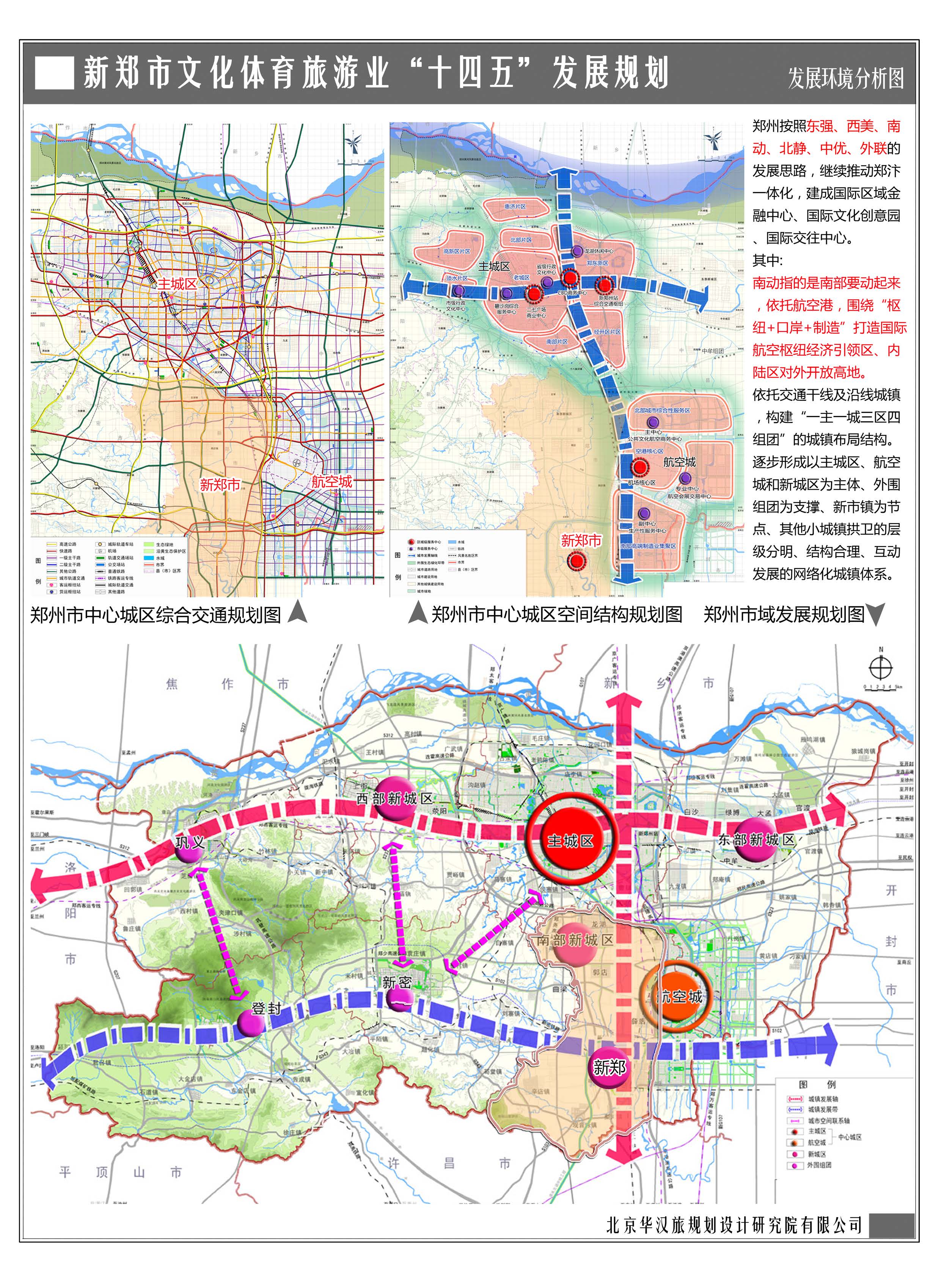 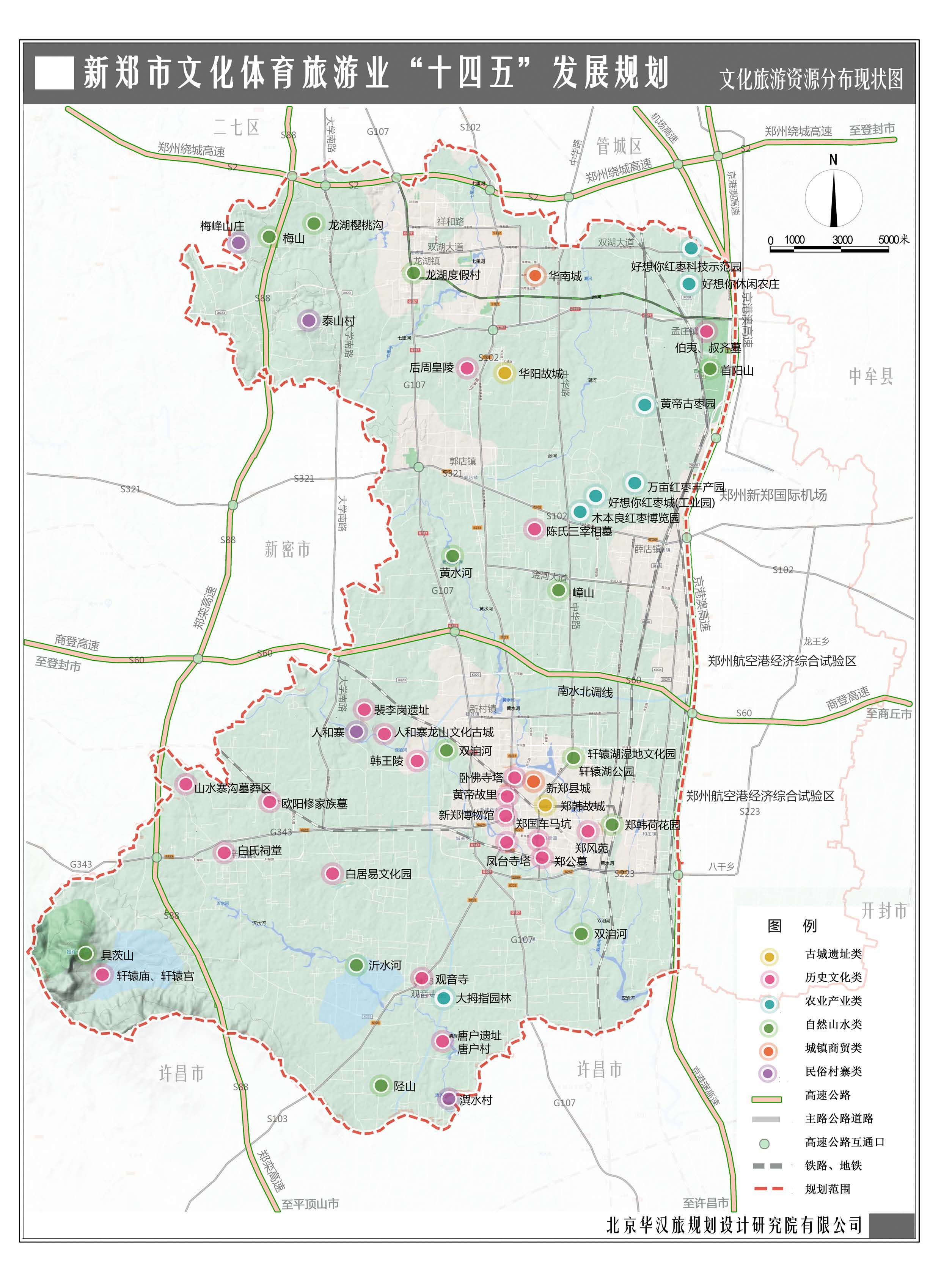 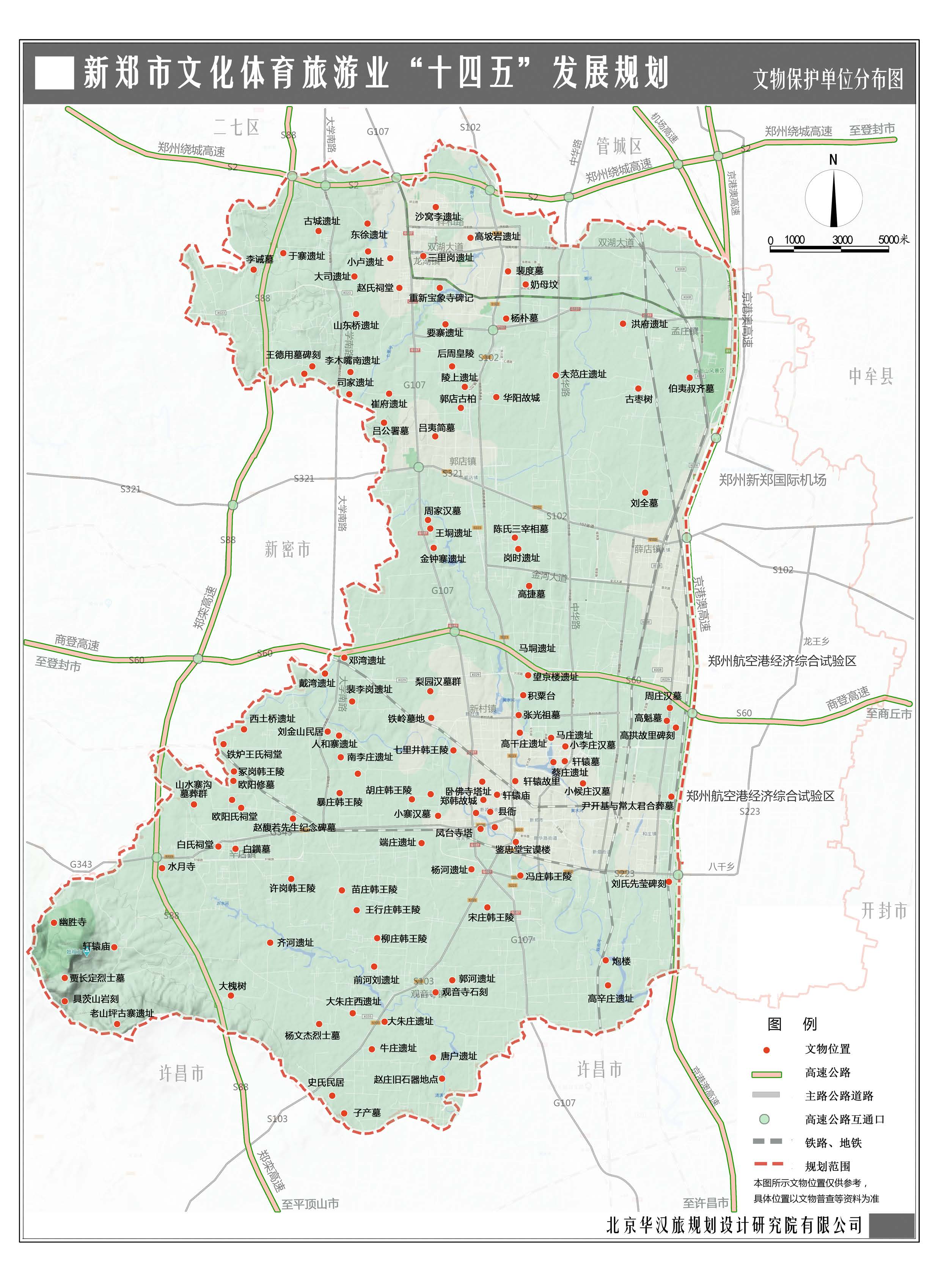 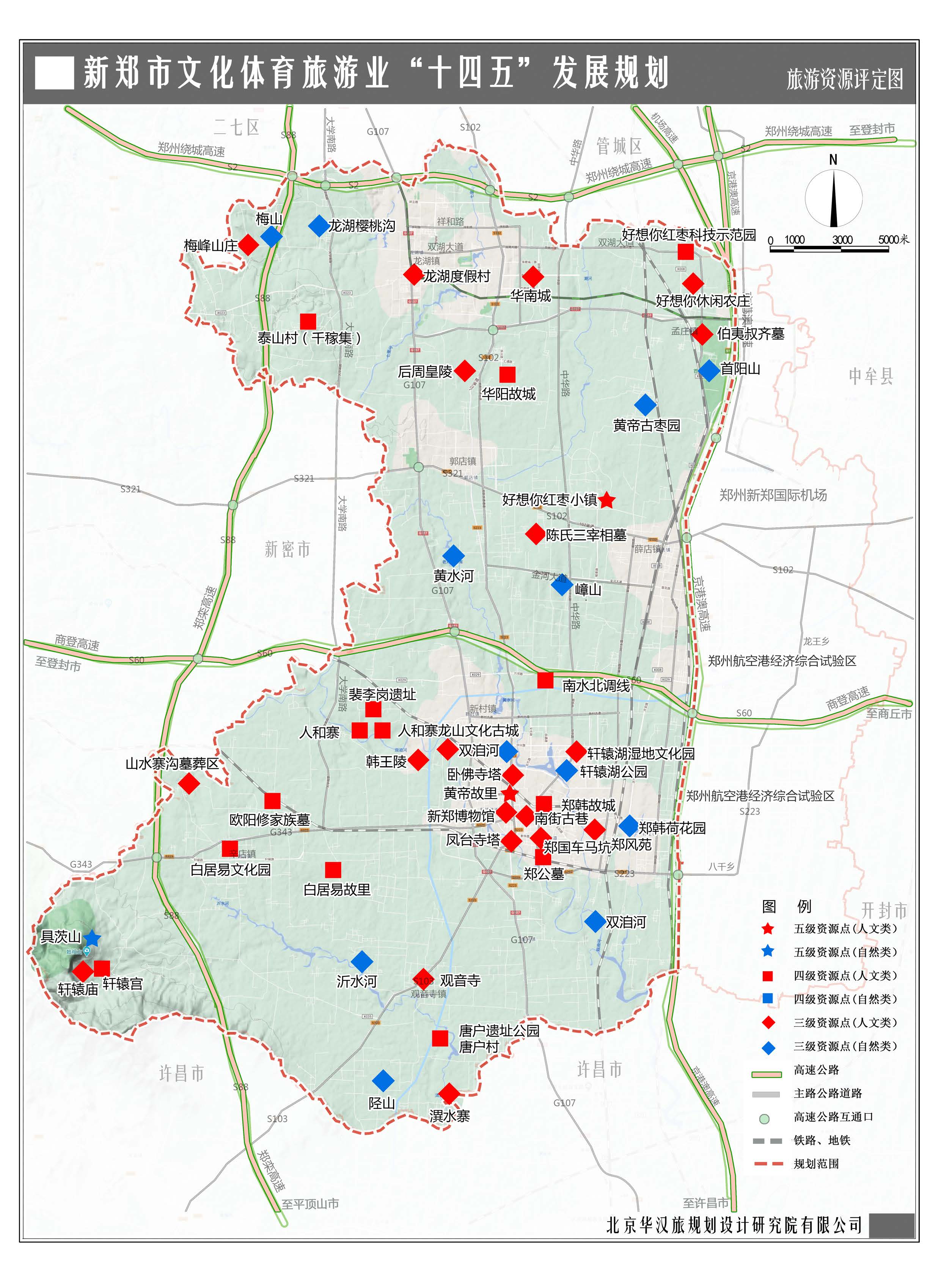 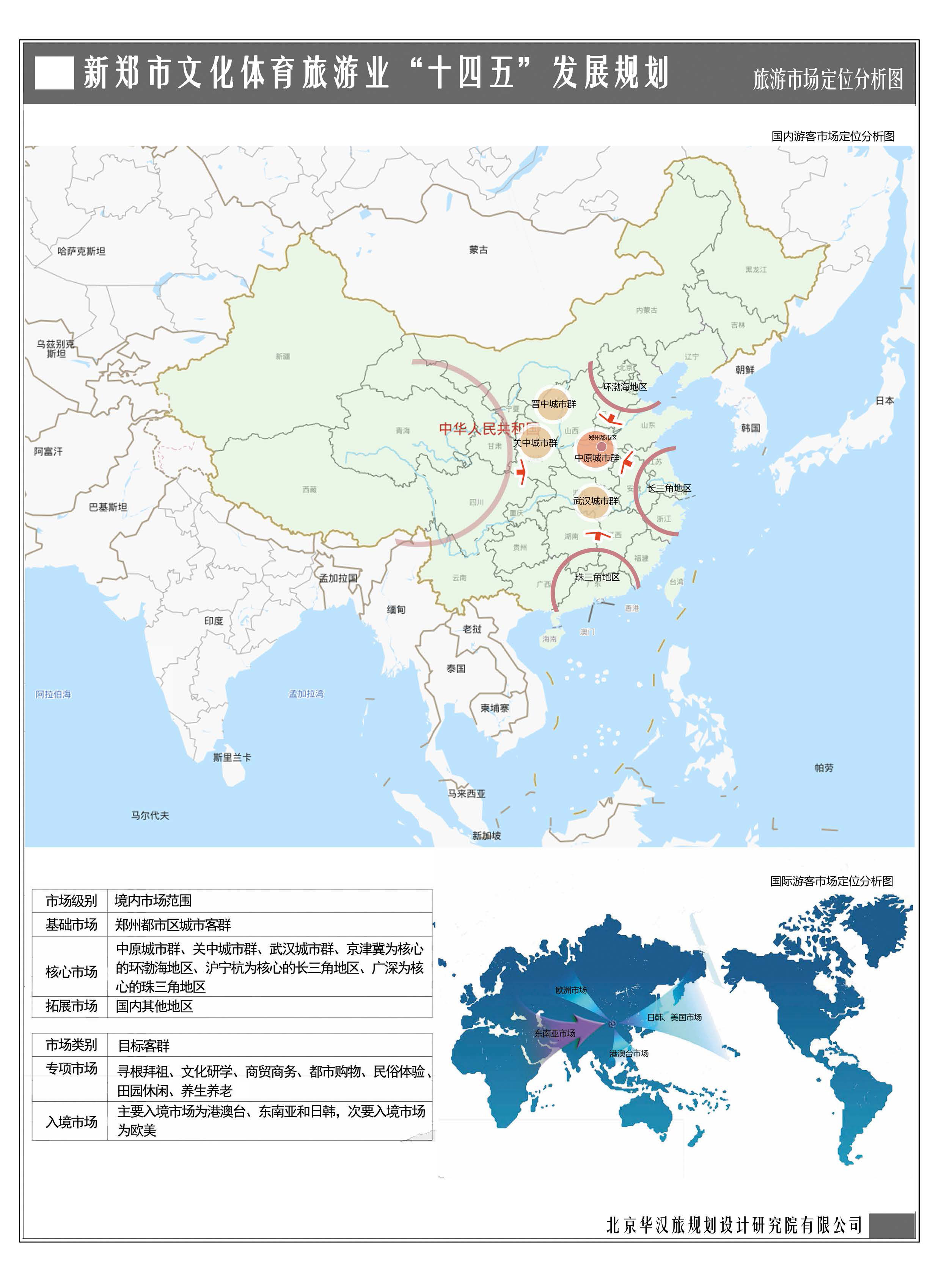 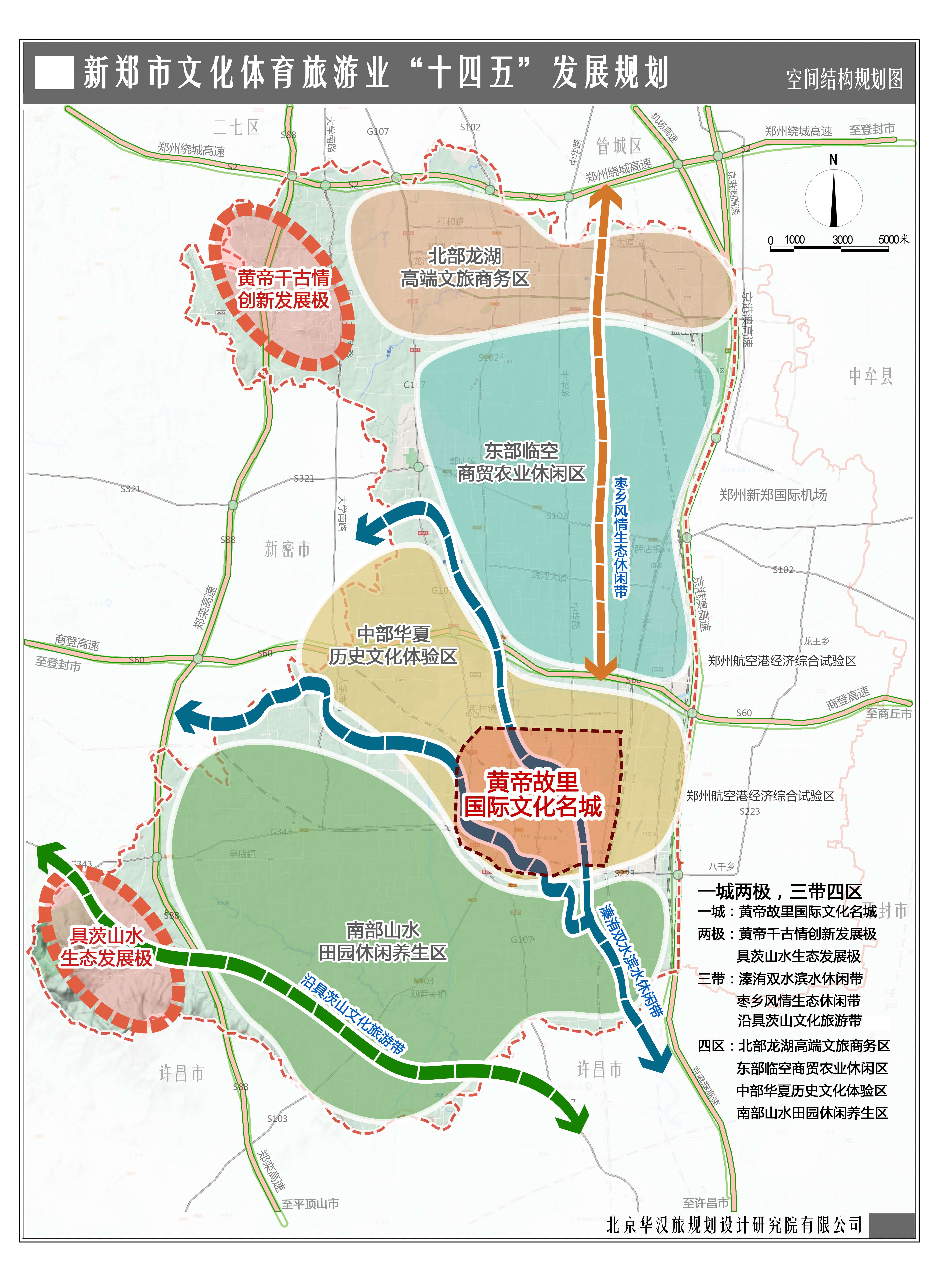 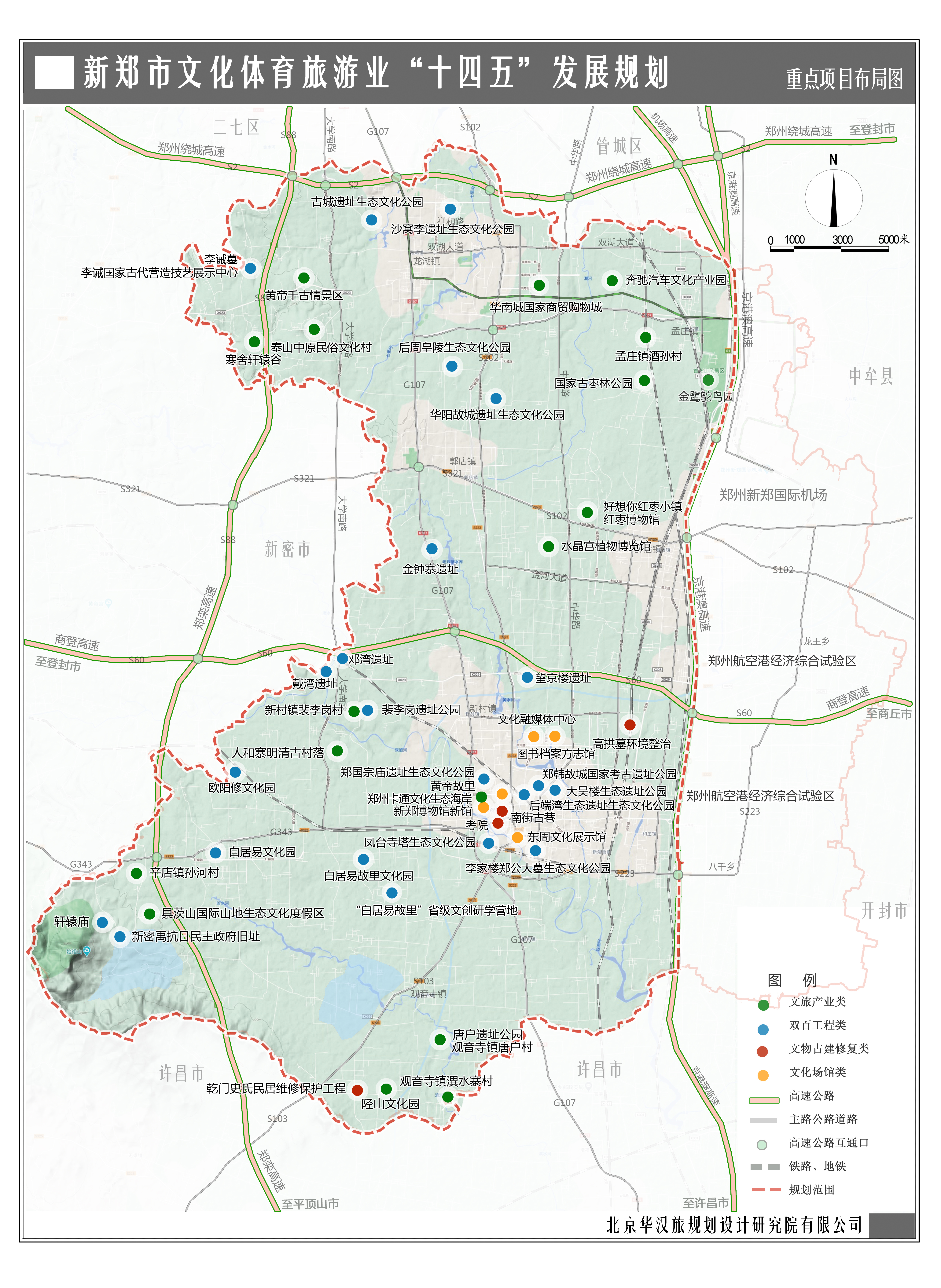 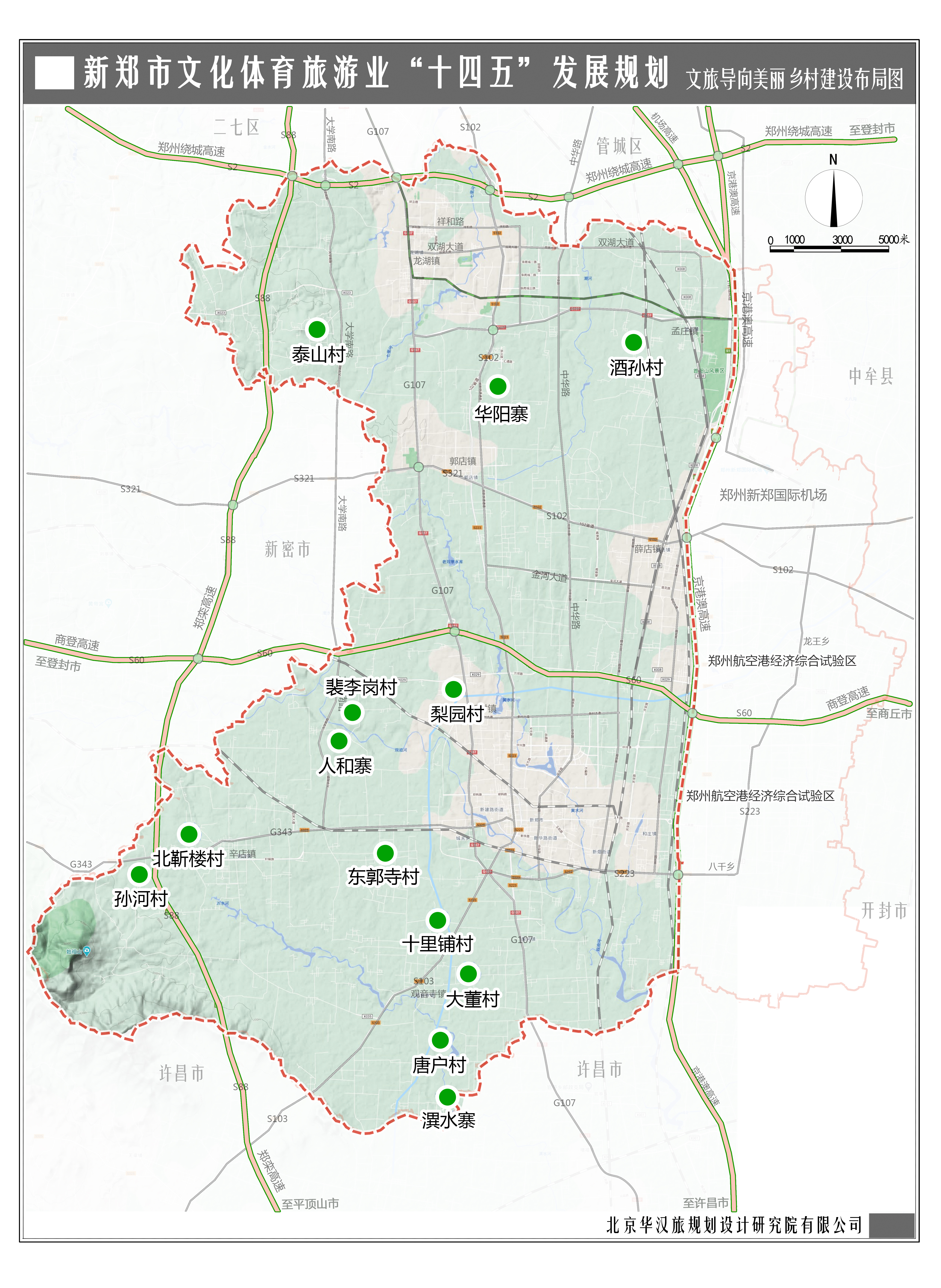 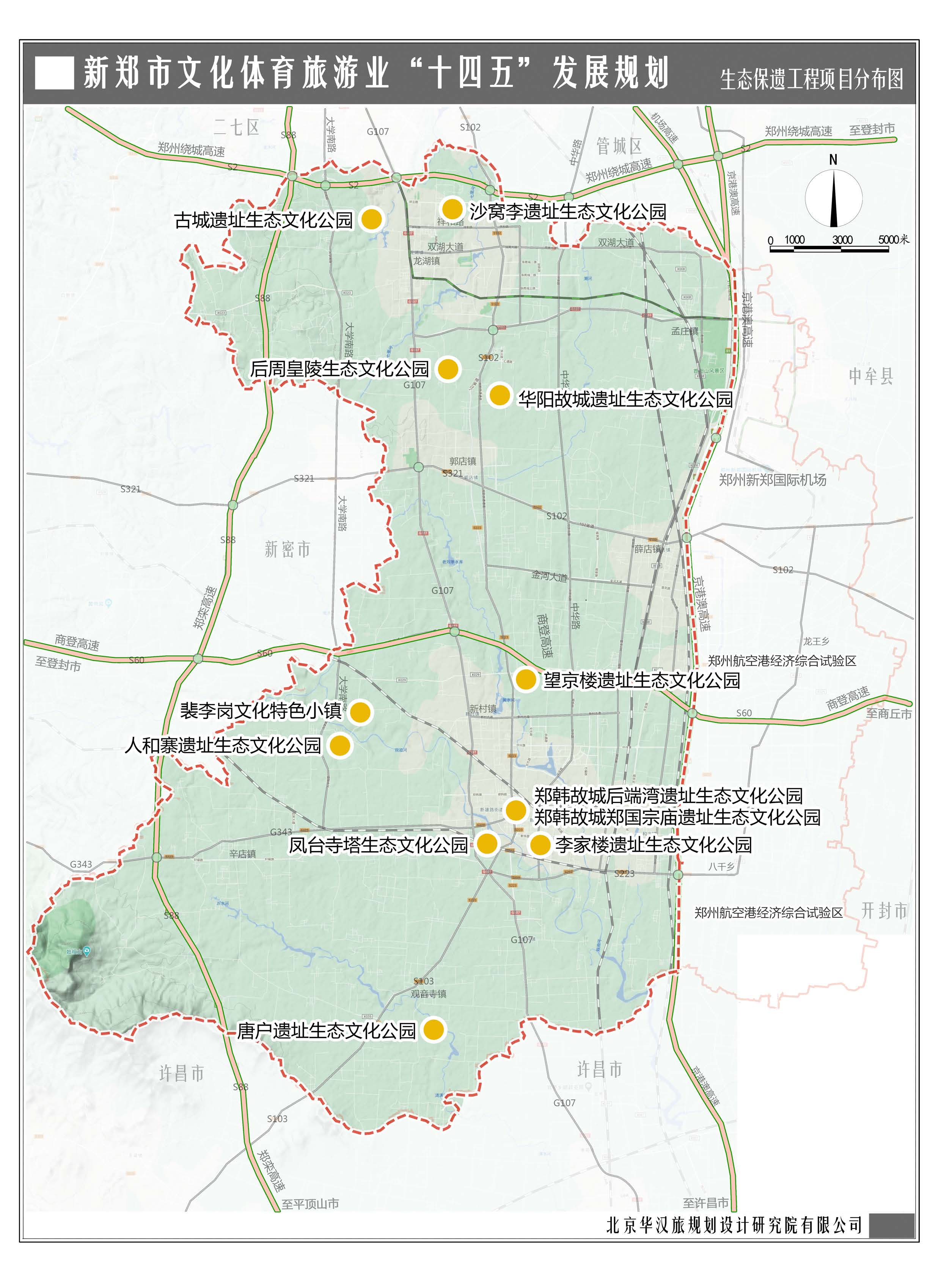 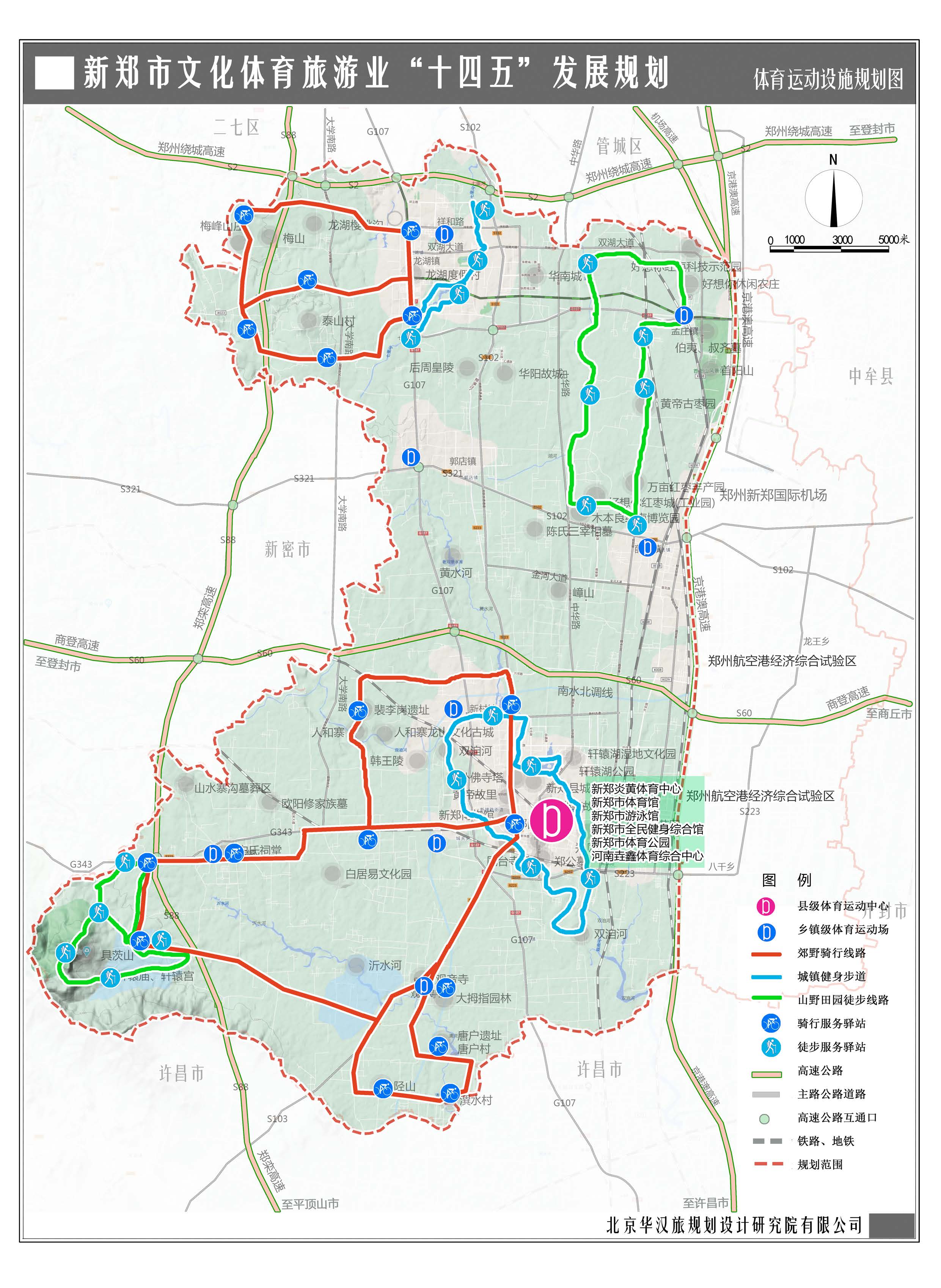 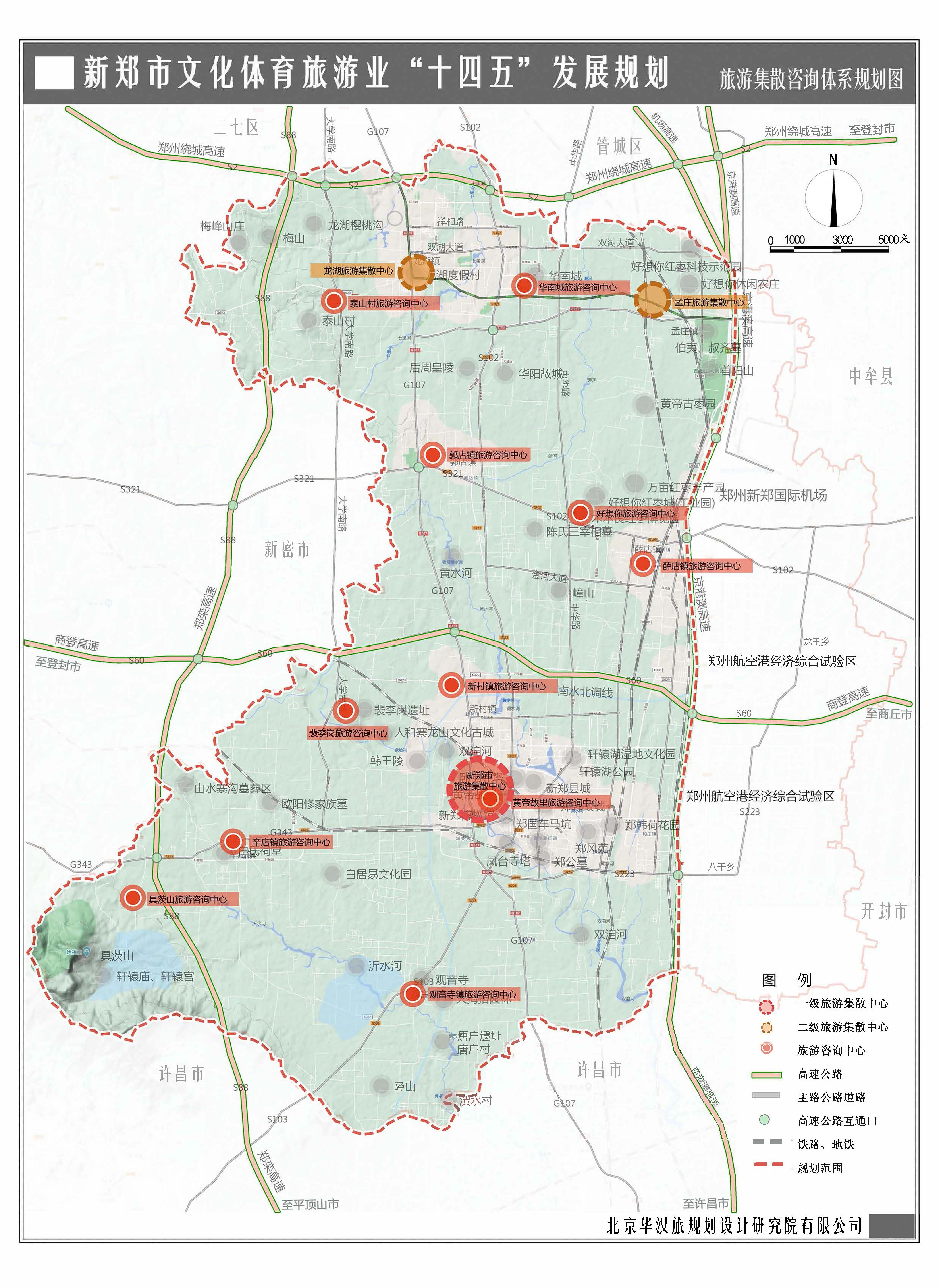 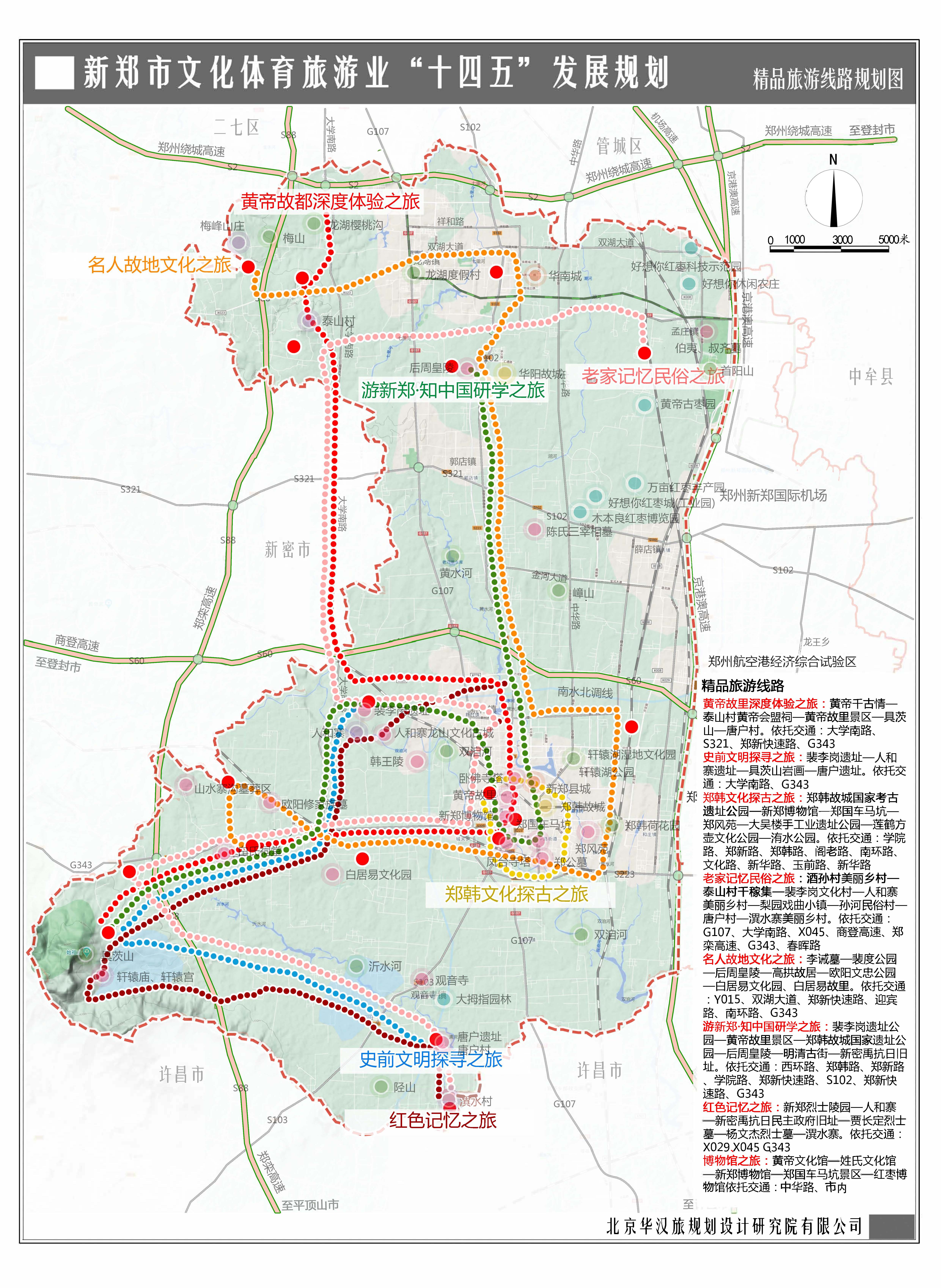 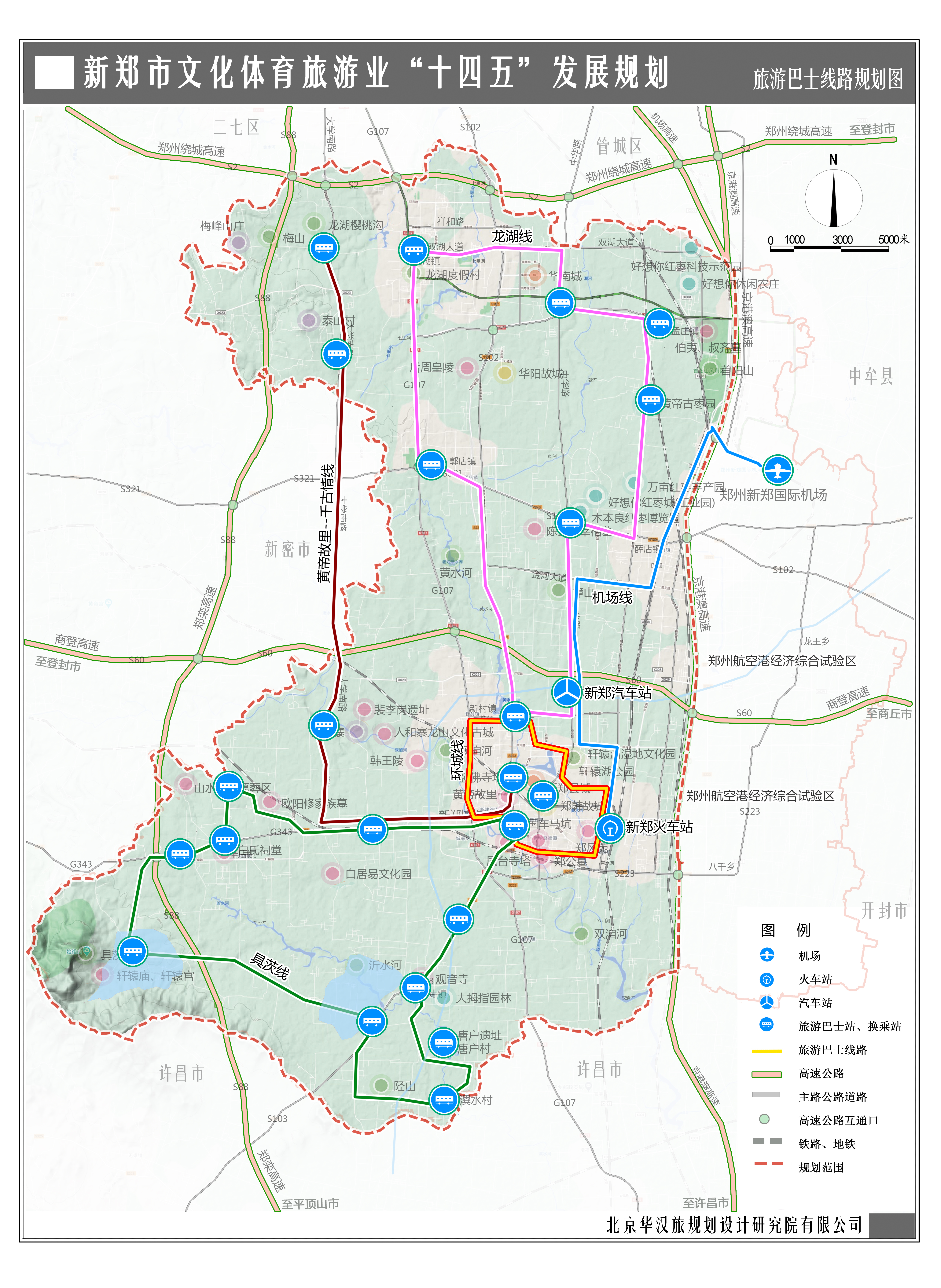 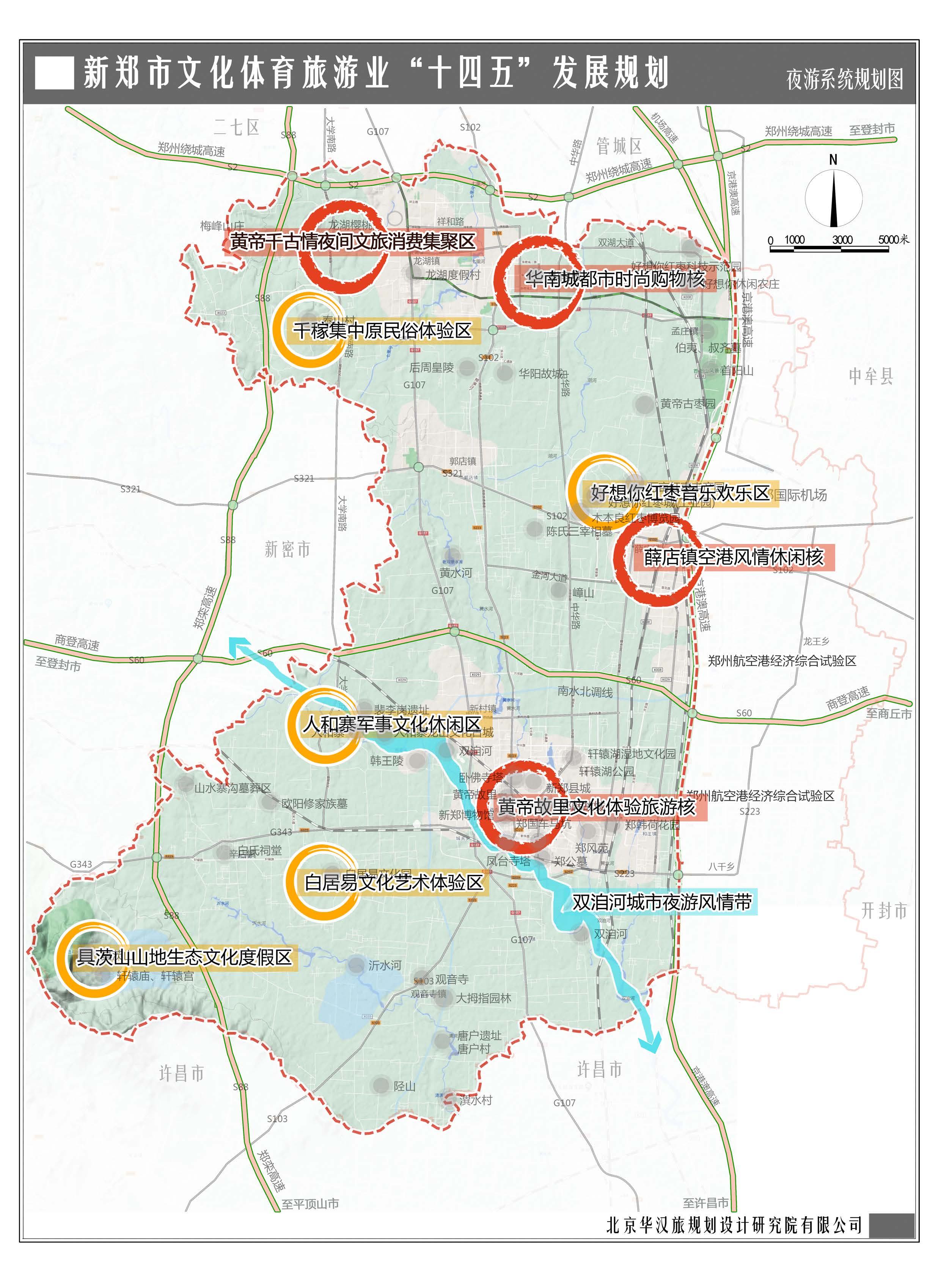 年份20162017201820192020人数（万）433.19453.87503.05551.31443.28旅游人数增长率-2.27%4.77%10.84%9.59%-19.60%收入（亿元）11.6412.2520.1223.0417.73旅游收入增长率-2.02%5.24%64.24%14.51%-23.05%类别序号指标2020年2025年规划目标2025年规划目标属性类别序号指标2020年绝对值累计或年均增长（%）属性旅游业(7项)1旅游业增加值（亿元）3010%预期性旅游业(7项)2接待游客数量（万人次）80010%预期性旅游业(7项)3旅游总收入（亿元）3010%预期性旅游业(7项)4国内游客人均逗留时间（天）3-预期性旅游业(7项)54A景区数量（家）12-预期性旅游业(7项)65A景区数量（家）01预期性旅游业(7项)7省级旅游度假区（家）01预期性公共文化服务（3项）8建有100平方米以上文化活动室社区比重80%-预期性公共文化服务（3项）9公共文化设施每周免费开放时长（小时数）56-预期性公共文化服务（3项）10年均组织各类群众文体活动（场）200-预期性体育（3项）11城乡居民达到《国民体质测定标准》合格以上的人数比例（%）X≥92.5预期性体育（3项）11说明：《国民体质测定标准》由国家体育总局等11个部门在2003年发布。说明：《国民体质测定标准》由国家体育总局等11个部门在2003年发布。说明：《国民体质测定标准》由国家体育总局等11个部门在2003年发布。说明：《国民体质测定标准》由国家体育总局等11个部门在2003年发布。说明：《国民体质测定标准》由国家体育总局等11个部门在2003年发布。体育（3项）12经常参加体育锻炼人数比例（%）X≥43预期性体育（3项）12说明：经常参加体育锻炼是指每周参加体育锻炼频度3次及以上，每次体育锻炼持续时间30分钟及以上，每次体育锻炼的运动强度达到中等及以上。中等运动强度是指在运动时心率达到最大心率的64%～76%的运动强度（最大心率等于220减去年龄）。说明：经常参加体育锻炼是指每周参加体育锻炼频度3次及以上，每次体育锻炼持续时间30分钟及以上，每次体育锻炼的运动强度达到中等及以上。中等运动强度是指在运动时心率达到最大心率的64%～76%的运动强度（最大心率等于220减去年龄）。说明：经常参加体育锻炼是指每周参加体育锻炼频度3次及以上，每次体育锻炼持续时间30分钟及以上，每次体育锻炼的运动强度达到中等及以上。中等运动强度是指在运动时心率达到最大心率的64%～76%的运动强度（最大心率等于220减去年龄）。说明：经常参加体育锻炼是指每周参加体育锻炼频度3次及以上，每次体育锻炼持续时间30分钟及以上，每次体育锻炼的运动强度达到中等及以上。中等运动强度是指在运动时心率达到最大心率的64%～76%的运动强度（最大心率等于220减去年龄）。说明：经常参加体育锻炼是指每周参加体育锻炼频度3次及以上，每次体育锻炼持续时间30分钟及以上，每次体育锻炼的运动强度达到中等及以上。中等运动强度是指在运动时心率达到最大心率的64%～76%的运动强度（最大心率等于220减去年龄）。体育（3项）13城市慢跑步行道绿道的人均长度（m/万人）—持续提升持续提升预期性专栏1：新时期精神文明创建工程全国文明城市创建：积极创建全国文明城市，时刻准备好每年国家组织的城市暗访和测评考试。全国文明村镇创建：推进美丽乡村建设示范工程，深化文明村镇创创建活动。十四五末新郑市文明村和乡镇占比达到70%以上。全国文明单位创建：新郑市积极参与全国每三年一届的全国文明单位创建活动，在各行各业特色是窗口单位树立一批行业标兵。全国文明家庭创建：积极创建全国文明家庭、五好家庭、最美家庭活动，加强家风建设。文明校园建设：健全工作机制，开展文明校园创建活动。新时代文明实践中心（所、站）建设：做好先进典型选树、农村精神文明建设、志愿服务制度化、未成年人思想道德建设。专栏2：文化志愿服务行动新时代文明实践中心志愿服务：组织动员文化系统的在职人员、乡土文化人才、退休文化工作者等作为志愿者加入新时代文明实践志愿服务总（分）队，整合现有的文化馆（站）、图书馆、博物馆、戏剧团等基层公共服务阵地资源，建立文化服务平台，深入乡镇（村）文明实践中心站，广泛开展群众乐于参与、便于参与的文明实践活动，培育当地志愿服务品牌项目，助推新时代文明实践中心建设。基层公共文化机构志愿服务：鼓励和支持公共图书馆、文化馆（站）、博物馆、美术馆等各级各类公共文化机构，招募有一定专长、有奉献精神、热心社会公益事业的各界人士作为志愿者，组建文化志愿服务团队，按照各自工作范畴开展志愿服务活动，形成志愿服务活动品牌项目。组织志愿者积极开展公共图书馆讲座培训、书目荐读、咨询导引等读者服务，为读者学习知识创造良好环境。组织志愿者积极开展广场舞、合唱、书法、美术、曲艺等各类群众文化活动。组织志愿者担任博物馆讲解员，参与展览布展、协助做好文物档案整理、开展文物知识普及等活动。文化志愿者服务计划：推动开展以“大舞台”“大讲堂”“大展台”为主要形式的文化志愿服务活动。专栏3：公民文明素质建设行动道德模范评选表彰和宣传学习：积极进行全国道德模范评选表彰，开展道德模范传帮带活动，建立帮扶礼遇制度，做好道德模范管理服务工作。节俭养德全民行动：提倡艰苦奋斗、勤俭节约，积极组织开展以劳动创造幸福为主题的宣传教育。新乡贤文化建设：以乡情为纽带，以基层优秀干部、道德模范、身边好人的嘉言懿行为示范，培养新型农民，涵育文明乡风。孝敬文化建设：发扬中华传统美德，弘扬中华孝道，强化孝敬服务、尊敬长辈的社会风尚。专栏4：“文化地标”城市文化空间塑造行动围绕新郑四大核心文化——裴李岗文化、黄帝文化、郑韩文化、红枣文化整合重点打造裴李岗农耕文化小镇、郑韩故城考古遗址公园、黄帝故里景区、好想你红枣小镇等具有生命力的“四大文化地标”。专栏5：“名师带徒”工程、“艺培工程”“名师带徒”工程：建立学徒名单备案更新制度。鼓励技艺精湛、符合条件的曲艺类非遗中青年传承人，申报并进入各级非遗代表性传承人队伍。“艺培工程”：以政府主导、社会参与，每年分春季、秋季开展“艺培工程”。摸索出一套集报名系统、教学监管和学员考评等行之有效的管理体系，使公益培训更方便、更快捷、更有效，合作的优秀艺术培训机构成为公益培训的“新战场”。专栏6：群众文艺创作、推广示范性活动百场文艺巡演进基层活动：“十四五”期间持续优质开展百场文艺巡演进基层活动每年150场，涵盖16个乡镇、街道办和管委会，活动全面深入乡村、社区、学校、企业、工地等，推进全市群众文化活动的深入开展。“寻找村宝”大型文化志愿公益活动示范展演活动：“村宝”是指新郑各村具有文化技能、文化符号的能人、智者，古道热肠、助孤济困的爱心人士，有传说、有故事，敦厚民心民风、激励向上向善、德高望重的乡贤等。“寻宝”活动旨在挖掘传承乡村优秀文化，助力乡村文化振兴，重构乡土文化，让草根成为英雄;从而进一步提升村级文化设施的服务效能，实现基层从“送文化”到“种文化”，再到“创造文化”的一个过程。新郑市群众文化艺术节：以群众文艺汇演、音乐创作、经典诵读、器乐大赛、公益展演、电视综艺秀等为主要内容，吸引社区、村镇居民积极参与。开展群星奖获奖作品及优秀作品巡演活动，并将其纳入政府购买公共文化服务范围，让广大群众共享优秀文化成果。群众文艺创作采风计划：建立群众文艺创作人员采风机制，将采风与下基层辅导相结合，保证市文化馆群众文艺创作人员每年都有不少于7天的采风时间，建立采风联系点，定期进行采风成果交流汇报，支持采风人员创作相关作品并进行展示。“永远的辉煌”——中原农民（老年）合唱节：每年举办一届，集中展现农民（老年）群众合唱活动的丰硕成果，吸引全市、全省各地优秀农民（老年）合唱团参与。中国·新郑少年儿童合唱节：每年举办一届，着眼于培养未成年人艺术素养，提高合唱水平，吸引全市、全省乃至全国各地优秀少儿合唱团参与。“百姓大舞台”网络群众文化品牌活动：依托国家数字文化网、文化共享工程·中国文化网络电视等新媒体平台，将全国地方特色突出、区域影响力强、普惠效果好的群众舞台艺术演出、培训交流、展览展示品牌活动，进行优质资源采集和网络直播、展播及线上线下互动服务。建设特色网络群众文艺资源，纳入公共数字文化工程资源库。广场舞普及推广行动：文化行政部门和各级文化馆，组织创作适于推广的优秀广场舞作品，举办广场舞编创人员培训班，加强对广场舞团队带头人的培训，开展广场舞普及推广活动，为基层提供交流平台和展示机会，培育一批有导向性、示范性的广场舞活动品牌。专栏7：“群众文化惠民工程”网络活动平台建设培育一批乡村群众文艺队伍，挖掘一批乡土文化能人艺人，培养一批乡村文化带头人。打造一批群众文化惠民服务品牌。以省级群众文化品牌赴基层开展惠民活动为引领，以政府购买服务方式，每年扶持20项群众文化品牌，赴乡村各基层广泛开展送文化下乡，带动基层社会组织、群众队伍，结合利用本地具有的地方风情、民俗特色及传统节日，开展地方特色文化活动，年均场次不少于200场。专栏8：黄河、黄帝主题文艺精品创作工程着眼黄河沿线历史文化、社会变迁、生活风貌、人物风采等黄河题材，深入黄帝文化内涵，通过诗歌、小说、散文电视、电影、戏曲、舞蹈、绘画、摄影、歌曲、微视频等艺术形式，创作推出一批有筋骨、有道德、有温度的艺术精品，编纂《黄河与黄帝故事》系列、《新郑简史》系列文化丛书，叫响新郑黄帝故里品牌。专栏9：城市24小时阅读服务空间鼓励采取与社会力量合作等方式，建设自助图书服务空间，因地制宜设置自助图书设备，开展办证、阅览、外借等24小时图书馆服务；科学规划自助图书服务空间和设备的布点，与各级各类图书馆相辅相成，打造百姓身边的公共阅读场所；加强资源更新、用户辅导和设备维护。专栏10：争创国家公共文化服务体系示范项目甄选一批文化品质高、效果好的文化服务项目积极进行国家公共文化服务体系示范项目的申报，同时创新一批扎根于人民群众的文化服务项目积极进行申报。例如“新郑市文化惠民卡”“‘博物馆、文化馆、图书馆、美术馆’四馆联盟”“建立公共文化服务配送机制”“农村文化‘种子工程’”“文化智慧服务管理平台建设”等涉及公共文化服务体系中重要建设方面的内容。专栏11：“4·23”图书馆阅读推广活动落实国务院“促进全民阅读，建设书香社会”的要求，开展4月23日“世界读书日”阅读推广活动，各级公共图书馆结合各地实际，设置主题，通过专家讲座、读书征文、荐书送书、座谈交流、网上交流等多种形式，借助书展、读书节、图书博览会等现有阅读平台和载体，开展丰富多彩的全民阅读活动，打造一批国家级和地方阅读品牌活动，倡导“让阅读成为一种生活方式”理念，推动全民阅读的常态化。专栏12：“新郑市公共文化服务配送平台”建设为更好实现新郑市公共文化服务供需对接、精准惠民，打造以政府为主导，以社会参与为依托，以基层群众为服务对象，统筹全市及周边地区优质公共文化产品和服务资源，通过“菜单式”点选、“订单式”配送形式，将文化服务送至市民群众身边，更好满足人民群众美好生活的新期待。围绕文艺演出、展览展示、文化讲座、艺术导赏、阅读活动、特色活动和其他创新七大领域征集服务项目，在辖区内完成配送服务。专栏13：公共数字文化工程按照公共数字文化工程的功能定位和统一的技术标准，合理规划增量资源建设内容，围绕全民阅读、全民艺术普及、中华优秀文化数字化、文化精准扶贫、旅游等主题，开展公共数字文化资源建设，丰富适用于移动互联网传播的资源类型，优化资源结构，提升资源质量。建立适应移动互联网应用特点的服务模式，从用户需求出发，推动跨平台、跨系统、跨层级的资源相互调用和信息共享互认，提高资源获取的便利性。按照资源的适用范围要求，合理规划资源的授权，实现版权效益最大化。改变传统的资源配送模式，建立基于宽带互联网、移动互联网和虚拟网传输的公共数字文化资源配送体系。建立群众文化需求反馈机制，针对不同服务场景、特定服务人群精准推送公共数字文化产品。专栏14：“文化+科技”发展方向引导“自然遗产类文化（文物）+科技”方面：博物馆内的信息化管理、数字服务水平不断提升；数字图像复活静态文物“视觉艺术和手工艺文化+科技”方面：传统手工艺品创意者借助互联网和跨境电商正在积极将文化和创意卖到全球“书籍和报刊文化+科技”方面：数据驱动模式逐渐形成，出版流程逐步被新兴技术和大数据所重塑“文化+智能科技”方面：人工智能技术在文化创意领域实现广泛应用“文化+新材料技术”方面：新材料技术在智能织物与智能服饰（文化）方面引领时尚潮流专栏15：“文化+金融”重点项目推动银行类金融机构突破传统以抵质押和担保为主的贷款模式，为文化金融合作创造决策依据和条件支撑，营造文化创意企业守合同、重信用的良好金融环境。服务平台创新设立文创特色银行。积极搭建金融机构与文创企业的合作桥梁，按照“政府引导、市场驱动、资源整合、平台搭建、多方共赢”的基本原则，全力推进政、银、企深度合作对接。专栏16：“互联网+华夏文明”行动计划实施“互联网+华夏文明”行动计划，支持各方力量利用黄帝文化、郑韩文化等文物资源开发文化创意产品，推出一批具有示范带动作用的文化创意产品开发项目和优秀企业。到2025年，打造10项文化创意产品品牌，建成5个博物馆文化创意产品研发基地，扩大文物资源开放，实施可移动文物资源共享工程。专栏17：黄帝相关文物遗迹保护工程重点挖掘黄帝文化关联度比较紧密的具茨山岩画、轩辕庙、唐户遗址等历史遗址遗迹，充分发掘文化遗产，大力推进黄帝文化研究，认真梳理好黄帝文化脉络，整合黄帝文物遗迹线路，通过文物叙述真实的历史，讲好黄帝故事，丰富黄帝文化内涵，体现黄帝文化时代价值，不断提升文化竞争力、影响力和持续发展能力。构建“政府主导、社会参与、惠及民生”的黄帝文化保护体系，编制实施黄帝文化保护总体规划，实施一批黄帝文化典籍保护、古建古街保护修缮、设施建设和综合展示工程，新建一批黄帝文化保护展示示范区。健全黄帝文化保护管理制度，推动组建黄帝文化保护研究中心，开展黄帝文化保护宣传教育活动。专栏18：文物平安工程实施新郑所在全国重点文物保护单位中高风险古遗址、古墓葬、石窟寺防盗技术设施建设，高风险古城镇、传统村落、古建筑群防火技术设施建设和高风险古建筑防雷技术设施建设。“十四五”期间，完成国家级文物保护单位防火防盗设施建设，基本建成规模较大、风险较高的国家级重点文物保护单位安全防护体系。专栏19：“新郑非遗记忆”项目坚持抢救性、代表性、前瞻性原则，由文化馆牵头，以口述史料与影像文献为特色，围绕新郑非遗项目、传统技艺、非遗传承人记忆等，有选择地采集和制作专题资源，联合各类文化、教育、研究机构，社会团体，家庭及个人，搭建开放、统一的资源共建共享平台，传播与分享集体记忆和个人记忆，建设“新郑记忆资源库”，实现系统搜集、整理、保存和利用。专栏20：曲艺传承发展计划扶持曲艺演出，增加实践频次。以国家级非遗代表性项目为重点，扶持戏曲开展驻场演出。指导各地积极协调本地区各类公共文化设施或演出场地，尤其是非遗中心、非遗（博物）馆等，为戏曲类非遗代表性项目保护单位、代表性传承人和各类表演团体开展驻场演出提供免费或优惠场所。鼓励将已在剧场等固定演出场所常年开展驻场演出的表演团体纳入扶持范围。鼓励在戏曲项目丰富、观众氛围浓厚的地方探索挂牌设立“非遗曲艺书场”，开展专门驻场演出。专栏21：中华经典诵读工程建设中华经典诵写讲基地：依托基地开展丰富多彩的诵读、书写、讲解、演讲、吟诵、创作、展示等活动，集中展示、宣传、传播中华优秀语言文化。鼓励支持学校和社会各界建立完善各种经典诵写讲社团和组织，充分利用好图书馆、书店、自媒体等学习场所和工具，弘扬中华优秀语言文化，营造全社会诵读经典的文化氛围。举办中华经典诵写讲大赛：通过赛事和诵读、书写、演讲、写作、诗词歌赋创作等展示活动营造氛围，激发社会大众尤其是学校师生参与诵读活动的积极性与热情。结合“全民阅读”以及“少年传承中华传统美德”系列教育活动、全国高校“礼敬中华优秀传统文化”系列活动等，广泛开展中华经典诵读。建设校园诵读品牌：持续举办“白居易故里诗歌文化周”等品牌节目，并扶持开发相关原创语言文化类品牌节目。引导支持学校举办或定期开展推广普通话宣传周、阅读节、汉字文化节、诗歌节、读书会等形式多样的语言文化活动，建设“中华诵”“经典伴我成长”“最美诵读”等一批校园诵读品牌，并形成长效机制。以经典诵读、书写、研读、诗词创作、汉字艺术交流等为主题，与综合实践活动相结合，举办中华经典诵写讲夏令营活动。开展中国节庆日诵读活动：以中国传统节日和新中国重大节庆日、纪念日等为契机，指导、推动、组织举办中华经典诵读活动，创新活动形式，突出思想内涵，强化教育功能，丰实文化厚度，进一步增强中国节庆日的影响力和吸引力。专栏22：遗址、馆藏文物展示利用活动实景展演系列活动：利用黄帝文化广场、郑韩故城遗址公园、裴李岗村、唐户村遗址遗迹，打造系列文化精品演艺活动。电视节目：打造《新郑珍藏》节目，讲述文物背后的故事文创产品：打造“开馆纪念币”“博物馆参观护照”“笔记本套装”“丝巾套装”等文创产品。“黄帝文化”社会教育品牌项目：包括“博乐园”“博游记”“博爱苑”“博古知新学堂”。青春守护计划：走进青少年群体开展“文物的新装DIY彩陶创意绘画活动”“4D冒险·畅游古今”“童心探古·走进史前”等教育活动。推出“文物新郑·考古盲盒”：把新郑具有代表性的莲鹤方壶、编钟等文物复制品做成考古盲盒，让文物从历史中醒来，带领大家一起探索中国古代文化，通过营造一个个独立的“考古现场”，让大家切身感受通过考古发现历史的瞬间。看见文物百年巡展活动：举办李家楼莲鹤方壶发现百年珍宝展。专栏23：博物馆青少年教育精品课程鼓励教育部门和文物部门加强联动，共同认定一批博物馆青少年教育资源单位，推介一批博物馆青少年教育精品课程。开展“博物馆青少年教育优秀案例”推介活动，鼓励各地中小学校和博物馆联合开展“六个一”活动，围绕一个中小学教育主题、策划一系列原创展览、开展一系列教育活动、设计一系列教育课程、开发一系列文创产品、建立一个优秀博物馆青少年教育品牌。专栏24：文物科技创新应用工程文物遗产云建设工程：集合先进科技新手段、丰富内容供给新样态、拓展话语表达新方式，为受众提供可视化呈现、互动化传播、沉浸化体验的文物信息产品及文物遗址、考古、建筑云展示。智慧博物馆建设工程：将数字化广泛应用于征藏、保护、展陈、教育、传播等博物馆发展要素，逐步实现博物馆智慧服务、智慧保护、智慧管理，不断增强馆藏文物数字化保存、数字化展示、数字化传播。文化类别典型代表融合路径黄帝文化黄帝故里、黄帝千古情、具茨山、轩辕湖通过资源整合、符号融入、串点成线、拓展空间，打造黄帝文化旅游集聚区和经典旅游线路，创建国家5A级旅游景区郑韩文化郑韩故城国家遗址公园、郑国车马坑景区、洧水公园、郑风苑建设博物馆、特色文化街区、文化创意产业园、文化演艺等打造“郑风韩韵”文化旅游集聚区裴李岗文化裴李岗考古发掘现场，裴李岗村打造考古遗址公园、农耕文化体验、公众考古示范、研学教育基地明清文化南街古巷，县衙，考院打造特色文化街区、美食购物聚集地名人文化白居易故里、白居易文化园、欧阳文忠公园、李诫墓、裴度公园、子产墓、高拱故居、后周皇陵、陈氏三宰相墓、吕夷简墓、韩王陵、郑武公陵等打造名人景观雕塑、博物馆、纪念馆、公园、诗词广场、古建园、研学教育基地等红色文化抗日民主政府旧址、杨文杰烈士墓、贾长定烈士墓、潩水寨、人和寨、新郑烈士陵园等建设博物馆、纪念馆、红色民宿等，开展爱国主义教育基地、干部培训、红色研学红枣文化中华古枣园、红枣小镇挖掘红枣的养生保健功能，发掘红枣文化故事，开发红枣特色餐饮、红枣饮品、红枣养生保健业态和文化创意产品，打造吃、住、行、游、购、娱于一体的特色旅游小镇，创建国家4A级旅游景区项目名称发展主题融合路径沂水河农旅融合示范带郑州南部最美田园画廊农业观光，特色采摘，休闲娱乐，民俗体验，自然教育泰山村千稼集中原民俗风情一站式体验村荟萃中原地区乡村传统民俗、美食、节事、活动、技艺陉山菊花台观光体验登山、休闲、观光、购物，完善基础设施，创建3A级旅游景点裴李岗特色文旅小镇中华文明第一缕曙光，农耕文明起源打造文明探秘，公众考古，农耕体验，特色美食为一体的特色文旅小镇孙河民俗村中原民俗体验村打造一幅世外桃源生活画卷项目名称发展主题融合路径好想你红枣小镇国家古枣公园工业旅游示范基地、旅游商品购物、美食体验、研学旅游基地白象集团儿童探索乐园打造白象方便面体验，了解白象方便面的生产过程，通过游戏、视频、高科技设备体验白象文化，打造工业旅游示范区。雪花啤酒啤酒狂欢节以啤酒为媒介，融旅游休闲、文化娱乐为一体，打造时尚潮流新地标项目名称发展主题融合路径黄帝故里黄帝文化研学游目的地、国家级研学基地在中华姓氏广场看百家姓及姓氏族谱，了解人文始祖轩辕黄帝的历史，寻根问祖。并举行祭拜仪式，祭拜黄帝始祖，了解同根同祖的血脉亲情，同宗同源的民族情结。郑国车马坑景区考古研学基地，国家级研学基地参观考古发掘区、拓片体验区、四维影像等多种高科技手段，让游客穿越时空，重温郑韩故城的历史典故。古代营造技艺展示中心古建筑研学实践基地、国家级研学基地依托古代营造技艺展示中心，开展研学教育，讲述中国传统古建筑相关知识，培育学生动手制作古建筑构件的能力，推进古建筑传统技艺的文化传承白居易故里唐诗研学旅游基地依托白居易故里，深入挖掘白居易少年时代的故事，打造唐诗研学旅游基地新密禹抗日旧址爱国主义教育基地以啤酒为媒介，融旅游休闲、文化娱乐为一体，打造时尚潮流新地标专栏25：八大精品主题游线路黄帝故里深度体验之旅：黄帝千古情——泰山村黄帝会盟祠——黄帝故里景区——具茨山——唐户村。依托交通：大学南路、S321、郑新快速路、G343史前文明探寻之旅：裴李岗遗址——人和寨遗址——具茨山岩画——唐户遗址。依托交通：大学南路、G343郑韩文化探古之旅：郑韩故城国家考古遗址公园——新郑博物馆——郑国车马坑——郑风苑——大吴楼手工业遗址公园——莲鹤方壶文化公园——洧水公园。依托交通：学院路、郑新路、郑韩路、阁老路、南环路、文化路、新华路、玉前路、新华路老家记忆民俗之旅：酒孙村美丽乡村——泰山村千稼集——裴李岗文化村——人和寨美丽乡村——梨园戏曲小镇——孙河民俗村——唐户村——潩水寨美丽乡村。依托交通：G107、大学南路、X045、商登高速、郑栾高速、G343、春晖路名人故地文化之旅：李诫墓——裴度公园——后周皇陵——高拱故居——欧阳文忠公园——白居易文化园、白居易故里。依托交通：Y015、双湖大道、郑新快速路、迎宾路、南环路、G343游新郑·知中国研学之旅：裴李岗遗址公园——黄帝故里景区——郑韩故城国家遗址公园——后周皇陵——明清古街——新密禹抗日旧址。依托交通：西环路、郑韩路、郑新路、学院路、郑新快速路、S102、郑新快速路、G343红色记忆之旅：新郑烈士陵园——人和寨——新密禹抗日民主政府旧址——贾长定烈士墓——杨文杰烈士墓——潩水寨依托交通：X029、X045、G343博物馆之旅：黄帝文化馆——姓氏文化馆——新郑博物馆——郑国车马坑景区——红枣博物馆依托交通：中华路、市内道路专栏26：重点节事活动策划黄帝故里拜祖大典。华夏炎黄子孙于农历“三月三”在河南省新郑祭拜先祖黄帝的仪式，弘扬中华民族优秀传统文化，缅怀始祖功德，突出了中华民族寻根拜祖的主题，象征炎黄子孙血脉相连、薪火相传。中华枣乡风情游。同根、同祖、同源的黄帝文化与象征幸福、甜蜜、喜庆的红枣文化相得益彰、生生不息，提升中华枣乡风情游规格，举办红枣宴和系列文化体验活动，把中华枣乡风情游打造为一场集美食、文化、民俗、节庆于一体的全民狂欢。白居易诗词文化季。依托白居易文化园和白居易故里，举办白居易音乐诗会、“梦回大唐”全民穿越、《琵琶行》《长恨歌》大型演出等活动，通过全民参与，大力弘扬传承中华优秀传统文化，进一步增强新郑文化软实力，丰富黄帝故里国际文化名城内涵，进一步扩大黄帝故里、诗王故里新郑的文化知名度、美誉度和影响力。新郑文物博览大会。依托新郑丰厚的文物资源和文化底蕴，举办新郑文物博览大会，邀请国内外古玩经销商、拍卖公司、博物馆、国有文物商店和艺术品机构参展，参展品类包括书画、家具、瓷器、玉器、古董珠宝、文创商品等，提供一个文物交流、展示的平台。专栏27：重大旅游人才工程旅游人才专项培训计划。组织乡村旅游带头人、200名文化旅游行政管理人员开展旅游执法、行风监督、旅游统计、旅游安全、旅游标准、乡村旅游、智慧旅游、旅游景区等业务培训；组织开展1000名旅游技能人才培训。旅游企业领军人才培养工程。加快提升旅游企业经营管理人才的素质，打造一批具有全球战略眼光、市场开拓精神、管理创新能力和社会责任感的优秀企业家，每年培训10名旅游职业经理人。乡村旅游创业人才培育工程。围绕美好乡村建设，培育一支服务乡村旅游发展、数量充足的乡村旅游人才队伍。建立10个民宿主人，培养30名非遗传承人，100名乡村旅游致富带头人。旅游英才培养计划。遴选、培养10名旅游专业的教师、大学生、旅游企业骨干管理人才和高级技术技能人才。培养扶持一批旅游青年拔尖人才。旅游智库计划。聘请5名左右国内外政府、企业和院校、科研院所的旅游专家组建新郑市旅游发展智库。旅游人才基地建设工程。建设1个省级旅游创新大师工作室，建立1个旅游高级职业经理人培训基地，创建2个景区创业孵化基地。专栏28：新郑市“十四五”期间每年度体育活动计划元旦新年登山活动（具茨山，职工、群众）“二月二”具茨山春季登山节（游客）春季中小学生田径运动会春分农民丰收节千村百镇农民体育活动五一新郑市职工篮球比赛五月份全民健身月系列比赛（职工、群众）5月中旬乒乓球比赛（学生）6月初市长杯足球比赛（学生）8月8日全民健身日十一职工羽毛球比赛10月初市长杯足球比赛（学生）11月份篮球比赛（学生）12月下旬冬季长跑（学生）专栏29：特色体育运动及赛事中原舞狮大会。舞狮在新郑具有极为丰厚的历史底蕴，早在两千多年前的汉代就开始舞狮。450多年前，太清村民舞狮迎接在正月十六前来巡视的明朝首辅高拱曾，自此每年正月十六举行舞狮表演。在中国传统健身运动中，舞狮运动以其独特的精神气质和高度动态的运动风格独树一帜。舞狮运动涵盖了武术动作和舞蹈动作，表演者在喜庆、激昂的配乐中完成动作，不但可以满足在精神层面的需求，同时还起到了强身健体的效果。“十四五”期间，新郑市要利用自身优势，大力传承和弘扬狮舞文化、推广舞狮运动，打响新郑太清舞狮品牌，并逐步在传统舞狮表演的基础上，邀请周边地区具有地方特色的舞狮团队赴新郑表演，向观众展示传播不同的舞狮文化，具有一定基础后，逐步将其培育打造为中原舞狮大会。黄帝文化民俗运动会。选择蹴鞠、滚铁环、抽陀螺、弹弓、拔河等作为竞赛项目，选择跳绳、踢毽子、广场舞、秧歌、腰鼓、武术、健身操等作为表演项目。黄帝文化民俗运动会的打造，是将体育发展向新郑黄帝历史文化名城形象靠拢的一种手段，通过黄帝这一超级IP提升新郑体育的地位和知名度，最终呈现出一个以黄帝文化为核心，文化旅游体育紧密融合、相辅相成的新郑。黄帝故里马拉松比赛。围绕黄帝故里、南街古巷、惠济门、郑韩八景等节点，研究打造黄帝故里马拉松比赛，马拉松赛事作为黄帝故里拜祖大典系列活动之一举办，宜放在五六月份举行，既可拉长黄帝故里拜祖大典活动周期，又可避开三月份郑开国际马拉松赛，吸引较多的参赛选手。“二月二”具茨山春季登山节。在具茨山春季登山比赛的基础上，打造二月二具茨山春季登山节，一年一度举办，将参加对象扩大为游客和本地居民，通过举办小型民俗演出、发放登山奖品、捡垃圾兑换礼品、联动其他景区等方式吸引游客，不断扩大登山节规模，逐步提升知名度。奔驰汽车拉力赛。鼓励奔驰企业文化产业园，打造汽车体育运动基地，打造门槛低、参与程度高、受众面大的普及型、娱乐型赛事，以品牌赛事为先锋，塑造汽车运动形象，展现汽车运动魅力，开拓汽车运动市场，推动汽车文化发展。力争打造为国内知名的品牌赛事。“新郑杯”城市街舞大赛。新郑市坐拥众多高校，青年学生是街舞的生力军。打造全市大学生街舞比赛，技能促进校地交流，又能提升城市活力。类别内容面向群体黄帝文化LOGO类围绕黄帝和“黄帝故里拜祖大典”大型品牌活动主题展开LOGO设计，立意上要求符合活动定位、主题鲜明、构思巧妙新颖；视觉上具有黄帝文化特征，构图简洁，富有艺术感染力和视觉冲击力，符合现代审美；使用上具有较强的识别性、延展性，并适合在多种场合和载体上使用推广。面向全球顶级设计公司和工作室、个人、团体等IP形象传播设计类征集类别：衍生品类（如公仔及各种旅游市场畅销文创产品）、平面类（如广告海报、宣传页、宣传册、漫画、书籍、包装设计等及其他）、视频类（如短视频、动漫、网络广告、新媒体广告等及其他）、音频类（如歌曲、广播作品等及其他）、数字类（如H5、交互Flash、移动APP等及其他）等作品。面向全球顶级设计公司、影视公司和工作室、个人、团体等创意策划类黄帝故里景区策划、黄帝文化提升策划、黄帝故里国际文化名城策划、新郑文化产业发展策划等面向全球顶级文旅策划公司、设计院、城市智库、个人、团体等产品设计类征集类别：体现黄帝文化特色的旅游纪念品、地方特色物产、手工艺制品、文化用品、服饰等文旅商品创新设计和在售文旅商品的升级设计。面向全球顶级设计公司、广告公司和工作室、个人、团体等建筑景观类黄帝博物馆、黄帝文化主题大道、黄帝景观雕塑、黄帝文化街区等建设景观设计面向全球顶级设计公司和工作室、个人、团体等短视频内容创作选取新郑具有代表性的景点进行36小时极限短视频创作大赛，用镜头发现新郑、记录新郑、宣传新郑，把新郑的古韵、潮流、味道、记忆，变成可传播、可体验的内容。面向郑州高校、短视频平台、个人、团体等类别主要内容开发形式黄帝传说故事轩辕星二度下凡、轩辕黄帝出世、榆岡轩辕比武、黄帝娶妻、铁嘴神鹰、黄帝造车、黄帝战蚩尤、黄帝岐伯制香、黄帝统一部落、黄帝问道广成子、黄帝受神芝图、黄帝与中医等120余篇文化演艺、宣传品、文创产品黄帝发明故事井田制、发明文字、发明历法、播种五谷、钻木取火、指南车、房屋、军事战争等研学教育、文创商品、青少年拓展黄帝遗址故事主要包括具茨山岩画、轩辕庙、黄帝故里、黄帝故都、姬水河、洪堤、风后顶、大鸿山、西太山、崆峒山、黄帝御花园、黄帝避暑洞、黄帝饮马泉、黄帝问道广成子处、黄帝口等旅游观光、探秘研学黄帝精神故事修德振兵，抚顺讨逆；敦厚慈仁，有容善蓄；睿智文明，遵礼守义；多所改作，革故创新；克勤克俭，不挠不屈；协和辑睦，天人合一；同源同根，聚心聚力；励精图治，自强不息励志、弘扬美德、企业拓展类别主要内容开发形式裴李岗文化故事石磨盘、石磨棒、石铲、石斧、石镰中国的农业革命少典氏族生活体验，研学教育，公众考古，农业文明探秘新郑名人故事轩辕黄帝、嫘祖、子产、申不害、韩非、郑国、张良、裴度、白居易、郭威、柴荣、欧阳修、许衡、高拱、李诫、郑氏三公、韩昭候、吕夷简、陈氏三宰相等纪念馆、文化旅游、廉政教育、诗词创作新郑文物故事国家级文物保护单位：郑韩故城、新郑轩辕庙（含具茨山风后岭）、裴李岗遗址、后周皇陵、唐户遗址、欧阳修墓、李诫墓、凤台寺塔、人和寨遗址、望京楼遗址、华阳故城国家一级文物：莲鹤方壶通过电子讲解、明星大咖、小小讲解员讲述新郑国宝故事新郑旅游故事黄帝故里、郑国车马坑、具茨山、欧阳修公园、新郑博物馆、红枣小镇、千稼集等通过导游培训提供游客认知新郑非遗故事新郑黄帝拜祖祭典、黄帝传说、上巳节（郑风）、白居易传说、新郑大枣习俗与砑枣技艺、水晶雕刻、中原民居营造习俗、嫘祖传说、子产传说、郑韩故城传说、高拱传说、欧阳修传说、新郑枣树传说、剪纸、香包、响器吴唢呐、三里岗李家菜刀、新郑八千刘家钢勺、协兴魁布伞制作技艺、时家牛皮鼓跐鼓技艺、师家膏药、太清龙狮会等舞台表演、博物馆、主题公园、旅游综合街区、旅游商品开发、节事旅游、体验旅游新郑红枣故事周朝以枣作为定婚信物的习俗；推梨让枣；安期仙枣；“编笆接枣，锯树留邻”；《杏园中枣树》(白居易)诗词等以枣为媒，开发文创商品、举办红色革命故事新密禹抗日民主政府旧址；新郑市烈士陵园爱国主义教育、纪念馆新郑城市故事新郑考院、县衙、城市变迁、新型城镇化、城市规划展览馆等“阅读”新郑，寻找新郑城市记忆和最美街景新郑乡村故事新村镇裴李岗村（裴李岗文化、农耕文化）；观音寺镇潩水寨村（黄帝文化、古寨文化）、辛店镇人和寨村（龙山文化、古寨文化）、孟庄镇酒孙村（做好酒文化、枣文化）、城关乡东郭寺村（白居易文化）、郭店镇华阳寨（古华胥国所在地）；新村镇梨园村（戏曲文化）等打造旅游特色村落，开发文化主题民宿序号项目名称所在地开发模式建设性质开工年份竣工年份投资（万元）备注总计总计总计总计总计总计总计1626010一文旅产业类文旅产业类文旅产业类文旅产业类文旅产业类文旅产业类11616001黄帝故里改扩建工程黄帝故里景区黄帝故里景区管委会、新郑市文化广电旅游体育局提升20202023250002黄帝千古情景区新郑市大学南路西侧、泰山路北侧新郑市人民政府、宋城演艺、河南竹桂园旅游集团续建201820231900003郑州卡通文化生态海岸项目解放路以东、中兴路以南、规划故里路以西、学院路以北。北京喜高乐文化科技有限公司谋划202120234232003郑州卡通文化生态海岸项目解放路以东、中兴路以南、规划故里路以西、学院路以北。北京喜高乐文化科技有限公司谋划202120234232003郑州卡通文化生态海岸项目解放路以东、中兴路以南、规划故里路以西、学院路以北。北京喜高乐文化科技有限公司谋划202120234232004寒舍轩辕谷（龙湖西部片区高端民宿集群项目）龙湖镇政企合作谋划202120232500005奔驰汽车文化产业园孟庄镇华南城二路南、规划滨河东路以东万通集团谋划20212023520006新郑古枣园郊野公园（新郑国家古枣林公园）新老107连接线南，中华路东政企合作谋划20212025500007新郑郭店郊野公园郑新大道东、S102南政企合作谋划20212025200008新郑古城郊野公园郑尧高速东，泰山路北，双湖大道南、大学南路西政企合作谋划2021202580009水晶宫植物博览馆项目位于郭店镇，莲花路以北、东三路以西、和畅路以东区域，企业投资谋划2021202310000010具茨山国际山水度假区具茨山具茨山管委会提升20212030800010具茨山国际山水度假区具茨山具茨山管委会提升20212030800011观音寺-青岗庙调蓄库旅游度假区观音寺镇，青岗庙政企合作谋划202220251200012诗画中原·中原诗歌文艺特色小镇围绕欧阳修陵园和白居易文化园新郑市文化广电旅游体育局、辛店镇政府新建20212023340013旅游特色村建设工程各乡镇政府投资，招商引资提升2020202520000二双百工程类双百工程类双百工程类双百工程类双百工程类双百工程类339001后端湾遗址生态文化公园郑韩故城东城西南角新郑市文化广电旅游体育局续建2019202533002裴李岗遗址生态文化公园裴李岗村西侧新郑市文化广电旅游体育局新建2019202530003后周皇陵生态文化公园郭店镇新郑市文化广电旅游体育局新建2019202550004郑韩故城北城墙生态文化公园郑韩故城北城墙遗址新郑市文化广电旅游体育局新建2019202255005李家楼郑公大墓生态文化公园南街古城南侧新郑市文化广电旅游体育局在建201920256006华阳故城遗址生态文化公园华阳故城新郑市文化广电旅游体育局新建2019202550007唐户遗址生态文化公园唐户村新郑市文化广电旅游体育局、观音寺镇政府新建/提升2020202330007唐户遗址生态文化公园唐户村新郑市文化广电旅游体育局、观音寺镇政府新建/提升2020202330008沙窝李遗址生态文化公园龙湖镇沙窝李新郑市文化广电旅游体育局、龙湖镇新建2021202520009望京楼遗址生态文化公园新村镇新郑市文化广电旅游体育局新建20222025200010人和寨遗址生态文化公园人和寨村西新郑市文化广电旅游体育局新建20222025300011古城遗址生态文化公园古城村新郑市文化广电旅游体育局、龙湖镇新建202220251500三文物古建修复类文物古建修复类文物古建修复类文物古建修复类文物古建修复类文物古建修复类422801郑韩故城整体复兴工程以郑韩故城国家考古遗址公园为核心新郑市文化广电旅游体育局新建/提升20192022247001郑韩故城整体复兴工程以郑韩故城国家考古遗址公园为核心新郑市文化广电旅游体育局新建/提升20192022247002新郑城市风貌提升项目新郑市主城区市住建局、市城市管理局提升20202022105003古代营造技艺展示中心围绕李诫墓及龙湖镇于寨村新郑市文化广电旅游体育局新建2021202370003古代营造技艺展示中心围绕李诫墓及龙湖镇于寨村新郑市文化广电旅游体育局新建2021202370004高拱墓环境整治阁老坟新郑市文化广电旅游体育局在建2020202380四文化场馆展示类文化场馆展示类文化场馆展示类文化场馆展示类文化场馆展示类文化场馆展示类1827001黄帝文化纪念馆黄帝故里黄帝故里景区管委会谋划2020202320002中华黄帝馆黄帝故里黄帝故里景区管委会谋划2020202330003姓氏文化博物馆黄帝故里黄帝故里景区管委会谋划2020202330004新郑博物馆新馆新郑市黄帝故里景区文明之源博物馆位置市发改委、市住建局、新郑市文化广电旅游体育局新建20212023755004新郑博物馆新馆新郑市黄帝故里景区文明之源博物馆位置市发改委、市住建局、新郑市文化广电旅游体育局新建20212023755004新郑博物馆新馆新郑市黄帝故里景区文明之源博物馆位置市发改委、市住建局、新郑市文化广电旅游体育局新建20212023755005图书档案方志馆中兴路与政通路交叉口东北角政府投资在建20202023172006文化融媒体中心中心城区新区中兴路以南、政通路以西政府投资在建20202023600007新郑城市书房新郑市政府投资新建2020202350008东周文化展示馆（郑韩故城考古遗址博物馆）金城路以南，双洎河以东，郑国车马坑景区以西专项债在建20202023150009旅游大数据中心全市政府投资，招商引资新建202120232000五体育场馆类体育场馆类体育场馆类体育场馆类体育场馆类体育场馆类2015301新郑市体育馆新郑市政府投资新建2021202280002新郑市游泳馆新郑市政府投资新建20212022120003新郑市体育公园（含新郑市全民健身综合馆）新郑市政府投资新建2021202280004骑行绿道主要道路沿线政府投资新建2021202290005西城体育公园城关乡政府投资在建2020202240006城关乡敬楼村体育公园城关乡政府投资在建202020213007观音寺镇潩水寨体育公园观音寺镇政府投资在建202020212308河南垚鑫体育综合体孟庄镇河南垚鑫体育文化发展有限公司在建20192022160000六品牌创建类品牌创建类品牌创建类品牌创建类品牌创建类品牌创建类40001全域旅游示范区创建工程全市政府投资提升2020202310002好想你红枣小镇4A创建好想你红枣小镇好想你集团提升2020202120003省级全民运动健身模范市全市政府投资提升202020251000